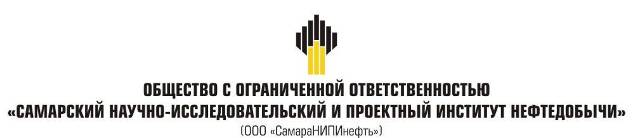 ДОКУМЕНТАЦИЯ ПО ВНЕСЕНИЮ ИЗМЕНЕНИЙ                  В ДОКУМЕНТАЦИЮ ПО ПЛАНИРОВКЕ ТЕРРИТОРИИдля строительства объекта1014ПЭ «ПС 35/10 кВ «Южно-Орловская»расположенного на территории муниципального района Сергиевский в границах сельских поселений Черновка, Верхняя Орлянка, Воротнее.Книга 3. Проект межевания территории Самара 2020г.Основная часть проекта планировки территорииСодержание:РАЗДЕЛ 1 "ПРОЕКТ ПЛАНИРОВКИ ТЕРРИТОРИИ. ГРАФИЧЕСКАЯ ЧАСТЬРАЗДЕЛ 2 "ПОЛОЖЕНИЕ О РАЗМЕЩЕНИИ ЛИНЕЙНЫХ ОБЪЕКТОВ2.1 Исходно-разрешительная документация.Основанием для разработки проекта межевания территории служит:1. Договор на выполнение работ с ООО «СамараНИПИнефть»;2. Материалы инженерных изысканий;3. "Градостроительный кодекс Российской Федерации" от 29.12.2004 N 190-ФЗ (ред. от 27.12.2019);4. Постановление Правительства РФ от 26.07.2017 N 884 (ред. от 08.08.2019);5. Земельный кодекс Российской Федерации от 25.10.2001 N 136-ФЗ (ред. от 27.12.2019);6. Сведения государственного кадастрового учета;7. Топографическая съемка территории;8. Правила землепользования и застройки сельского поселения Черновка Сергиевского района Самарской области;9. Правила землепользования и застройки сельского поселения Верхняя Орлянка Сергиевского района Самарской области;10. Правила землепользования и застройки сельского поселения Воротнее Сергиевского района Самарской области.2.2 Основание для выполнения проекта межевания.Проект межевания территории разрабатывается в соответствии с проектом планировки территории в целях формирования границы земельных участков, предназначенных для строительства линейного объекта АО «Самаранефтегаз»: 1014ПЭ «ПС 35/10 кВ «Южно-Орловская» согласно технического задания на выполнение проекта планировки территории и проекта межевания территории объекта: 1014ПЭ «ПС 35/10 кВ «Южно-Орловская». 2.3 Цели и задачи выполнения проекта межевания территорииПодготовка проекта межевания территории осуществляется применительно к территории, расположенной в границах одного или нескольких смежных элементов планировочной структуры, границах определенной правилами землепользования и застройки территориальной зоны и (или) границах установленной схемой территориального планирования муниципального района, генеральным планом поселения, городского округа функциональной зоны, территории, в отношении которой предусматривается осуществление деятельности по ее комплексному и устойчивому развитию.Подготовка проекта межевания территории осуществляется для:- определения местоположения границ образуемых и изменяемых земельных участков;- установления, изменения, отмены красных линий для застроенных территорий, в границах которых не планируется размещение новых объектов капитального строительства, а также для установления, изменения, отмены красных линий в связи с образованием и (или) изменением земельного участка, расположенного в границах территории, применительно к которой не предусматривается осуществление деятельности по комплексному и устойчивому развитию территории, при условии, что такие установление, изменение, отмена влекут за собой исключительно изменение границ территории общего пользования. Основной целью проекта межевания территории является подготовка материалов по проекту планировки и проекту межевания территории для строительства линейного объекта АО «Самаранефтегаз»: 1014ПЭ «ПС 35/10 кВ «Южно-Орловская».Для обеспечения поставленной задачи необходимо:- определить зоны планируемого размещения линейного объекта;- определить территорию его охранной зоны, устанавливаемой на основании действующего законодательства, указание существующих и проектируемых объектов, функционально связанных с проектируемым линейным объектом, для обеспечения деятельности которых проектируется линейный объект;- выявить объекты, расположенные на прилегающей территории, охранные зоны которых "накладываются" на охранную зону проектируемого линейного объекта, а также иные существующие объекты, для функционирования которых устанавливаются ограничения на использование земельных участков в границах охранной зоны проектируемого объекта;анализ фактического землепользования и соблюдения требований по нормативной обеспеченности на единицу площади земельного участка объектов, расположенных в районе проектирования;- определить в соответствии с нормативными требованиями площадей земельных участков исходя из фактически сложившейся планировочной структуры района проектирования;- обеспечить условия эксплуатации объектов, расположенных в районе проектирования в границах формируемых земельных участков;- сформировать границы земельных участков с учетом обеспечения требований сложившейся системы землепользования на территории муниципального образования;- обеспечение прав лиц, являющихся правообладателями земельных участков, прилегающих к территории проектирования.При подготовке проекта межевания территории определение местоположения границ образуемых земельных участков осуществляется в соответствии с градостроительными регламентами и нормами отвода земельных участков для конкретных видов деятельности, установленными в соответствии с федеральными законами, техническими регламентами.Сформированные земельные участки должны обеспечить:- возможность полноценной реализации прав на формируемые земельные участки, включая возможность полноценного использования в соответствии с назначением, и эксплуатационными качествами.- возможность долгосрочного использования земельного участка.Структура землепользования в пределах территории межевания, сформированная в результате межевания должна обеспечить условия для наиболее эффективного использования и развития этой территории.2.4 Результаты работыРазмещение линейного объекта: 1014ПЭ «ПС 35/10 кВ «Южно-Орловская», расположенного в границах сельских поселений Черновка, Верхняя Орлянка, Воротнее Сергиевского района Самарской области, планируется на землях  следующих категорий: - земли сельскохозяйственного назначения; - земли промышленности.В соответствии с Федеральным законом от 21.12.2004 № 172-ФЗ (ред. от 01.05.2019) "О переводе земель или земельных участков из одной категории в другую" (с изм. и доп., вступ. в силу с 01.07.2019),  использование земель сельскохозяйственного назначения или земельных участков в составе таких земель, предоставляемых на период осуществления строительства линейных сооружений, осуществляется без перевода земель сельскохозяйственного назначения в земли иных категорий (п. 2 введен Федеральным законом от 21.07.2005 № 111-ФЗ). Строительство проектируемых площадных сооружений потребует отвода земель в долгосрочное пользование (с переводом земельного участка из одной категории в другую), долгосрочную аренду и во временное пользование на период строительства объекта.В соответствии с Федеральным законом от 21.12.2004 № 172-ФЗ «О переводе земель или земельных участков из одной категории в другую», перевод земель сельскохозяйственного назначения под размещение скважин в категорию земель промышленности в рассматриваемом случае допускается, так как он связан с добычей полезных ископаемых. Согласно статье 30 Земельного кодекса РФ от 25.10.2001 № 136-ФЗ предоставление в аренду пользователю недр земельных участков, необходимых для ведения работ, связанных с пользованием недрами, из земель, находящихся в государственной или муниципальной собственности осуществляется без проведения аукционов. Формирование земельных участков сельскохозяйственного назначения для строительства осуществляется с предварительным согласованием мест размещения объектов. Предоставление таких земельных участков осуществляется в аренду с возвратом землепользователям после проведения рекультивации нарушенных земель.Отчуждение земель во временное (краткосрочное) использование выполняется на период производства строительно-монтажных работ. Все строительные работы должны проводиться исключительно в пределах полосы отвода.Проектируемый объект расположен в границах кадастровых кварталов: 63:31:1403003, 63:31:1406002, 63:31:1406001, 63:31:1701002, 63:31:1504003, 63:31:1404005, 63:31:1401007, 63:31:1701001, 63:31:1406003, 63:31:1404004, 63:31:1404006, 63:31:1403004, 63:31:1406002, 63:31:1504002, 63:31:1704002, 63:31:1703001, 63:31:1406006, 63:31:1504001, 63:31:1401008.Настоящим проектом выполнено формирование границ образуемых и изменяемых земельных участков и их частей.Настоящий проект обеспечивает равные права и возможности правообладателей земельных участков и правообладателей земельных участков, прилегающих к территории проектирования в соответствии с действующим законодательством. Сформированные границы земельных участков позволяют обеспечить необходимые условия для строительства и размещения объекта АО "Самаранефтегаз": 1014ПЭ «ПС 35/10 кВ «Южно-Орловская».Общая площадь отводимых земель под строительство  и размещение объекта              АО "Самаранефтегаз": 1014ПЭ «ПС 35/10 кВ «Южно-Орловская» составляет 641 514 кв.м. Земельные участки образуются в соответствии с абзацем 9 части 1 статьи 15 Закона Самарской области от 11.03.2005 №94-ГД «О земле», а именно: минимальный размер образуемого нового неделимого земельного участка из земель сельскохозяйственного назначения в целях недропользования устанавливается равным размеру, необходимому для проведения работ при разработке месторождений полезных ископаемых. Формирование данного земельного участка осуществляется с целью реализации проектных решений, необходимых для проведения работ при разработке месторождений полезных ископаемых АО «Самаранефтегаз» на основании лицензии на пользование недрами, то есть для недропользования. Каталог координат образуемых и изменяемых земельных участков и их частейЭкспликация образуемых и изменяемых земельных участков и их частейГлавный инженер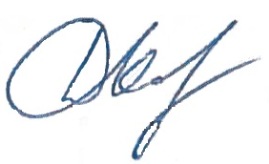 Д.В. КашаевЗаместитель главного инженера по инжинирингу-начальник управления инжиниринга обустройства месторождений 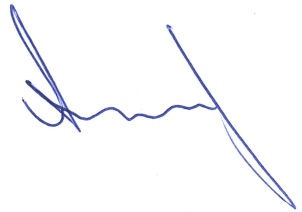 А.Н. Пантелеев№ п/пНаименованиеЛистРаздел 1 "Проект планировки территории. Графическая часть"Раздел 1 "Проект планировки территории. Графическая часть"Раздел 1 "Проект планировки территории. Графическая часть"1.1Чертеж межевания территории41.2Чертеж материалов по обоснованию проекта межевания территорииРаздел 2 "Положение о размещении линейных объектов"Раздел 2 "Положение о размещении линейных объектов"Раздел 2 "Положение о размещении линейных объектов"2.1Исходно-разрешительная документация402.2Основание для выполнения проекта межевания402.3Цели и задачи выполнения проекта межевания территории402.4Результаты  работы41Приложения:Приложения:1Каталог координат образуемых и изменяемых земельных участков и их частей432Экспликация образуемых и изменяемых земельных участков и их частей133№ 1№ 1№ 1№ 1№ 1Кадастровый квартал:Кадастровый квартал:Кадастровый квартал:63:31:140600163:31:1406001Кадастровый номер:Кадастровый номер:Кадастровый номер:63:31:1406001:2763:31:1406001:27Образуемый ЗУ:Образуемый ЗУ:Образуемый ЗУ::27/чзу1:27/чзу1Площадь кв.м.:Площадь кв.м.:Площадь кв.м.:13381338Правообладатель. Вид права:Правообладатель. Вид права:Правообладатель. Вид права:Тишина Ольга ВладимировнаТишина Ольга ВладимировнаРазрешенное использование:Разрешенное использование:Разрешенное использование:Для ведения сельскохозяйственной деятельностиДля ведения сельскохозяйственной деятельностиНазначение (сооружение):Назначение (сооружение):Назначение (сооружение):Трасса ВЛ-10 кВ  "Ф-1"Трасса ВЛ-10 кВ  "Ф-1"№ точкиДирекционныйРасстояние,КоординатыКоординаты(сквозной)уголмXY139229°38'47"8,03442115,452215560,72140141°55'40"166,9442109,332215555,5214152°10'9"7,99442212,252215424,13142321°56'24"167,25442218,562215429,03№ 2№ 2№ 2№ 2№ 2Кадастровый квартал:Кадастровый квартал:Кадастровый квартал:63:31:1406001, 63:31:1406002 63:31:1406003, 63:31:1406006 63:31:1403004, 63:31:1401008 63:31:1401007, 63:31:1403003 63:31:1404004, 63:31:1404006 63:31:140400563:31:1406001, 63:31:1406002 63:31:1406003, 63:31:1406006 63:31:1403004, 63:31:1401008 63:31:1401007, 63:31:1403003 63:31:1404004, 63:31:1404006 63:31:1404005Кадастровый номер:Кадастровый номер:Кадастровый номер:63:31:1403004:3863:31:1403004:38Образуемый ЗУ:Образуемый ЗУ:Образуемый ЗУ::38/чзу1:38/чзу1Площадь кв.м.:Площадь кв.м.:Площадь кв.м.:20732073Правообладатель. Вид права:Правообладатель. Вид права:Правообладатель. Вид права:Администрация муниципального района Сергиевский Самарской областиАдминистрация муниципального района Сергиевский Самарской областиРазрешенное использование:Разрешенное использование:Разрешенное использование:для размещения объектов сельскохозяйственного  назначениядля размещения объектов сельскохозяйственного  назначенияНазначение (сооружение):Назначение (сооружение):Назначение (сооружение):Трасса ВЛ-35 кВ (Южно-Орловская-Екатериновская 2)Трасса ВЛ-35 кВ (Южно-Орловская-Екатериновская 2)№ точкиДирекционныйРасстояние,КоординатыКоординаты(сквозной)уголмXY283854°39'2"17,34444543,712219792,382839322°23'49"2,03444557,852219802,412840232°29'17"17,31444556,612219804,022841142°57'50"1,38444542,882219793,48284254°39'26"572,08444662,072219876,322843350°27'44"23,72445128,722220207,252844242°22'40"5,09445124,792220230,642845174°48'6"13,35445120,282220228,282846233°54'46"18,3445121,492220214,982847143°58'21"4,49445106,702220204,202848234°3'52"160,32445109,342220200,572849322°17'59"3,45444979,532220106,482850232°29'17"17,31444977,422220109,212851142°33'33"3,01444963,692220098,672852234°3'27"142,83444965,522220096,282853322°22'5"3,31444849,882220012,442854232°27'42"17,32444847,862220015,062855142°28'51"2,82444834,132220004,512856234°3'22"152,47444835,852220002,272857322°33'18"3,39444712,412219912,772858232°28'55"17,32444710,352219915,462859142°30'11"2,92444696,612219904,912860234°7'19"44,82444698,392219902,59286154°39'27"3,75444403,812219693,172862320°42'38"0,14444406,872219695,342863232°29'15"3,74444406,782219695,45№ 3№ 3№ 3№ 3№ 3Кадастровый квартал:Кадастровый квартал:Кадастровый квартал:63:31:1406001, 63:31:1406002 63:31:1406003, 63:31:1406006 63:31:1403004, 63:31:1401008 63:31:1401007, 63:31:1403003 63:31:1404004, 63:31:1404006 63:31:140400563:31:1406001, 63:31:1406002 63:31:1406003, 63:31:1406006 63:31:1403004, 63:31:1401008 63:31:1401007, 63:31:1403003 63:31:1404004, 63:31:1404006 63:31:1404005Кадастровый номер:Кадастровый номер:Кадастровый номер:63:31:0000000:ЗУ163:31:0000000:ЗУ1Образуемый ЗУ:Образуемый ЗУ:Образуемый ЗУ::ЗУ1:ЗУ1Площадь кв.м.:Площадь кв.м.:Площадь кв.м.:9380393803Правообладатель. Вид права:Правообладатель. Вид права:Правообладатель. Вид права:Администрация муниципального района Сергиевский Самарской областиАдминистрация муниципального района Сергиевский Самарской областиРазрешенное использование:Разрешенное использование:Разрешенное использование:трубопроводный транспорттрубопроводный транспортНазначение (сооружение):Назначение (сооружение):Назначение (сооружение):Трасса ВЛ-10 кВ  "Ф-1",  Трасса ВЛ-35 кВ (Южно-Орловская-Екатериновская 1) Трасса ВЛ-35 кВ (Южно-Орловская-Екатериновская 2)Трасса ВЛ-10 кВ  "Ф-1",  Трасса ВЛ-35 кВ (Южно-Орловская-Екатериновская 1) Трасса ВЛ-35 кВ (Южно-Орловская-Екатериновская 2)№ точкиДирекционныйРасстояние,КоординатыКоординаты(сквозной)уголмXY1127229°9'35"0,78442110,752215566,73854167°33'0"0,79442110,162215566,22853141°57'51"5,31442110,332215565,45852229°37'56"6,92442113,602215561,27851141°46'59"1,62442108,332215556,7914049°38'47"8,03442109,332215555,52139321°58'25"7,63442115,452215560,721894230°30'24"75,68442450,642217767,331895142°41'46"1,32442392,242217719,20301751°55'54"17,4442393,042217718,153018142°22'26"3,64442406,742217728,88263550°36'3"11,01442408,962217726,002634322°17'57"3,17442417,472217732,99301954°6'24"9,74442415,532217735,50302053°53'16"8,92442423,422217741,213021144°23'54"2,08442430,632217746,47260750°37'36"11,03442431,842217744,782606324°34'18"1,83442440,372217751,78302249°48'57"17,44442439,312217753,273023324°41'40"3,44442452,632217764,521898230°1'6"5,42442424,822217773,521899229°59'53"5,6442420,672217770,041900144°29'28"13,89442416,382217766,443024232°13'41"9,27442424,452217755,133025233°4'17"9,77442417,122217749,453026322°24'55"12,99442409,312217743,581903229°58'5"11,02442401,392217753,871904142°24'53"12,66442392,952217746,783027230°37'13"17,4442400,672217736,753028142°20'28"2,32442387,222217725,71189650°25'56"75,89442388,642217723,871893324°36'19"1,4442447,142217772,213029230°12'41"17,44442446,332217773,353030324°24'18"13,93442432,932217762,191882230°10'57"80,16442397,512217842,691883142°25'22"4,05442335,942217791,36303150°20'13"18,02442338,412217788,153032142°25'57"33,67442352,282217799,65190550°0'29"11,02442372,812217772,961902322°25'27"33,6442381,252217780,04303349°9'21"11,51442360,762217806,67303448°53'30"10,42442369,472217814,203035144°25'59"34,04442377,322217821,05190150°0'6"11,03442397,122217793,361897324°26'41"34,26442405,572217800,45303650°25'5"18,05442385,652217828,323037324°27'44"3,53442399,562217839,821871229°15'47"82442368,182217883,731872142°22'50"6,88442306,052217830,22303850°57'15"4,64442310,252217824,77303946°28'41"13,43442313,852217827,693040142°26'36"23,53442323,592217836,943041233°52'18"4,17442337,932217818,293042144°11'12"5,31442334,562217815,833043229°57'11"13,68442337,672217811,523044143°20'38"0,54442327,202217802,72188449°45'19"80,69442327,522217802,291881324°31'48"0,98442389,112217854,423045231°36'41"5,28442388,542217855,223046228°35'50"8,45442384,402217851,943047321°55'53"1,82442378,062217846,353048233°6'9"4,16442376,942217847,783049324°17'34"24,35442373,612217845,28305057°8'29"10,32442359,402217865,05305146°30'51"7,76442368,072217870,653052324°30'16"9,51442373,702217875,993053237°8'4"12,14442350,142217859,083054226°28'40"11,52442339,942217852,493055142°23'17"25,02442331,592217844,56305654°7'49"4,81442346,862217824,743057144°8'9"3,87442350,762217827,56305849°45'49"6,81442353,032217824,42305948°21'6"6,41442358,232217828,823060322°35'41"3,21442363,022217833,08306152°47'44"4,8442361,072217835,633062324°19'50"25,3442364,892217838,531911230°31'3"41,99442576,942217871,401912140°57'38"3,06442544,532217844,70306351°0'2"5,01442546,462217842,32306446°37'9"12,01442550,352217845,473065140°46'46"3,51442559,082217853,72258850°38'6"7,99442561,302217851,002587320°52'44"4,07442567,482217856,07306646°55'27"17,06442564,912217859,233067320°24'43"0,67442577,372217870,883068239°48'7"2,82442570,852217878,913069230°47'55"14,21442568,412217877,493070320°55'12"11,93442557,402217868,511907230°16'4"8,01442549,882217877,771908140°54'14"11,89442543,722217872,653071229°56'9"17,01442551,222217863,423072140°52'39"3,87442538,202217852,47191350°25'49"41,99442540,642217849,471910321°14'11"3,45442573,012217876,222127230°0'2"10,22442314,732217866,492128231°13'33"0,78442306,902217859,922129142°23'10"5,39442306,292217859,43187549°25'37"10,99442309,582217855,161876322°33'51"5,26442317,932217862,312148229°55'19"11,04442341,992217889,402149144°19'33"5,37442333,542217882,29187950°46'48"11,02442336,672217877,931880324°24'51"5,53442345,212217884,901886230°10'50"41,98442518,392217943,461887141°5'5"4,2442486,152217916,58307350°7'43"11,15442488,792217913,313074135°6'60"10,43442497,352217920,46307544°59'60"4,84442504,712217913,073076140°57'60"23,47442508,132217916,49190950°13'19"8442522,912217898,261906320°55'32"24,18442529,062217903,38307745°10'14"7,12442513,822217922,153078315°8'13"8,87442518,872217927,17307949°30'29"10,8442512,612217933,463080320°53'56"3,85442520,822217940,471890231°4'18"41,98442486,772217982,381891140°55'28"7,54442454,112217956,00308149°51'49"9,09442458,862217950,15308245°18'21"7,95442465,812217956,013083140°53'56"27,18442471,462217961,603084232°31'26"17,01442488,602217940,513085140°54'22"2,27442475,102217930,16188849°45'40"42442476,532217928,401885314°59'60"0,04442508,592217955,533086232°54'2"16,98442508,562217955,563087320°52'8"28,28442495,022217945,32308845°18'30"17,08442477,172217967,263089320°45'39"4,02442489,312217979,273090233°22'22"17442477,202217994,173091320°46'36"3,65442463,562217984,032172230°49'35"8,01442461,252217986,862173140°42'38"3,27442455,042217981,803092233°33'16"17,02442457,112217979,273093141°12'3"3,21442443,422217969,16189250°47'49"42442445,432217966,661889320°54'22"1,24442477,982217993,213094229°49'15"14,14442551,702218240,803095140°15'57"3,08442540,902218231,683096230°31'12"10,36442542,872218229,312064129°29'19"8,1442534,872218222,72206550°33'56"8,89442541,122218217,573097139°51'42"3,09442547,992218223,22309849°45'49"14,13442549,982218220,863099320°0'7"14,11442560,772218229,993100229°46'25"37,13442541,022218265,623101325°8'27"3,53442512,672218241,643102235°15'25"1,51442510,652218244,542050129°28'33"14,91442509,412218243,68205149°45'9"30,38442520,922218234,203103342°38'32"9,25442544,112218253,833104353°38'19"2,98442541,352218262,663105235°31'30"24,7442551,292218356,893106169°51'7"16,35442530,932218342,913107201°58'16"5,64442533,812218326,823108235°32'37"6,22442531,702218321,593109328°5'31"1,25442526,572218318,073110238°7'56"14,13442525,912218319,133111148°9'17"1,9442513,912218311,673112235°30'31"41,25442514,912218310,062039156°54'54"0,66442480,912218286,702040156°48'31"10,56442481,172218286,09204155°30'11"42,94442485,332218276,383113148°14'26"1,23442520,722218300,70311458°5'5"14,15442521,372218299,653115152°7'1"22,94442533,382218307,13311615°3'36"10,05442544,112218286,85311725°58'16"3,88442546,722218296,55311822°16'38"9,39442548,422218300,04311920°42'22"6,7442551,982218308,73312024°53'30"8,58442554,352218315,00312115°37'57"4,53442557,962218322,78312210°19'13"6,59442559,182218327,143123336°17'58"6,44442560,362218333,623124336°6'15"8,74442557,772218339,523125342°35'50"9,83442554,232218347,513126208°19'50"5,23442906,912218504,123127307°41'39"0,28442904,432218499,523128237°12'4"296,57442904,212218499,693129211°51'51"27,94442654,922218339,043130215°46'4"13,31442640,172218315,313131178°54'48"11,07442632,392218304,513132140°55'22"6,65442632,602218293,44313349°53'24"19,99442636,792218288,283134320°41'58"3,63442652,082218301,16313560°8'26"20,47442649,782218303,97313654°54'28"265,77442667,532218314,163137117°12'19"8,01442884,992218466,95313829°3'17"5,56442892,112218463,293139121°46'31"10,29442894,812218468,153140199°48'16"3,84442903,562218462,733141109°53'44"7,82442902,262218459,12279838°56'23"32,62442909,612218456,462797324°32'60"9,12442930,112218481,833142233°41'6"4,54442924,822218489,263143307°43'23"12,9442921,162218486,57314429°3'17"6,59442910,962218494,463145298°16'38"8,23442914,162218500,223146208°54'19"3,72442907,032218487,383147297°2'14"6,51442905,232218484,123148237°12'18"283,94442899,432218487,083149212°1'11"25,4442660,752218333,29315060°7'12"18,41442647,282218311,75315155°0'13"277,62442663,242218320,923152122°3'13"1,26442890,662218480,14315328°20'11"4,34442891,732218479,473154118°10'59"8,24442893,792218483,293155208°59'50"4,85442901,052218479,403156121°51'27"13,96442898,702218475,16315737°39'37"13,34442910,562218467,793158307°42'30"14,76442918,712218478,3514243°37'1"9,86443066,442218800,583159332°39'57"3,33443057,612218796,203160242°44'25"17,34443056,082218799,163161152°45'53"3,06443040,672218791,223162243°38'49"112,46443042,072218788,503163305°36'37"9,19442941,302218738,583164215°40'39"19,99442933,832218743,933165125°41'56"12,82442922,172218727,693166167°25'14"80,81442932,582218720,213167267°23'51"2,64442950,182218641,343168177°35'33"20442947,542218641,22316987°23'51"1,32442948,382218621,243170194°14'50"71,84442949,702218621,303171299°1'9"1,57442932,022218551,673172209°29'4"17,47442930,652218552,433173236°31'43"131,51442922,052218537,223174329°42'30"1,17442812,352218464,693175239°53'0"14,15442811,762218465,703176149°58'14"2442799,522218458,603177236°31'46"173,67442800,522218456,873178321°28'28"5,33442655,652218361,093179231°30'2"18,43442652,332218365,263180185°18'31"2,27442637,912218353,793181141°35'48"3,14442637,702218351,533182229°54'22"3,31442639,652218349,073183194°8'35"6,51442637,122218346,943184202°35'12"7,99442635,532218340,633185189°45'29"1,59442632,462218333,253186179°28'45"3,3442632,192218331,68318749°43'27"18,72442632,222218328,383188141°36'53"4,24442646,502218340,48318951°29'48"20442649,132218337,163190321°35'10"3,64442664,782218349,61319156°31'47"172,07442662,522218352,463192149°38'9"1,15442806,062218447,36319359°48'28"14,14442806,642218446,373194330°2'16"1,96442818,862218453,48319556°31'57"134,93442817,882218455,183196119°26'5"8,93442930,442218529,59319729°28'29"20442938,222218525,203198299°33'45"7,01442948,062218542,61319914°15'5"78,11442941,962218546,07320087°36'27"7,19442961,192218621,783201357°35'38"20,01442968,372218622,083202267°35'13"6,18442967,532218642,073203347°25'8"83442961,362218641,81320435°36'28"8,54442943,282218722,82320563°38'55"110,35442948,252218729,763206152°53'11"3,27443047,132218778,74320762°45'16"17,32443048,622218775,833208332°40'4"3,01443064,022218783,76320963°40'34"11,68443062,642218786,4311323°21'57"11,18443073,112218791,613210242°40'46"17,3443043,652218823,043211152°45'53"3,06443028,282218815,103212243°21'21"132,68443029,682218812,383213332°42'57"3,21442911,092218752,883214242°45'16"17,32442909,622218755,733215152°50'30"3,02442894,222218747,803216243°21'19"61,17442895,602218745,113217327°1'59"5,49442840,932218717,683218237°34'30"19,97442837,942218722,293219147°19'57"5,6442821,082218711,583220231°30'24"76,88442824,102218706,873221292°29'29"9,25442763,932218659,023222202°29'16"20442755,382218662,563223112°25'27"9,23442747,732218644,083224173°36'11"88,23442756,262218640,563225270°35'49"2,88442766,092218552,883226180°24'5"19,99442763,212218552,91322790°36'19"2,84442763,072218532,923228187°25'50"61,86442765,912218532,893229213°42'38"15,5442757,912218471,553230240°48'26"101,55442749,312218458,663231328°15'50"4,96442660,662218409,133232238°17'21"20442658,052218413,353233148°10'33"5,03442641,042218402,843234235°23'20"5,18442643,692218398,573235175°25'53"12,68442639,432218395,63323655°29'0"10,96442640,442218382,993237148°23'33"3,97442649,472218389,20323858°17'21"20442651,552218385,823239328°19'38"4,02442668,562218396,33324060°43'26"104442666,452218399,753241123°34'1"9,02442757,172218450,61324233°41'24"20,01442764,692218445,623243303°31'40"8,82442775,792218462,2732447°24'26"66,24442768,442218467,14324590°28'13"6,09442776,982218532,8332460°24'5"19,98442783,072218532,783247270°29'23"5,85442783,212218552,763248353°30'4"87,29442777,362218552,81324922°33'2"13,35442767,482218639,54325051°27'22"73,33442772,602218651,873251147°20'8"3,41442829,952218697,56325257°37'24"19,96442831,792218694,693253327°59'41"3,49442848,652218705,38325463°22'16"60,22442846,802218708,343255152°44'7"3,3442900,632218735,33325662°44'25"17,34442902,142218732,403257332°36'38"3,11442917,552218740,34325863°21'28"132,67442916,122218743,103259152°43'32"3,25443034,702218802,59326062°44'25"17,34443036,192218799,703261332°35'55"3,06443051,602218807,64326263°23'60"7,33443050,192218810,361323°24'25"11,17443056,742218813,6410243°14'56"5,51443050,082218822,613263332°34'31"3,28443045,162218820,133264242°20'18"30,61445151,902220244,852844170°27'44"23,72445124,792220230,642843234°39'26"572,08445128,722220207,252842234°2'14"127,71444662,072219876,323265322°3'8"1,38444558,702219801,322839234°39'2"17,34444557,852219802,412838142°15'12"1,57444543,712219792,383266234°3'19"167,72444544,672219791,143267322°40'59"3,33444408,892219692,692862234°39'27"3,75444406,872219695,342861232°28'49"13,58444403,812219693,173268142°35'41"3444393,042219684,903269234°3'8"147,77444394,862219682,523270322°17'59"3,45444275,232219595,773271232°30'29"17,32444273,122219598,503272142°30'49"2,97444259,382219587,963273234°3'16"167,51444261,192219585,603274322°21'36"3,42444125,582219487,273275232°32'54"17,33444123,492219489,983276142°23'46"2,97444109,732219479,443277234°3'17"117,63444111,542219477,093278322°36'35"3,52444016,312219408,043279232°27'20"17,33444014,172219410,843280142°13'28"3,04444000,432219400,283281234°3'15"132,69444002,292219397,883282322°22'46"3,36443894,872219319,993283232°30'7"17,33443892,822219322,653284142°20'4"2,88443879,072219312,103285234°2'59"152,76443880,832219309,823286322°23'25"3,41443757,172219220,143287232°31'42"17,32443755,092219222,843288142°20'53"2,93443741,342219212,303289234°3'10"102,33443743,132219209,983290325°14'39"2,98443660,292219149,913291235°20'48"17,32443658,592219152,363292145°22'9"3,38443644,342219142,513293234°2'59"89,6443646,262219139,733294329°13'39"3,6443573,732219087,133295239°15'9"19,99443571,892219090,223296149°31'37"3,81443554,712219080,003297243°21'51"112,26443556,642219076,723298332°39'20"3,29443456,292219026,393299242°45'13"17,3443454,782219029,313300152°46'28"3,1443439,402219021,393301243°21'22"152,71443440,822219018,633302332°44'24"3,32443304,332218950,153303242°44'22"17,31443302,812218953,103304152°56'33"3,12443287,422218945,173305243°21'3"152,3443288,842218942,395143°48'42"7,06443152,722218874,084233°48'19"29,19443156,892218868,383152°41'12"2,4443133,332218851,14330662°46'11"17,33443134,432218849,013307332°40'44"3,05443149,842218856,94330863°22'8"162,72443148,442218859,653309152°52'15"3,18443293,902218932,59331062°39'55"17,31443295,352218929,763311332°50'14"3443310,732218937,71331263°21'40"152,71443309,362218940,383313152°57'22"3,21443445,862219008,85331462°43'30"17,33443447,322219005,993315332°40'24"3,03443462,722219013,93331663°21'44"112,95443461,332219016,623317149°19'16"5,17443562,292219067,26331859°12'12"20443564,932219062,813319329°9'54"5,35443582,112219073,05332054°3'12"90,37443579,372219077,643321145°20'30"2,95443652,532219130,69332255°16'25"17,33443654,212219128,263323325°18'17"3,32443668,452219138,13332454°3'37"102,87443666,562219140,863325142°28'60"3,37443749,852219201,24332652°30'29"17,32443751,902219198,573327322°25'10"2,9443765,642219209,11332854°3'15"152,77443763,872219211,413329142°35'41"3,42443887,552219301,09333052°27'42"17,32443889,632219298,373331322°35'8"2,95443903,362219308,92333254°3'15"132,69443901,572219311,263333142°34'12"3,27444008,992219389,15333452°28'55"17,32444010,982219386,553335322°23'38"2,8444024,722219397,10333654°3'6"117,62444023,012219399,323337142°28'60"3,37444118,232219468,37333852°26'8"17,32444120,282219465,703339322°31'45"2,86444134,012219476,26334054°3'10"167,54444132,272219478,533341142°39'2"3,35444267,902219576,88334252°28'55"17,32444269,932219574,223343322°22'14"2,87444283,672219584,77334454°3'16"147,78444281,922219587,043345142°13'52"3,31444401,562219673,79334652°29'17"17,31444403,592219671,173347322°36'15"2,83444417,322219681,71334854°3'12"167,71444415,602219683,963349142°14'40"3,36444551,372219782,41335052°29'17"17,31444553,432219779,753351322°34'34"2,9444567,162219790,29335254°3'24"172,54444565,402219792,593353142°25'16"3,39444705,092219893,87335452°26'29"17,31444707,162219891,183355322°34'34"2,9444720,882219901,73335654°3'3"152,47444719,122219904,033357142°26'29"3,49444842,552219993,54335852°28'4"17,3444844,682219990,773359322°40'28"3,02444858,402220001,31336054°3'24"142,85444856,572220003,713361142°22'5"3,31444972,222220087,56336252°29'17"17,31444974,242220084,943363322°7'30"2,85444987,972220095,48336454°2'60"160,08444986,222220097,733365143°57'48"4,54445115,812220191,71336653°58'42"7,29445118,482220188,043367170°15'29"6,74445124,382220192,333368170°3'14"4,28445125,522220185,693369233°50'57"4,78445126,262220181,473370143°51'12"4,59445122,402220178,653371234°3'27"142,48445125,112220174,943372322°23'25"3,41445009,762220091,313373232°28'55"17,32445007,682220094,013374142°30'11"2,92444993,942220083,463375234°3'22"147,62444995,722220081,143376322°28'60"3,37444876,212219994,493377232°30'7"17,33444874,162219997,163378142°17'55"2,89444860,412219986,613379234°3'6"157,8444862,182219984,323380322°27'43"3,43444734,432219891,683381232°29'17"17,31444732,342219894,403382142°32'58"2,96444718,612219883,863383234°3'15"167,56444720,412219881,513384322°29'34"3,42444584,762219783,153385232°29'17"17,31444582,682219785,863386142°28'1"2,94444568,952219775,323387234°3'31"142,68444570,742219772,993388322°23'25"3,41444455,222219689,243389232°28'55"17,32444453,142219691,943390142°20'53"2,93444439,402219681,393391234°3'8"142,56444441,192219679,073392322°32'28"3,5444325,782219595,383393232°29'38"17,3444323,652219598,163394142°38'20"3,03444309,932219587,633395234°3'32"142,77444311,772219585,223396322°33'18"3,39444196,182219501,423397232°28'55"17,32444194,122219504,113398142°23'1"2,92444180,382219493,563399234°3'11"147,62444182,162219491,253400322°23'25"3,41444062,652219404,593401232°27'42"17,32444060,572219407,293402142°30'11"2,92444046,842219396,743403234°3'21"142,59444048,622219394,423404322°25'53"3,44443933,182219310,723405232°28'55"17,32443931,082219313,453406142°32'58"2,96443917,342219302,903407234°3'9"142,73443919,142219300,553408322°24'4"3,46443803,592219216,763409232°31'42"17,32443801,482219219,503410142°28'41"2,99443787,732219208,963411234°3'13"117,51443789,552219206,593412325°16'2"2,9443694,422219137,613413235°19'40"17,31443692,772219139,993414145°9'2"3,29443678,532219130,143415234°3'37"112,12443680,412219127,443416329°12'57"3,28443589,632219061,633417239°13'40"20443587,952219064,453418149°16'6"3,39443570,772219054,223419243°38'34"124,6443572,502219051,313420332°49'8"3,33443460,852218995,993421242°44'22"17,31443459,332218998,953422152°45'53"3,06443443,942218991,023423243°38'37"132,69443445,342218988,303424332°35'12"3,32443326,442218929,393425242°41'41"17,31443324,912218932,343426152°55'27"3,01443309,532218924,403427243°38'2"132,6443310,902218921,723428332°30'26"3,31443192,092218862,833429242°44'25"17,34443190,562218865,773430152°45'36"3,04443175,152218857,833431243°38'38"58,86443176,542218855,1313143°31'12"11,17443123,802218829,001263°39'2"57,07443130,442218820,023432152°34'31"3,28443181,582218845,35343362°46'11"17,33443183,092218842,443434332°29'55"3,01443198,502218850,37343563°38'44"132,61443197,112218853,043436152°29'40"3,27443315,942218911,91343762°44'25"17,34443317,452218909,013438332°40'4"3,01443332,862218916,95343963°38'30"132,68443331,482218919,623440152°48'38"3,28443450,372218978,53344162°41'44"17,33443451,872218975,613442332°34'47"3443467,272218983,56344363°38'37"125,26443465,892218986,223444149°9'34"5,58443578,132219041,83344559°13'40"20443580,992219037,043446329°10'31"5,66443598,172219047,27344754°3'25"112,88443595,272219052,133448145°19'0"3,04443686,662219118,39344955°15'55"17,34443688,392219115,893450325°11'15"3,4443702,642219125,77345154°3'12"118,05443700,702219128,563452142°34'43"3,32443796,272219197,86345352°28'55"17,32443798,292219195,223454322°24'25"2,85443812,032219205,77345554°3'18"142,74443810,292219208,033456142°39'2"3,35443925,852219291,82345752°30'7"17,33443927,882219289,163458322°29'32"2,87443941,632219299,71345954°3'21"142,59443939,882219301,993460142°19'5"3,39444055,322219385,69346152°29'17"17,31444057,392219383,013462322°23'1"2,92444071,122219393,55346354°3'19"147,63444069,342219395,863464142°25'16"3,39444188,862219482,52346552°27'42"17,32444190,932219479,833466322°39'32"2,92444204,662219490,38346754°3'26"142,75444202,892219492,703468142°25'53"3,28444318,462219576,49346952°32'4"17,31444320,462219573,893470322°38'32"2,82444334,202219584,42347154°3'31"142,55444332,492219586,663472142°28'60"3,37444447,902219670,33347352°28'55"17,32444449,952219667,663474322°17'55"2,89444463,692219678,21347554°3'19"142,69444461,922219680,503476142°41'23"3,38444577,442219764,26347752°27'20"17,33444579,492219761,573478322°25'10"2,9444593,232219772,13347954°3'17"167,54444591,462219774,433480142°30'53"3,35444727,102219872,78348152°30'7"17,33444729,142219870,123482322°27'20"2,89444742,892219880,67348354°3'27"157,79444741,132219882,963484142°15'27"3,41444868,882219975,58348552°30'29"17,32444870,972219972,883486322°35'8"2,95444884,712219983,42348754°2'43"147,61444882,922219985,763488142°29'34"3,42445002,412220072,43348952°28'33"17,34445004,492220069,723490322°23'1"2,92445018,242220080,28349154°3'13"139,35445016,462220082,593492168°48'12"19,83445129,272220164,39349354°3'33"19,49445133,122220144,94349462°19'43"20,84445148,902220156,383495353°44'8"13,38445167,362220166,063496345°53'24"5,66445165,902220179,36349762°15'52"10,51445164,522220184,851166346°20'36"11,35445173,822220189,741201242°20'42"10,58445171,142220200,773498345°54'14"9,28445161,772220195,863499347°5'50"10,3445159,512220204,86350062°21'48"10,52445157,212220214,901138346°22'7"11,33445166,532220219,781165242°23'10"9,77445163,862220230,793501349°56'2"18,88445155,202220226,26865236°54'30"6,37445281,792219250,792090166°54'2"8,6445276,452219247,31209157°1'57"6,38445278,402219238,93855346°51'3"8,62445283,752219242,402303175°41'18"2,53446122,712222782,413502272°21'22"17,51446122,902222779,893503175°47'55"39,18446105,402222780,61350494°43'14"17,62446108,272222741,543505175°45'33"4,73446125,832222740,09198796°54'57"11,21446126,182222735,371988355°47'29"5,31446137,312222734,02350693°52'8"9,04446136,922222739,32350794°14'19"10,15446145,942222738,713508175°42'47"6,29446156,062222737,96201596°55'41"11,19446156,532222731,692016355°51'37"6,79446167,642222730,34350994°37'24"17,62446167,152222737,113510355°47'52"37,8446184,712222735,693511289°41'38"2,88446181,942222773,393512277°0'59"15,06446179,232222774,363513357°12'26"0,41446164,282222776,202279277°54'26"11,27446164,262222776,612280175°23'22"0,62446153,102222778,163514277°12'2"8,46446153,152222777,543515274°20'60"10,81446144,762222778,603516355°59'59"1,43446133,982222779,422302277°57'2"11,28446133,882222780,852345252°30'46"11,28446126,832223285,962346175°48'22"9,44446116,072223282,573517256°41'41"9,12446116,762223273,163518256°33'57"10,16446107,882223271,063519355°54'17"8,4446098,002223268,702413256°8'16"11,19446097,402223277,082414175°37'43"8446086,542223274,403520258°17'8"18,62446087,152223266,423521172°28'40"29,33446068,922223262,64352273°26'41"17,16446072,762223233,563523175°41'2"3,72446089,212223238,45225378°27'55"1,5446089,492223234,74225474°35'23"9,71446090,962223235,042255355°46'13"3,12446100,322223237,62352476°46'13"9,13446100,092223240,73352571°47'39"10,27446108,982223242,823526175°47'22"3,27446118,742223246,03226874°33'51"2,78446118,982223242,77226969°24'46"8,59446121,662223243,512228355°49'31"2,75446129,702223246,53352772°41'12"16,8446129,502223249,273528354°57'21"27,3446145,542223254,273529251°48'26"16,46446143,142223281,463530356°1'27"9,66446127,502223276,322162247°43'49"11,58445992,532224703,532163176°6'50"6,34445981,812224699,14244767°41'21"11,7445982,242224692,812380355°10'33"6,3445993,062224697,252185247°42'3"11,54446021,712224715,502186175°49'26"6,32446011,032224711,12237967°43'11"11,55446011,492224704,822312355°44'0"6,32446022,182224709,20979229°1'30"7,15446053,862224780,332181172°10'15"12,92446048,462224775,64218248°57'25"7,17446050,222224762,84980352°6'53"12,9446055,632224767,551043229°8'17"7,15446049,162224814,462158172°9'59"12,84446043,752224809,78215949°4'39"7,16446045,502224797,061044352°9'37"12,83446050,912224801,751946265°39'44"20,23446571,802227541,481947189°6'44"6,19446551,632227539,9525785°39'19"20,33446550,652227533,842568°12'32"6,16446570,922227535,381950266°13'59"10,5446591,462227542,861951265°25'34"0,5446580,982227542,171952174°33'19"6,01446580,482227542,1318386°31'54"0,33446581,052227536,1518286°10'56"10,66446581,382227536,17181354°39'0"6,01446592,022227536,88№ 4№ 4№ 4№ 4№ 4Кадастровый квартал:Кадастровый квартал:Кадастровый квартал:63:31:140600163:31:1406001Кадастровый номер:Кадастровый номер:Кадастровый номер:63:31:1406001:2463:31:1406001:24Образуемый ЗУ:Образуемый ЗУ:Образуемый ЗУ::24/чзу1:24/чзу1Площадь кв.м.:Площадь кв.м.:Площадь кв.м.:4141Правообладатель. Вид права:Правообладатель. Вид права:Правообладатель. Вид права:Администрация муниципального района Сергиевский Самарской областиАдминистрация муниципального района Сергиевский Самарской областиРазрешенное использование:Разрешенное использование:Разрешенное использование:Для строительства объекта ОАО "Самаранефтегаз":  "Сбор нефти и газа со скважины №35  Южно-Орловского месторождения"Для строительства объекта ОАО "Самаранефтегаз":  "Сбор нефти и газа со скважины №35  Южно-Орловского месторождения"Назначение (сооружение):Назначение (сооружение):Назначение (сооружение):Трасса ВЛ-10 кВ  "Ф-1"Трасса ВЛ-10 кВ  "Ф-1"№ точкиДирекционныйРасстояние,КоординатыКоординаты(сквозной)уголмXY850142°8'0"5,98442104,662215561,5185149°37'56"6,92442108,332215556,79852321°57'51"5,31442113,602215561,27853347°33'0"0,79442110,332215565,45854229°25'28"7,24442110,162215566,22№ 5№ 5№ 5№ 5№ 5Кадастровый квартал:Кадастровый квартал:Кадастровый квартал:63:31:1406001, 63:31:140600263:31:1406001, 63:31:1406002Кадастровый номер:Кадастровый номер:Кадастровый номер:63:31:0000000:491163:31:0000000:4911Образуемый ЗУ:Образуемый ЗУ:Образуемый ЗУ::4911/чзу1:4911/чзу1Площадь кв.м.:Площадь кв.м.:Площадь кв.м.:922922Правообладатель. Вид права:Правообладатель. Вид права:Правообладатель. Вид права:Логачева Ирина ВалерьевнаЛогачева Ирина ВалерьевнаРазрешенное использование:Разрешенное использование:Разрешенное использование:Для ведения сельскохозяйственной деятельностиДля ведения сельскохозяйственной деятельностиНазначение (сооружение):Назначение (сооружение):Назначение (сооружение):Трасса ВЛ-10 кВ  "Ф-1"Трасса ВЛ-10 кВ  "Ф-1"№ точкиДирекционныйРасстояние,КоординатыКоординаты(сквозной)уголмXY85049°25'28"7,24442104,662215561,5185449°9'35"0,78442110,162215566,221127321°55'51"45,3442110,752215566,73112815°17'11"8442082,822215602,391129287°5'44"5,82442084,932215610,11113013°53'11"50,96442079,372215611,821131230°4'13"13,6442091,602215661,291132193°49'18"39,51442081,172215652,561133287°12'46"4,6442071,732215614,191134196°20'47"8,24442067,342215615,551135106°25'20"4,95442065,022215607,641136194°2'10"0,16442069,772215606,241137141°54'50"56,63442069,732215606,08№ 6№ 6№ 6№ 6№ 6Кадастровый квартал:Кадастровый квартал:Кадастровый квартал:63:31:1406002, 63:31:1406003 63:31:1404006, 63:31:140400563:31:1406002, 63:31:1406003 63:31:1404006, 63:31:1404005Кадастровый номер:Кадастровый номер:Кадастровый номер:63:31:0000000:491463:31:0000000:4914Образуемый ЗУ:Образуемый ЗУ:Образуемый ЗУ::4914/чзу1:4914/чзу1Площадь кв.м.:Площадь кв.м.:Площадь кв.м.:2134421344Правообладатель. Вид права:Правообладатель. Вид права:Правообладатель. Вид права:ООО Компания "БИО-ТОН", ИНН: 6367044243ООО Компания "БИО-ТОН", ИНН: 6367044243Разрешенное использование:Разрешенное использование:Разрешенное использование:Для ведения сельскохозяйственной деятельностиДля ведения сельскохозяйственной деятельностиНазначение (сооружение):Назначение (сооружение):Назначение (сооружение):Трасса ВЛ-35 кВ (Южно-Орловская-Екатериновская 1) Трасса ВЛ-35 кВ (Южно-Орловская-Екатериновская 2)Трасса ВЛ-35 кВ (Южно-Орловская-Екатериновская 1) Трасса ВЛ-35 кВ (Южно-Орловская-Екатериновская 2)№ точкиДирекционныйРасстояние,КоординатыКоординаты(сквозной)уголмXY1273158°19'38"10,75442388,512216553,351270206°32'44"327,2442392,482216543,362103117°16'6"143,9442246,252216250,65210428°18'26"5,88442374,162216184,722105116°24'18"8,01442376,952216189,902106207°36'47"0,73442384,122216186,34210767°10'6"79,74442383,782216185,692108157°7'16"8442457,272216216,632109247°9'57"89,42442460,382216209,262110207°29'24"5,26442377,972216174,562111297°22'24"8,24442375,542216169,89211228°22'41"4,52442368,222216173,682113297°16'17"143,67442370,372216177,662114205°24'49"35,16442242,672216243,492115193°52'35"566,99442227,582216211,731131230°4'13"13,6442091,602215661,29113213°49'50"579,87442081,172215652,56211626°32'43"377,53442219,792216215,621931106°46'35"1,42442384,952218134,571930108°2'22"9,62442386,312218134,161929202°27'34"2,75442395,462218131,182117113°0'32"1,59442394,412218128,642118203°10'38"14,15442395,872218128,022119293°8'45"1,42442390,302218115,012120202°28'49"120,85442388,992218115,572121113°0'32"1,59442342,782218003,902122203°16'4"14,15442344,242218003,282123293°15'9"1,39442338,652217990,282124202°31'5"97,71442337,372217990,832125177°33'51"15,76442299,952217900,572126142°24'42"23,13442300,622217884,822127230°0'2"10,22442314,732217866,492128231°13'33"0,78442306,902217859,922129322°22'50"26,15442306,292217859,432130267°35'39"9,53442290,332217880,142131357°33'55"20,01442280,812217879,74213287°37'23"7,96442279,962217899,73213322°28'43"102,92442287,912217900,062134293°19'41"1,74442327,262217995,16213523°10'38"14,15442325,662217995,852136113°37'46"1,57442331,232218008,86213722°29'4"120,86442332,672218008,232138293°9'18"1,73442378,892218119,90213923°8'24"14,15442377,302218120,582140113°26'24"1,56442382,862218133,59214122°24'58"1,73442384,292218132,971928108°1'47"11,18442408,502218126,931927202°57'9"94,47442419,132218123,472142113°6'7"1,55442382,292218036,482143203°8'24"14,15442383,722218035,872144293°17'58"1,49442378,162218022,862145202°52'16"116,27442376,792218023,452146177°36'25"13,17442331,602217916,322147144°25'51"16,92442332,152217903,162148229°55'19"11,04442341,992217889,402149324°27'32"19,23442333,542217882,292150267°35'25"9,99442322,362217897,942151357°35'33"20442312,382217897,52215287°35'13"8,79442311,542217917,50215322°52'5"119,3442320,322217917,872154292°50'1"1,65442366,682218027,79215523°11'36"14,14442365,162218028,432156113°9'3"1,58442370,732218041,43215722°52'1"93,47442372,182218040,812158172°9'59"12,84446043,752224809,782159228°59'27"64,31446045,502224797,062160205°50'50"16,42445996,972224754,862161175°44'38"36,65445989,812224740,082162247°43'49"11,58445992,532224703,532163355°47'56"42,45445981,812224699,142164295°39'39"9,35445978,702224741,48216525°41'37"20445970,272224745,532166115°52'53"8,25445978,942224763,55216749°1'60"76445986,362224759,951933108°1'14"8,31442467,752218107,621932198°59'10"28,92442475,652218105,052168222°22'19"58,14442466,242218077,702169115°41'12"4,08442427,062218034,752170203°7'29"6,11442430,742218032,982171140°54'11"52,19442428,342218027,362172230°49'35"8,01442461,252217986,862173320°54'49"63,97442455,042217981,802174294°28'34"4,42442414,712218031,45217524°10'3"8,23442410,692218033,282176115°12'4"5,82442414,062218040,79217742°0'37"59,11442419,332218038,31217819°14'12"26,89442458,892218082,231918108°0'22"21,12442494,432218098,911917228°35'43"93,37442514,522218092,382179315°57'51"7,98442444,492218030,63218041°34'54"83,61442438,942218036,372181172°10'15"12,92446048,462224775,642182229°1'21"29,74446050,222224762,842183205°42'40"16,2446027,772224743,342184175°48'35"13,28446020,742224728,742185247°42'3"11,54446021,712224715,502186355°47'34"18,81446011,032224711,122187295°40'25"9,49446009,652224729,88218825°41'37"20446001,102224733,992189115°38'1"8,25446009,772224752,01219048°57'49"41,43446017,212224748,44№ 7№ 7№ 7№ 7№ 7Кадастровый квартал:Кадастровый квартал:Кадастровый квартал:63:31:140600263:31:1406002Кадастровый номер:Кадастровый номер:Кадастровый номер:63:31:0000000:492763:31:0000000:4927Образуемый ЗУ:Образуемый ЗУ:Образуемый ЗУ::4927/чзу1:4927/чзу1Площадь кв.м.:Площадь кв.м.:Площадь кв.м.:33283328Правообладатель. Вид права:Правообладатель. Вид права:Правообладатель. Вид права:Администрация муниципального района Сергиевский Самарской области Аренда Кириллов Александр НиколаевичАдминистрация муниципального района Сергиевский Самарской области Аренда Кириллов Александр НиколаевичРазрешенное использование:Разрешенное использование:Разрешенное использование:для ведения сельскохозяйственной деятельностидля ведения сельскохозяйственной деятельностиНазначение (сооружение):Назначение (сооружение):Назначение (сооружение):Трасса ВЛ-10 кВ  "Ф-1"Трасса ВЛ-10 кВ  "Ф-1"№ точкиДирекционныйРасстояние,КоординатыКоординаты(сквозной)уголмXY127026°33'3"413,52442392,482216543,361271345°7'45"12,16442577,322216913,271272206°32'50"415,47442574,202216925,021273158°19'38"10,75442388,512216553,35№ 8№ 8№ 8№ 8№ 8Кадастровый квартал:Кадастровый квартал:Кадастровый квартал:63:31:140600263:31:1406002Кадастровый номер:Кадастровый номер:Кадастровый номер:63:31:1406002:5863:31:1406002:58Образуемый ЗУ:Образуемый ЗУ:Образуемый ЗУ::58/чзу1:58/чзу1Площадь кв.м.:Площадь кв.м.:Площадь кв.м.:35683568Правообладатель. Вид права:Правообладатель. Вид права:Правообладатель. Вид права:Администрация муниципального района Сергиевский Самарской области Аренда  Рябов Евгений ВалентиновичАдминистрация муниципального района Сергиевский Самарской области Аренда  Рябов Евгений ВалентиновичРазрешенное использование:Разрешенное использование:Разрешенное использование:Для размещения объектов  сельскохозяйственного назначенияДля размещения объектов  сельскохозяйственного назначенияНазначение (сооружение):Назначение (сооружение):Назначение (сооружение):ПС 35/10 кВ "Южно-Орловская", Подъездная автодорога Трасса ВЛ-10 кВ  "Ф-1", Трассы ВЛ-10 кВ "Ф-4", "Ф-6", "Ф-2" Трасса ВЛ-35 кВ (Южно-Орловская-Екатериновская 1), Трасса ВЛ-35 кВ (Южно-Орловская-Екатериновская 2)ПС 35/10 кВ "Южно-Орловская", Подъездная автодорога Трасса ВЛ-10 кВ  "Ф-1", Трассы ВЛ-10 кВ "Ф-4", "Ф-6", "Ф-2" Трасса ВЛ-35 кВ (Южно-Орловская-Екатериновская 1), Трасса ВЛ-35 кВ (Южно-Орловская-Екатериновская 2)№ точкиДирекционныйРасстояние,КоординатыКоординаты(сквозной)уголмXY2667259°14'31"4,07442740,812217347,602666248°24'27"4,08442736,812217346,842665248°54'7"1,36442733,022217345,342664248°44'58"1,16442731,752217344,852663252°3'34"2,56442730,672217344,432662247°22'48"0,26442728,232217343,642661249°9'14"3,01442727,992217343,542660251°51'47"8,51442725,182217342,472659250°32'37"3,9442717,092217339,822658247°50'31"2,39442713,412217338,522657241°47'33"2,5442711,202217337,622656235°6'7"2,5442709,002217336,442655228°19'45"2,56442706,952217335,012654220°37'37"2,41442705,042217333,312653214°1'10"2,41442703,472217331,482652206°40'18"2,41442702,122217329,482651199°20'54"2,78442701,042217327,332650194°27'40"1,96442700,122217324,712756188°3'40"2,35442699,632217322,812757181°55'31"2,38442699,302217320,482758175°38'18"2,37442699,222217318,102759169°41'43"2,35442699,402217315,742760163°32'24"2,29442699,822217313,432761160°13'58"2,72442700,472217311,232762160°36'56"10,88442701,392217308,672763160°2'48"11,46442705,002217298,412764149°7'8"1,19442708,912217287,642765126°57'51"1,21442709,522217286,622766104°30'1"1,2442710,492217285,89276781°28'9"1,21442711,652217285,59276870°28'42"1,17442712,852217285,77270770°18'26"13,83442713,952217286,162706160°36'24"10,21442726,972217290,822705139°5'8"0,79442730,362217281,19270493°37'17"0,79442730,882217280,59270371°1'24"2,68442731,672217280,54270270°48'11"13,08442734,202217281,41270171°36'34"12,23442746,552217285,71270058°14'26"0,74442758,162217289,57269927°15'19"0,74442758,792217289,962698356°54'21"0,74442759,132217290,622697341°51'57"9,64442759,092217291,36269671°39'31"1,94442756,092217300,52269572°26'47"10,28442757,932217301,13269468°57'24"13,9442767,732217304,23269369°27'57"6,13442780,702217309,22269268°37'30"5,24442786,442217311,372691340°2'8"13,15442791,322217313,282690251°54'44"5,22442786,832217325,642689251°1'16"6442781,872217324,022688253°44'23"1442776,202217322,072687260°1'41"0,92442775,242217321,792686266°16'7"0,92442774,332217321,632685271°13'55"0,93442773,412217321,572684277°25'53"0,93442772,482217321,592683283°44'11"0,93442771,562217321,712682289°49'21"0,91442770,662217321,932681295°20'46"0,84442769,802217322,242680304°44'35"1,51442769,042217322,602679314°43'52"1,51442767,802217323,462678324°25'6"1,51442766,732217324,522677334°14'31"1,59442765,852217325,752676340°18'10"4,45442765,162217327,182675341°1'13"3,66442763,662217331,372674331°19'37"3,65442762,472217334,832673321°46'52"3,65442760,722217338,032672311°53'38"3,65442758,462217340,902671302°12'20"3,64442755,742217343,342670292°2'10"4,08442752,662217345,282669281°3'40"4,07442748,882217346,812668270°8'26"4,08442744,892217347,592525262°21'35"1,65442742,732217334,672526257°33'38"0,7442741,092217334,452527252°49'27"0,58442740,412217334,302528251°59'7"6,47442739,862217334,132529252°18'23"3,42442733,712217332,132530248°48'33"3,49442730,452217331,092531250°38'28"0,39442727,202217329,832532251°59'31"3,4442726,832217329,702533249°3'54"6,02442723,602217328,652534244°3'28"1,23442717,982217326,502535236°35'0"1,16442716,872217325,962536228°48'51"1,17442715,902217325,322537220°45'49"1,15442715,022217324,552538212°38'1"1,35442714,272217323,682539208°27'55"0,94442713,542217322,542540202°2'10"0,91442713,092217321,712541195°25'20"0,9442712,752217320,872542188°56'22"0,9442712,512217320,002543182°32'41"0,9442712,372217319,112544175°33'9"0,9442712,332217318,212545170°13'3"0,88442712,402217317,312546162°36'47"1,04442712,552217316,442547161°49'9"2,85442712,862217315,452548158°25'43"0,46442713,752217312,742549149°2'10"0,29442713,922217312,312550134°59'60"0,27442714,072217312,062551127°41'39"0,28442714,262217311,872552113°44'58"0,27442714,482217311,702553106°30'16"0,28442714,732217311,59255493°48'51"0,3442715,002217311,51255585°36'5"0,39442715,302217311,49255677°59'19"0,48442715,692217311,52255770°14'56"3,17442716,162217311,622558341°57'57"1,81442719,142217312,692559340°33'36"0,72442718,582217314,4125602°7'16"0,81442718,342217315,09256148°28'60"0,81442718,372217315,90256272°28'28"0,6442718,982217316,44256369°23'50"27,34442719,552217316,62256483°30'2"0,8442745,142217326,242565114°19'32"0,8442745,932217326,332566144°17'36"0,79442746,662217326,002567158°55'21"2,06442747,122217325,36256867°4'4"0,28442747,862217323,44256968°57'45"0,97442748,122217323,55257070°59'52"1,6442749,032217323,90257167°33'26"0,5442750,542217324,42257256°18'36"0,29442751,002217324,61257345°0'0"0,3442751,242217324,77257434°12'57"0,3442751,452217324,98257521°26'52"0,3442751,622217325,23257612°43'28"0,32442751,732217325,5125770°0'0"0,32442751,802217325,822578348°41'24"0,36442751,802217326,142579340°51'59"2,59442751,732217326,492580335°26'30"1,66442750,882217328,942581325°47'3"1,51442750,192217330,452582315°0'0"1,5442749,342217331,702583304°38'48"1,5442748,282217332,762584294°20'58"1,5442747,052217333,612585283°28'51"1,5442745,682217334,232586273°27'24"1,49442744,222217334,58276970°29'37"2,88442825,332217316,242770340°15'54"30,38442828,042217317,202771257°18'20"3442817,782217345,802772167°23'45"1,65442814,852217345,142773175°59'59"1,43442815,212217343,532774185°40'13"1,42442815,312217342,102775194°13'53"1,42442815,172217340,692776202°33'26"1,41442814,822217339,312777212°20'51"1,42442814,282217338,012778221°31'54"1,4442813,522217336,812779230°14'40"1,47442812,592217335,762780238°5'59"1,15442811,462217334,822781159°31'50"13,18442810,482217334,21278282°12'47"1,18442815,092217321,86278390°0'0"1,04442816,262217322,02278493°39'8"0,94442817,302217322,022785100°18'17"0,89442818,242217321,962786105°51'34"0,91442819,122217321,802787112°11'25"0,82442820,002217321,552788120°44'8"0,86442820,762217321,242789126°27'3"1,09442821,502217320,802790129°35'46"1,05442822,382217320,152791137°13'11"0,91442823,192217319,482792145°16'43"1,39442823,812217318,812793152°57'22"1,61442824,602217317,67№ 9№ 9№ 9№ 9№ 9Кадастровый квартал:Кадастровый квартал:Кадастровый квартал:63:31:140600263:31:1406002Кадастровый номер:Кадастровый номер:Кадастровый номер:63:31:1406002:5863:31:1406002:58Образуемый ЗУ:Образуемый ЗУ:Образуемый ЗУ::58/чзу2:58/чзу2Площадь кв.м.:Площадь кв.м.:Площадь кв.м.:2524425244Правообладатель. Вид права:Правообладатель. Вид права:Правообладатель. Вид права:Администрация муниципального района Сергиевский Самарской области Аренда  Рябов Евгений ВалентиновичАдминистрация муниципального района Сергиевский Самарской области Аренда  Рябов Евгений ВалентиновичРазрешенное использование:Разрешенное использование:Разрешенное использование:Для размещения объектов  сельскохозяйственного назначенияДля размещения объектов  сельскохозяйственного назначенияНазначение (сооружение):Назначение (сооружение):Назначение (сооружение):ПС 35/10 кВ "Южно-Орловская", Подъездная автодорога Трасса ВЛ-10 кВ  "Ф-1", Трассы ВЛ-10 кВ "Ф-4", "Ф-6", "Ф-2" Трасса ВЛ-35 кВ (Южно-Орловская-Екатериновская 1), Трасса ВЛ-35 кВ (Южно-Орловская-Екатериновская 2)ПС 35/10 кВ "Южно-Орловская", Подъездная автодорога Трасса ВЛ-10 кВ  "Ф-1", Трассы ВЛ-10 кВ "Ф-4", "Ф-6", "Ф-2" Трасса ВЛ-35 кВ (Южно-Орловская-Екатериновская 1), Трасса ВЛ-35 кВ (Южно-Орловская-Екатериновская 2)№ точкиДирекционныйРасстояние,КоординатыКоординаты(сквозной)уголмXY2525262°21'35"1,65442742,732217334,672526257°33'38"0,7442741,092217334,452527252°49'27"0,58442740,412217334,302528251°59'7"6,47442739,862217334,132529252°18'23"3,42442733,712217332,132530248°48'33"3,49442730,452217331,092531250°38'28"0,39442727,202217329,832532251°59'31"3,4442726,832217329,702533249°3'54"6,02442723,602217328,652534244°3'28"1,23442717,982217326,502535236°35'0"1,16442716,872217325,962536228°48'51"1,17442715,902217325,322537220°45'49"1,15442715,022217324,552538212°38'1"1,35442714,272217323,682539208°27'55"0,94442713,542217322,542540202°2'10"0,91442713,092217321,712541195°25'20"0,9442712,752217320,872542188°56'22"0,9442712,512217320,002543182°32'41"0,9442712,372217319,112544175°33'9"0,9442712,332217318,212545170°13'3"0,88442712,402217317,312546162°36'47"1,04442712,552217316,442547161°49'9"2,85442712,862217315,452548158°25'43"0,46442713,752217312,742549149°2'10"0,29442713,922217312,312550134°59'60"0,27442714,072217312,062551127°41'39"0,28442714,262217311,872552113°44'58"0,27442714,482217311,702553106°30'16"0,28442714,732217311,59255493°48'51"0,3442715,002217311,51255585°36'5"0,39442715,302217311,49255677°59'19"0,48442715,692217311,52255770°14'56"3,17442716,162217311,622558341°57'57"1,81442719,142217312,692559340°33'36"0,72442718,582217314,4125602°7'16"0,81442718,342217315,09256148°28'60"0,81442718,372217315,90256272°28'28"0,6442718,982217316,44256369°23'50"27,34442719,552217316,62256483°30'2"0,8442745,142217326,242565114°19'32"0,8442745,932217326,332566144°17'36"0,79442746,662217326,002567158°55'21"2,06442747,122217325,36256867°4'4"0,28442747,862217323,44256968°57'45"0,97442748,122217323,55257070°59'52"1,6442749,032217323,90257167°33'26"0,5442750,542217324,42257256°18'36"0,29442751,002217324,61257345°0'0"0,3442751,242217324,77257434°12'57"0,3442751,452217324,98257521°26'52"0,3442751,622217325,23257612°43'28"0,32442751,732217325,5125770°0'0"0,32442751,802217325,822578348°41'24"0,36442751,802217326,142579340°51'59"2,59442751,732217326,492580335°26'30"1,66442750,882217328,942581325°47'3"1,51442750,192217330,452582315°0'0"1,5442749,342217331,702583304°38'48"1,5442748,282217332,762584294°20'58"1,5442747,052217333,612585283°28'51"1,5442745,682217334,232586273°27'24"1,49442744,222217334,582587230°38'6"7,99442567,482217856,072588140°55'7"17,83442561,302217851,002589151°11'43"8,24442572,542217837,162590156°28'47"322,3442576,512217829,942591159°53'46"167,75442705,132217534,422592250°9'24"46,19442762,792217376,892593324°27'28"118,68442719,342217361,21259453°46'52"1,76442650,352217457,782595323°49'36"14,15442651,772217458,822596233°55'11"1,6442643,422217470,242597324°28'6"135,83442642,132217469,30259853°40'23"1,69442563,192217579,842599323°49'36"14,15442564,552217580,842600233°25'37"1,54442556,202217592,262601324°27'47"156,89442554,962217591,34260254°4'60"4,57442463,772217719,012603324°4'33"19,99442467,472217721,692604234°5'12"4,43442455,742217737,882605324°28'32"20,27442452,152217735,282606230°37'36"11,03442440,372217751,782607144°28'9"19,6442431,842217744,782608234°0'34"4,56442443,232217728,832609144°3'10"20442439,542217726,15261054°6'56"4,42442451,282217709,962611144°28'26"156,93442454,862217712,552612233°21'3"1,56442546,052217584,832613143°48'10"14,14442544,802217583,90261453°27'32"1,39442553,152217572,492615144°28'23"135,85442554,272217573,322616233°58'21"1,5442633,212217462,762617143°46'12"14,14442632,002217461,88261853°54'32"1,32442640,362217450,472619144°28'18"115,5442641,432217451,252620248°31'43"1,61442708,552217357,252621322°24'60"94,6442707,052217356,66262254°1'59"1,4442649,352217431,632623323°47'39"14,15442650,482217432,452624233°39'27"1,74442642,122217443,872625322°25'26"135,83442640,722217442,84262653°7'48"1,4442557,892217550,492627323°46'12"14,14442559,012217551,332628233°27'41"1,73442550,652217562,742629322°25'17"176,88442549,262217561,71263054°0'10"4,2442441,392217701,892631324°3'10"20442444,792217704,362632234°6'49"4,78442433,052217720,552633322°27'44"19,22442429,182217717,752634230°36'3"11,01442417,472217732,992635142°26'41"18,56442408,962217726,002636234°0'10"4,2442420,272217711,292637144°5'57"19,99442416,872217708,82263854°6'49"4,78442428,592217692,632639142°25'27"176,92442432,462217695,432640233°38'0"1,37442540,352217555,212641143°49'36"14,15442539,252217554,40264253°48'1"1,71442547,602217542,982643142°25'35"135,84442548,982217543,992644233°22'60"1,36442631,812217436,332645143°50'8"14,13442630,722217435,52264653°48'1"1,71442639,062217424,112647142°25'45"91,22442640,442217425,122648249°56'22"5,68442696,062217352,822649160°14'7"27,8442690,722217350,87265019°20'54"2,78442700,122217324,71265126°40'18"2,41442701,042217327,33265234°1'10"2,41442702,122217329,48265340°37'37"2,41442703,472217331,48265448°19'45"2,56442705,042217333,31265555°6'7"2,5442706,952217335,01265661°47'33"2,5442709,002217336,44265767°50'31"2,39442711,202217337,62265870°32'37"3,9442713,412217338,52265971°51'47"8,51442717,092217339,82266069°9'14"3,01442725,182217342,47266167°22'48"0,26442727,992217343,54266272°3'34"2,56442728,232217343,64266368°44'58"1,16442730,672217344,43266468°54'7"1,36442731,752217344,85266568°24'27"4,08442733,022217345,34266679°14'31"4,07442736,812217346,84266790°8'26"4,08442740,812217347,602668101°3'40"4,07442744,892217347,592669112°2'10"4,08442748,882217346,812670122°12'20"3,64442752,662217345,282671131°53'38"3,65442755,742217343,342672141°46'52"3,65442758,462217340,902673151°19'37"3,65442760,722217338,032674161°1'13"3,66442762,472217334,832675160°18'10"4,45442763,662217331,372676154°14'31"1,59442765,162217327,182677144°25'6"1,51442765,852217325,752678134°43'52"1,51442766,732217324,522679124°44'35"1,51442767,802217323,462680115°20'46"0,84442769,042217322,602681109°49'21"0,91442769,802217322,242682103°44'11"0,93442770,662217321,93268397°25'53"0,93442771,562217321,71268491°13'55"0,93442772,482217321,59268586°16'7"0,92442773,412217321,57268680°1'41"0,92442774,332217321,63268773°44'23"1442775,242217321,79268871°1'16"6442776,202217322,07268971°54'44"5,22442781,872217324,022690160°2'8"13,15442786,832217325,642691248°37'30"5,24442791,322217313,282692249°27'57"6,13442786,442217311,372693248°57'24"13,9442780,702217309,222694252°26'47"10,28442767,732217304,232695251°39'31"1,94442757,932217301,132696161°51'57"9,64442756,092217300,522697176°54'21"0,74442759,092217291,362698207°15'19"0,74442759,132217290,622699238°14'26"0,74442758,792217289,962700251°36'34"12,23442758,162217289,572701250°48'11"13,08442746,552217285,712702251°1'24"2,68442734,202217281,412703273°37'17"0,79442731,672217280,542704319°5'8"0,79442730,882217280,592705340°36'24"10,21442730,362217281,192706250°18'26"13,83442726,972217290,822707160°14'8"21,26442713,952217286,16270871°46'44"13,56442721,142217266,152709175°0'55"14,85442734,022217270,392710208°59'20"6,77442735,312217255,602711174°34'28"7,4442732,032217249,682712206°32'54"354,69442732,732217242,311272165°7'45"12,16442574,202216925,02127126°32'40"359,42442577,322216913,272713124°5'7"13,67442737,942217234,802714103°0'18"83,68442749,262217227,142715338°38'27"40,42442830,792217208,312716291°12'59"48,74442816,072217245,952717353°40'21"9,89442770,632217263,592718257°59'10"10,38442769,542217273,422719340°39'35"7,01442759,392217271,26272072°4'17"39,01442757,072217277,87272172°25'13"5,3442794,192217289,882722340°3'18"173,87442799,242217291,482723339°18'51"83,65442739,932217454,922724337°33'40"194,97442710,382217533,182725336°28'52"130,36442635,962217713,392726333°58'24"8,09442583,942217832,922727320°53'23"20,47442580,392217840,192728209°22'56"2,55442764,122217257,592729111°34'17"58,26442762,872217255,37273023°56'31"2,83442817,052217233,952731291°16'4"58,03442818,202217236,542732208°1'26"12,47442773,512217242,592733103°20'15"53,1442767,652217231,58273423°45'31"4,57442819,322217219,332735291°49'20"51,33442821,162217223,512736249°0'45"8,24442850,002217259,292737158°59'9"5,27442842,312217256,342738248°59'42"2,54442844,202217251,422739158°52'31"8,02442841,832217250,51274069°2'39"2,52442844,722217243,032741159°1'29"5,28442847,072217243,932742158°56'12"1,59442848,962217239,002743246°42'41"2,5442849,532217237,522744158°51'53"7,99442847,232217236,53274566°49'37"2,95442850,112217229,082746157°51'4"22,36442852,822217230,242747283°23'9"4,06442861,252217209,532748158°54'6"16,2442857,302217210,47274967°59'5"14,43442863,132217195,362750339°48'12"8,02442876,512217200,772751248°47'59"1,77442873,742217208,302752337°54'31"32,28442872,092217207,662753339°4'56"18,54442859,952217237,572754248°51'37"1,61442853,332217254,892755339°49'23"5,31442851,832217254,31№ 10№ 10№ 10№ 10№ 10Кадастровый квартал:Кадастровый квартал:Кадастровый квартал:63:31:1406002, 63:31:1401008 63:31:1406002, 63:31:140300463:31:1406002, 63:31:1401008 63:31:1406002, 63:31:1403004Кадастровый номер:Кадастровый номер:Кадастровый номер:63:31:0000000:113963:31:0000000:1139Образуемый ЗУ:Образуемый ЗУ:Образуемый ЗУ::1139/чзу1:1139/чзу1Площадь кв.м.:Площадь кв.м.:Площадь кв.м.:323323Правообладатель. Вид права:Правообладатель. Вид права:Правообладатель. Вид права:Администрация муниципального района Сергиевский Самарской областиАдминистрация муниципального района Сергиевский Самарской областиРазрешенное использование:Разрешенное использование:Разрешенное использование:Для строительства объекта: "Сбор нефти и газа со  скважин № 31,32 Южно-Орловского месторождения"Для строительства объекта: "Сбор нефти и газа со  скважин № 31,32 Южно-Орловского месторождения"Назначение (сооружение):Назначение (сооружение):Назначение (сооружение):Трассы ВЛ-10 кВ "Ф-4", "Ф-6", "Ф-2",  Подъездная автодорога, Трасса ВЛ-10 кВ  "Ф-3"Трассы ВЛ-10 кВ "Ф-4", "Ф-6", "Ф-2",  Подъездная автодорога, Трасса ВЛ-10 кВ  "Ф-3"№ точкиДирекционныйРасстояние,КоординатыКоординаты(сквозной)уголмXY282068°55'16"3,98442791,332217313,28281968°51'26"7,43442795,042217314,71282169°46'53"4,57442801,972217317,39282271°51'16"6,26442806,262217318,97282369°22'55"1,08442812,212217320,92282471°5'20"1,14442813,222217321,30282576°28'37"0,81442814,302217321,672782339°31'50"13,18442815,092217321,862781236°18'36"0,43442810,482217334,212826247°1'14"1,72442810,122217333,972827248°35'55"4,52442808,542217333,302828250°22'25"5,63442804,332217331,652829251°7'13"8,96442799,032217329,762795251°47'49"3,91442790,552217326,862794160°2'8"13,15442786,842217325,64№ 11№ 11№ 11№ 11№ 11Кадастровый квартал:Кадастровый квартал:Кадастровый квартал:63:31:1406002, 63:31:1401008 63:31:1406002, 63:31:140300463:31:1406002, 63:31:1401008 63:31:1406002, 63:31:1403004Кадастровый номер:Кадастровый номер:Кадастровый номер:63:31:0000000:113963:31:0000000:1139Образуемый ЗУ:Образуемый ЗУ:Образуемый ЗУ::1139/чзу1:1139/чзу1Площадь кв.м.:Площадь кв.м.:Площадь кв.м.:24182418Правообладатель. Вид права:Правообладатель. Вид права:Правообладатель. Вид права:Администрация муниципального района Сергиевский Самарской областиАдминистрация муниципального района Сергиевский Самарской областиРазрешенное использование:Разрешенное использование:Разрешенное использование:Для строительства объекта: "Сбор нефти и газа со  скважин № 31,32 Южно-Орловского месторождения"Для строительства объекта: "Сбор нефти и газа со  скважин № 31,32 Южно-Орловского месторождения"Назначение (сооружение):Назначение (сооружение):Назначение (сооружение):Трассы ВЛ-10 кВ "Ф-4", "Ф-6", "Ф-2",  Подъездная автодорога, Трасса ВЛ-10 кВ  "Ф-3"Трассы ВЛ-10 кВ "Ф-4", "Ф-6", "Ф-2",  Подъездная автодорога, Трасса ВЛ-10 кВ  "Ф-3"№ точкиДирекционныйРасстояние,КоординатыКоординаты(сквозной)уголмXY245154°55'57"8,08445338,702219241,412448317°16'17"3,39445345,312219246,052452231°37'7"8,04445343,012219248,542453137°4'48"2,92445336,712219243,55279471°47'49"3,91442786,842217325,642795339°40'53"224,54442790,552217326,862796336°28'11"191,92442712,582217537,432725157°33'40"194,97442635,962217713,392724159°18'51"83,65442710,382217533,182723160°3'23"137,53442739,932217454,922797218°56'23"32,62442930,112218481,832798109°54'4"10,75442909,612218456,46279918°38'19"8,01442919,722218452,802800290°35'56"4,69442922,282218460,39280137°42'22"13,98442917,892218462,042802143°48'24"4,57442926,442218473,10280352°40'18"8442929,142218469,412804324°32'54"9,29442935,502218474,26130027°20'28"25,76445035,002219128,51280585°25'34"1445046,832219151,391356275°5'10"9,59445047,832219151,471357207°23'6"25,94445038,282219152,32129995°9'9"8,69445026,352219129,292749338°54'6"16,2442863,132217195,362748283°14'34"30,82442857,302217210,47280624°45'46"3,27442827,302217217,532807112°3'4"0,85442828,672217220,50280866°41'4"22,49442829,462217220,182745338°51'53"7,99442850,112217229,082744246°43'19"15,13442847,232217236,53280925°5'1"2,59442833,332217230,552810293°59'1"8,24442834,432217232,90281169°10'11"19,07442826,902217236,252740338°52'31"8,02442844,722217243,032739249°11'25"10,84442841,832217250,51281225°32'15"1442831,702217246,662813293°55'12"8,24442832,132217247,562814204°6'21"7,71442824,602217250,902815291°13'48"5,77442821,452217243,862716158°38'27"40,42442816,072217245,952715102°58'55"30,31442830,792217208,312816158°2'27"6,74442860,332217201,50281768°33'8"0,3442862,852217195,25272272°38'46"4,19442799,242217291,482818339°32'28"23,46442803,242217292,732819248°55'16"3,98442795,042217314,712820160°3'25"23,19442791,332217313,28№ 12№ 12№ 12№ 12№ 12Кадастровый квартал:Кадастровый квартал:Кадастровый квартал:63:31:1406002 63:31:140600363:31:1406002 63:31:1406003Кадастровый номер:Кадастровый номер:Кадастровый номер:63:31:0000000:23063:31:0000000:230Образуемый ЗУ:Образуемый ЗУ:Образуемый ЗУ::230/чзу1:230/чзу1Площадь кв.м.:Площадь кв.м.:Площадь кв.м.:53565356Правообладатель. Вид права:Правообладатель. Вид права:Правообладатель. Вид права:Российская Федерация, Федеральное казенное учреждение "Федеральное управление  автомобильных дорог "Большая Волга" Федерального дорожного  агенства", ИНН: 586010699Российская Федерация, Федеральное казенное учреждение "Федеральное управление  автомобильных дорог "Большая Волга" Федерального дорожного  агенства", ИНН: 586010699Разрешенное использование:Разрешенное использование:Разрешенное использование:Для использования под существующую автомагистраль   М-5 "Москва-Самара-Уфа-Челябинск"Для использования под существующую автомагистраль   М-5 "Москва-Самара-Уфа-Челябинск"Назначение (сооружение):Назначение (сооружение):Назначение (сооружение):Трасса ВЛ-10 кВ  "Ф-1",  Трасса ВЛ-35 кВ (Южно-Орловская-Екатериновская 1) Трасса ВЛ-35 кВ (Южно-Орловская-Екатериновская 2)Трасса ВЛ-10 кВ  "Ф-1",  Трасса ВЛ-35 кВ (Южно-Орловская-Екатериновская 1) Трасса ВЛ-35 кВ (Южно-Орловская-Екатериновская 2)№ точкиДирекционныйРасстояние,КоординатыКоординаты(сквозной)уголмXY1870144°25'40"15,45442359,192217896,301871229°15'47"82442368,182217883,731872322°23'34"15,39442306,052217830,22187349°1'46"18,01442296,662217842,411874324°7'4"1,16442310,262217854,22187549°25'37"10,99442309,582217855,161876140°35'58"1,09442317,932217862,31187749°9'50"24,35442318,622217861,471878325°34'54"0,65442337,042217877,39187950°46'48"11,02442336,672217877,93188050°48'16"18,04442345,212217884,901881144°23'35"14,43442389,112217854,421882230°10'57"80,16442397,512217842,691883322°23'27"13,8442335,942217791,36188449°45'19"80,69442327,522217802,291885140°55'33"15,55442508,592217955,531886230°10'50"41,98442518,392217943,461887320°51'31"15,24442486,152217916,58188849°45'40"42442476,532217928,401889140°56'10"13,95442477,982217993,211890231°4'18"41,98442486,772217982,381891320°50'44"13,75442454,112217956,00189250°47'49"42442445,432217966,661893144°21'5"6,01442447,142217772,211894230°30'24"75,68442450,642217767,331895322°22'20"5,9442392,242217719,20189650°25'56"75,89442388,642217723,871897144°26'32"33,1442405,572217800,451898230°1'6"5,42442424,822217773,521899229°59'53"5,6442420,672217770,041900324°25'5"33,1442416,382217766,44190150°0'6"11,03442397,122217793,361902142°25'7"33,02442381,252217780,041903229°58'5"11,02442401,392217753,871904322°25'45"33,03442392,952217746,78190550°0'29"11,02442372,812217772,961906140°53'25"33,01442529,062217903,381907230°16'4"8,01442549,882217877,771908320°54'13"33442543,722217872,65190950°13'19"8442522,912217898,261910140°48'28"6,22442573,012217876,221911230°31'3"41,99442576,942217871,401912320°48'8"6,16442544,532217844,70191350°25'49"41,99442540,642217849,47№ 13№ 13№ 13№ 13№ 13Кадастровый квартал:Кадастровый квартал:Кадастровый квартал:63:31:1406003 63:31:1406001 63:31:140400563:31:1406003 63:31:1406001 63:31:1404005Кадастровый номер:Кадастровый номер:Кадастровый номер:63:31:0000000:23363:31:0000000:233Образуемый ЗУ:Образуемый ЗУ:Образуемый ЗУ::233/чзу1:233/чзу1Площадь кв.м.:Площадь кв.м.:Площадь кв.м.:16611661Правообладатель. Вид права:Правообладатель. Вид права:Правообладатель. Вид права:ОДС в границах бывшего совхоза XXIII съезда КПСС (СПК Черновский)ОДС в границах бывшего совхоза XXIII съезда КПСС (СПК Черновский)Разрешенное использование:Разрешенное использование:Разрешенное использование:Для ведения сельскохозяйственной деятельностиДля ведения сельскохозяйственной деятельностиНазначение (сооружение):Назначение (сооружение):Назначение (сооружение):Трасса ВЛ-10 кВ  "Ф-1",  Трасса ВЛ-35 кВ (Южно-Орловская-Екатериновская 1) Трасса ВЛ-35 кВ (Южно-Орловская-Екатериновская 2)Трасса ВЛ-10 кВ  "Ф-1",  Трасса ВЛ-35 кВ (Южно-Орловская-Екатериновская 1) Трасса ВЛ-35 кВ (Южно-Орловская-Екатериновская 2)№ точкиДирекционныйРасстояние,КоординатыКоординаты(сквозной)уголмXY127108°37'2"3,98442502,902218112,96128109°5'10"2,78442506,672218111,69129108°40'36"1,5442509,302218110,78122194°24'53"13,22442510,722218110,30191465°8'11"1,81442507,432218097,50191519°32'38"11,93442509,072218098,26117108°50'30"8,02442513,062218109,50114199°33'59"14,09442520,652218106,911916228°26'32"1,88442515,932218093,631917288°0'22"21,12442514,522218092,38191841°19'41"8,72442494,432218098,911919328°27'21"2,37442500,192218105,461920106°0'40"2,39442498,952218107,48192115°2'30"6,36442501,252218106,821922108°54'18"21,2442510,962218142,921923199°35'21"11,93442531,022218136,05115288°50'30"8,02442527,022218124,8111619°36'57"5,06442519,432218127,401924284°48'56"4,46442521,132218132,171925194°49'23"4,77442516,822218133,31123289°5'37"0,55442515,602218128,70124288°45'31"0,56442515,082218128,881926288°54'52"1,51442514,552218129,06125288°45'38"5,57442513,122218129,5512615°1'59"11,99442507,852218131,34109108°32'54"11,19442415,152218142,67106202°58'22"16,99442425,762218139,111927288°1'47"11,18442419,132218123,47192822°54'13"17,09442408,502218126,93113108°27'5"11,03442391,562218150,51110202°29'47"17,14442402,022218147,021929288°2'22"9,62442395,462218131,181930286°46'35"1,42442386,312218134,16193122°31'22"17,26442384,952218134,57121108°51'6"8,26442473,152218123,11118199°4'9"16,28442480,972218120,441932288°1'14"8,31442475,652218105,05193319°13'9"16,4442467,752218107,621934108°29'57"11,28442427,162218171,141935225°0'0"0,07442437,862218167,561936203°2'44"11,8442437,812218167,511937288°27'4"11,22442433,192218156,65193822°51'0"11,87442422,552218160,201939108°30'2"11,03442403,382218179,091940202°28'18"11,9442413,842218175,59111288°29'3"11,04442409,292218164,5911222°30'58"11,91442398,822218168,09517175°33'8"18,83446335,302230676,25514280°46'12"9,36446336,762230657,4851511°19'20"9,07446327,562230659,2351636°14'41"10,08446329,342230668,121941108°40'36"1,5442483,342218152,361942108°50'36"6,66442484,762218151,881943198°58'44"11,99442491,062218149,73119288°45'58"8,21442487,162218138,3912019°13'13"12442479,392218141,03293174°32'48"4,21446564,932227547,51194498°6'21"6,67446565,332227543,321945188°13'9"0,91446571,932227542,381946265°39'44"20,23446571,802227541,4819479°4'8"5,27446551,632227539,95194897°32'58"1,67446552,462227545,151949354°15'21"1,7446554,122227544,9329285°21'57"11,02446553,952227546,62423174°32'23"6,83446590,812227549,661950266°13'59"10,5446591,462227542,861951265°25'34"0,5446580,982227542,171952354°38'0"6,63446580,482227542,1342185°22'3"5,45446579,862227548,7342284°55'38"5,54446585,292227549,17№ 14№ 14№ 14№ 14№ 14Кадастровый квартал:Кадастровый квартал:Кадастровый квартал:63:31:140600363:31:1406003Кадастровый номер:Кадастровый номер:Кадастровый номер:63:31:1406003:3363:31:1406003:33Образуемый ЗУ:Образуемый ЗУ:Образуемый ЗУ::33/чзу1:33/чзу1Площадь кв.м.:Площадь кв.м.:Площадь кв.м.:887887Правообладатель. Вид права:Правообладатель. Вид права:Правообладатель. Вид права:Министерство транспорта и автомобильных дорог Самарской областиМинистерство транспорта и автомобильных дорог Самарской областиРазрешенное использование:Разрешенное использование:Разрешенное использование:Под автомобильной дорогой "Урал"- Новая ОрловкаПод автомобильной дорогой "Урал"- Новая ОрловкаНазначение (сооружение):Назначение (сооружение):Назначение (сооружение):Трасса ВЛ-10 кВ  "Ф-1", Трасса ВЛ-35 кВ (Южно-Орловская-Екатериновская 1) Трасса ВЛ-35 кВ (Южно-Орловская-Екатериновская 2)Трасса ВЛ-10 кВ  "Ф-1", Трасса ВЛ-35 кВ (Южно-Орловская-Екатериновская 1) Трасса ВЛ-35 кВ (Южно-Орловская-Екатериновская 2)№ точкиДирекционныйРасстояние,КоординатыКоординаты(сквозной)уголмXY10622°57'55"19,02442425,762218139,11107288°26'6"11,23442433,182218156,62108202°51'57"18,99442422,532218160,17109108°32'54"11,19442415,152218142,6711022°28'43"19,01442402,022218147,02111288°29'3"11,04442409,292218164,59112202°26'21"19,02442398,822218168,09113108°27'5"11,03442391,562218150,5111419°35'20"19442520,652218106,91115288°50'30"8,02442527,022218124,81116199°35'20"19442519,432218127,40117108°50'30"8,02442513,062218109,5011819°1'36"18,99442480,972218120,44119288°45'58"8,21442487,162218138,39120199°11'56"18,98442479,392218141,03121108°51'6"8,26442473,152218123,1112214°51'14"19,04442510,722218110,30123289°5'37"0,55442515,602218128,70124288°52'20"2,07442515,082218128,88125288°45'38"5,57442513,122218129,55126195°4'23"19,03442507,852218131,34127108°37'2"3,98442502,902218112,96128109°5'10"2,78442506,672218111,69129108°40'36"1,5442509,302218110,78№ 15№ 15№ 15№ 15№ 15Кадастровый квартал:Кадастровый квартал:Кадастровый квартал:63:31:1406001, 63:31:1401008 63:31:1401007, 63:31:140300363:31:1406001, 63:31:1401008 63:31:1401007, 63:31:1403003Кадастровый номер:Кадастровый номер:Кадастровый номер:63:31:0000000:4863:31:0000000:48Образуемый ЗУ:Образуемый ЗУ:Образуемый ЗУ::48/чзу2:48/чзу2Площадь кв.м.:Площадь кв.м.:Площадь кв.м.:1717517175Правообладатель. Вид права:Правообладатель. Вид права:Правообладатель. Вид права:ОДС в границах бывшего совхоза XXIII съезда КПССОДС в границах бывшего совхоза XXIII съезда КПССРазрешенное использование:Разрешенное использование:Разрешенное использование:Для ведения сельскохозяйственной деятельностиДля ведения сельскохозяйственной деятельностиНазначение (сооружение):Назначение (сооружение):Назначение (сооружение):Трасса ВЛ-10 кВ "Ф-3"Трасса ВЛ-10 кВ "Ф-3"№ точкиДирекционныйРасстояние,КоординатыКоординаты(сквозной)уголмXY198796°54'57"11,21446126,182222735,371988175°48'5"85,91446137,312222734,02198985°10'29"1,55446143,602222648,341990175°32'32"14,15446145,142222648,471991265°42'39"1,6446146,242222634,361992175°47'39"170,85446144,642222634,24199385°10'29"1,55446157,172222463,851994175°34'58"14,15446158,712222463,981995265°21'18"1,61446159,802222449,871996175°47'56"170,9446158,202222449,74199785°8'36"1,54446170,722222279,301998175°32'32"14,15446172,252222279,431999265°19'33"1,6446173,352222265,322000175°48'5"21,31446171,762222265,192001266°45'44"10,98446173,322222243,942002355°46'58"21,08446162,362222243,322003265°32'40"1,54446160,812222264,342004355°29'44"14,13446159,272222264,22200585°1'49"1,62446158,162222278,312006355°47'44"170,9446159,772222278,452007265°51'39"1,52446147,242222448,892008355°32'10"14,13446145,722222448,78200985°19'33"1,6446144,622222462,872010355°47'38"170,84446146,212222463,002011265°34'23"1,55446133,682222633,382012355°32'21"14,14446132,132222633,26201385°21'18"1,61446131,032222647,362014355°48'8"88,12446132,632222647,49201596°55'41"11,19446156,532222731,692016175°47'35"103,06446167,642222730,34201785°32'40"1,54446175,202222627,562018175°32'21"14,14446176,742222627,682019265°44'15"1,61446177,842222613,582020175°46'53"170,87446176,232222613,46202187°1'35"1,54446188,802222443,052022175°32'10"14,13446190,342222443,132023265°26'24"1,64446191,442222429,042024175°47'43"170,89446189,812222428,91202585°29'10"1,52446202,342222258,482026175°30'59"12,92446203,862222258,602027266°45'34"14,15446204,872222245,722028355°32'44"12,62446190,742222244,92202985°24'43"1,63446189,762222257,502030355°47'30"170,88446191,382222257,632031266°14'9"1,52446178,842222428,052032355°34'35"14,13446177,322222427,95203385°37'45"1,57446176,232222442,042034355°47'56"170,9446177,802222442,162035265°32'40"1,54446165,282222612,602036355°34'35"14,13446163,742222612,48203784°58'5"1,6446162,652222626,572038355°47'59"105,26446164,242222626,712039156°54'54"0,66442480,912218286,702040156°48'31"10,56442481,172218286,092041235°31'32"39,91442485,332218276,382042128°25'5"1,11442452,432218253,792043218°5'46"20442453,302218253,102044308°10'44"1,49442440,962218237,362045202°29'12"67,85442439,792218238,281940288°30'2"11,03442413,842218175,59193922°29'2"71,7442403,382218179,092046308°7'48"7,09442430,802218245,34204738°10'53"20,01442425,222218249,722048128°12'35"7,36442437,592218265,45204955°30'2"45,55442443,372218260,902050129°28'33"14,91442509,412218243,682051229°59'26"2,52442520,922218234,202052145°13'28"5,42442518,992218232,582053235°8'30"20442522,082218228,132054325°6'43"4,51442505,672218216,702055235°15'10"64,64442503,092218220,402056134°9'36"2,41442449,982218183,562057224°2'39"19,92442451,712218181,881935288°29'57"11,28442437,862218167,56193422°56'10"5,16442427,162218171,142058314°2'3"7,97442429,172218175,89205944°6'31"20442423,442218181,432060134°6'25"6,35442437,362218195,79206155°15'29"66,79442441,922218191,372062325°6'9"4,47442496,802218229,43206355°6'25"18,5442494,242218233,102064129°29'19"8,1442534,872218222,722065230°34'36"9,02442541,122218217,572066122°21'60"2,52442534,152218211,842067212°15'41"18,02442536,282218210,492068179°38'44"24,25442526,662218195,252069194°50'44"31,77442526,812218171,00207014°56'55"2,13442518,672218140,292071103°39'36"13,3442519,222218142,352072199°34'23"3,34442532,142218139,212073288°54'25"13,05442531,022218136,062070288°54'7"8,15442518,672218140,29207415°5'18"30,12442510,962218142,932075359°28'16"26442518,802218172,012076302°37'37"2,54442518,562218198,012077240°27'10"7,91442516,422218199,382078155°30'45"6,54442509,542218195,482079245°31'17"8,23442512,252218189,532080335°57'57"1,62442504,762218186,122081199°0'2"40,05442504,102218187,601943288°55'29"6,66442491,062218149,732082288°18'50"1,5442484,762218151,89194119°14'6"48,69442483,342218152,362083336°13'17"5,06442499,382218198,33208464°17'59"8442497,342218202,962085155°29'6"4442504,552218206,43208659°30'51"2,88442506,212218202,79208732°12'43"20442508,692218204,252088122°13'31"9,11442519,352218221,17208950°37'22"10,1442527,062218216,312090166°54'2"8,6445276,452219247,312091237°0'29"146,39445278,402219238,932092188°39'9"5,58445155,622219159,222093276°39'50"8,01445154,782219153,7020948°0'25"3,95445146,822219154,632095269°16'29"8,69445147,372219158,542096297°36'2"10,64445138,682219158,432097318°46'20"3,87445129,252219163,36209889°17'23"21,78445126,702219166,2720997°59'38"6,54445148,482219166,54210097°44'47"8,24445149,392219173,022101188°35'1"2,14445157,552219171,91210256°58'1"142,21445157,232219169,79№ 16№ 16№ 16№ 16№ 16Кадастровый квартал:Кадастровый квартал:Кадастровый квартал:63:31:140300463:31:1403004Кадастровый номер:Кадастровый номер:Кадастровый номер:63:31:0000000:104963:31:0000000:1049Образуемый ЗУ:Образуемый ЗУ:Образуемый ЗУ::1049/чзу1:1049/чзу1Площадь кв.м.:Площадь кв.м.:Площадь кв.м.:19751975Правообладатель. Вид права:Правообладатель. Вид права:Правообладатель. Вид права:Министерство транспорта и автомобильных дорог Самарской областиМинистерство транспорта и автомобильных дорог Самарской областиРазрешенное использование:Разрешенное использование:Разрешенное использование:Занятый автомобильной дорогой общего пользования  регионального или межмуниципального значения  "Урал" - ОрловкаЗанятый автомобильной дорогой общего пользования  регионального или межмуниципального значения  "Урал" - ОрловкаНазначение (сооружение):Назначение (сооружение):Назначение (сооружение):Трасса ВЛ-10 кВ  "Ф-1",  Трасса ВЛ-35 кВ (Южно-Орловская-Екатериновская 1) Трасса ВЛ-35 кВ (Южно-Орловская-Екатериновская 2)Трасса ВЛ-10 кВ  "Ф-1",  Трасса ВЛ-35 кВ (Южно-Орловская-Екатериновская 1) Трасса ВЛ-35 кВ (Южно-Орловская-Екатериновская 2)№ точкиДирекционныйРасстояние,КоординатыКоординаты(сквозной)уголмXY163°21'14"85,27443056,742218813,642152°49'8"0,83443132,952218851,88353°48'19"29,19443133,332218851,144323°48'42"7,06443156,892218868,385243°24'37"10,41443152,722218874,086332°39'20"3,29443143,412218869,427242°43'30"17,33443141,902218872,348152°45'53"3,06443126,502218864,409243°20'27"87,08443127,902218861,6810143°24'25"11,17443050,082218822,611163°38'21"63,98443073,112218791,6112323°31'12"11,17443130,442218820,0213243°38'35"64,01443123,802218829,0014143°21'57"11,18443066,442218800,58№ 17№ 17№ 17№ 17№ 17Кадастровый квартал:Кадастровый квартал:Кадастровый квартал:63:31:1403004 63:31:140300363:31:1403004 63:31:1403003Кадастровый номер:Кадастровый номер:Кадастровый номер:63:31:0000000:140563:31:0000000:1405Образуемый ЗУ:Образуемый ЗУ:Образуемый ЗУ::1405/чзу1:1405/чзу1Площадь кв.м.:Площадь кв.м.:Площадь кв.м.:1230812308Правообладатель. Вид права:Правообладатель. Вид права:Правообладатель. Вид права:Федяшев Владимир НиколаевичФедяшев Владимир НиколаевичРазрешенное использование:Разрешенное использование:Разрешенное использование:Для ведения сельскохозяйственной деятельностиДля ведения сельскохозяйственной деятельностиНазначение (сооружение):Назначение (сооружение):Назначение (сооружение):Трасса ВЛ-35 кВ (Южно-Орловская-Екатериновская 1) Трасса ВЛ-35 кВ (Южно-Орловская-Екатериновская 2)Трасса ВЛ-35 кВ (Южно-Орловская-Екатериновская 1) Трасса ВЛ-35 кВ (Южно-Орловская-Екатериновская 2)№ точкиДирекционныйРасстояние,КоординатыКоординаты(сквозной)уголмXY113862°22'14"119,89445166,532220219,781139154°43'20"1,19445272,752220275,38114065°17'4"14,13445273,262220274,301141335°2'14"1,92445286,102220280,21114262°22'14"170,91445285,292220281,951143155°33'22"1,09445436,712220361,21114465°17'4"14,13445437,162220360,221145335°8'11"1,81445450,002220366,13114662°21'45"166,06445449,242220367,771147145°7'47"5,79445596,352220444,80114855°0'54"20445599,662220440,051149324°56'39"6,63445616,052220451,52115042°20'60"29,82445612,242220456,951151352°10'31"14,32445632,332220478,991152222°20'51"36,52445630,382220493,181153325°0'29"2,08445605,782220466,191154235°3'43"19,99445604,592220467,891155145°8'34"3,13445588,202220456,441156242°22'56"164,05445589,992220453,871157334°50'49"1,27445444,632220377,821158245°16'53"14,16445444,092220378,971159154°49'45"2,02445431,232220373,051160242°21'41"170,9445432,092220371,221161335°19'23"1,22445280,692220291,941162245°14'51"14,14445280,182220293,051163155°18'30"1,92445267,342220287,131164242°21'50"117,71445268,142220285,391165166°22'7"11,33445163,862220230,79116662°19'37"92,29445173,822220189,741167154°33'30"1,14445255,552220232,60116865°16'2"14,13445256,042220231,571169334°39'14"1,89445268,872220237,48117062°19'27"120,87445268,062220239,191171155°25'58"1,15445375,102220295,33117265°18'4"14,14445375,582220294,281173335°36'23"1,89445388,432220300,19117462°19'27"120,87445387,652220301,911175155°43'32"1,12445494,692220358,05117665°13'50"14,13445495,152220357,031177335°22'35"1,85445507,982220362,95117862°19'11"122,7445507,212220364,631179143°46'37"6,02445615,872220421,63118053°46'21"19,98445619,432220416,771181323°55'37"6,47445635,552220428,58118242°14'3"8,79445631,742220433,811183352°9'52"14,3445637,652220440,321184222°19'13"15,73445635,702220454,491185324°1'39"2,3445625,112220442,861186233°50'47"20445623,762220444,721187143°55'43"2,87445607,612220432,921188242°19'29"120,48445609,302220430,601189335°26'40"1,28445502,602220374,641190245°14'51"14,14445502,072220375,801191155°13'29"2445489,232220369,881192242°20'5"120,87445490,072220368,061193335°7'33"1,21445383,022220311,941194245°14'51"14,14445382,512220313,041195155°15'57"1,96445369,672220307,121196242°19'49"120,85445370,492220305,341197335°33'22"1,21445263,462220249,221198245°14'51"14,14445262,962220250,321199155°24'36"1,95445250,122220244,401200242°19'2"90,1445250,932220242,631201166°20'36"11,35445171,142220200,77№ 18№ 18№ 18№ 18№ 18Кадастровый квартал:Кадастровый квартал:Кадастровый квартал:63:31:140300363:31:1403003Кадастровый номер:Кадастровый номер:Кадастровый номер:63:31:1403003:6463:31:1403003:64Образуемый ЗУ:Образуемый ЗУ:Образуемый ЗУ::64/чзу1:64/чзу1Площадь кв.м.:Площадь кв.м.:Площадь кв.м.:1155611556Правообладатель. Вид права:Правообладатель. Вид права:Правообладатель. Вид права:Эльбуздукаева Таус РамзановнаЭльбуздукаева Таус РамзановнаРазрешенное использование:Разрешенное использование:Разрешенное использование:Для ведения сельскохозяйственной деятельностиДля ведения сельскохозяйственной деятельностиНазначение (сооружение):Назначение (сооружение):Назначение (сооружение):Трасса ВЛ-35 кВ (Южно-Орловская-Екатериновская 1) Трасса ВЛ-35 кВ (Южно-Орловская-Екатериновская 2)Трасса ВЛ-35 кВ (Южно-Орловская-Екатериновская 1) Трасса ВЛ-35 кВ (Южно-Орловская-Екатериновская 2)№ точкиДирекционныйРасстояние,КоординатыКоординаты(сквозной)уголмXY1542°18'47"110,27445637,662220440,3316130°38'5"1,86445711,892220521,871740°55'36"14,14445713,302220520,6618310°38'35"1,49445722,562220531,341942°22'47"160,87445721,432220532,3120130°59'53"1,72445829,862220651,142140°50'35"14,14445831,162220650,0122311°23'10"1,35445840,412220660,712342°20'47"160,52445839,402220661,6024130°57'54"1,71445947,532220780,242540°55'36"14,14445948,822220779,1226311°8'47"1,37445958,082220789,802742°20'48"160,85445957,052220790,7028130°59'53"1,72446065,402220909,582940°58'13"8,25446066,702220908,4530233°33'50"8,45446072,112220914,6831233°28'5"56,28446065,312220909,6632222°21'21"105,92446020,092220876,1633310°54'52"1,79445948,732220797,8934220°50'35"14,14445947,382220799,0635130°41'22"1,41445938,132220788,3636222°20'48"160,54445939,202220787,4437311°9'21"1,79445831,062220668,7938220°47'9"14,15445829,712220669,9739130°41'22"1,41445820,472220659,2640222°22'47"160,85445821,542220658,3441310°20'17"1,65445713,122220539,5242220°52'25"14,15445711,862220540,5943130°15'45"1,28445702,602220529,8944222°18'37"100,81445703,582220529,0645172°12'35"14,31445635,722220454,514642°20'30"116,93445632,352220479,0147131°5'39"1,76445711,112220565,444840°54'0"14,14445712,442220564,2849310°54'52"1,39445721,702220574,975042°20'23"150,82445720,652220575,8851130°36'5"1,75445822,232220687,365240°54'0"14,14445823,562220686,2253311°13'28"1,4445832,822220696,915442°21'2"151,13445831,772220697,8355130°36'5"1,75445933,582220809,525640°50'35"14,14445934,912220808,3857310°52'21"0,69445944,162220819,0858233°27'53"60,62445943,642220819,5359222°21'10"106,1445894,932220783,4460310°33'56"1,74445823,452220705,0361220°54'0"14,14445822,132220706,1662130°19'59"1,39445812,872220695,4763222°20'25"150,86445813,932220694,5764311°18'31"1,76445712,322220583,0665220°54'0"14,14445711,002220584,2266130°54'52"1,39445701,742220573,5367222°20'55"107,46445702,792220572,6268172°10'31"14,32445630,402220493,20№ 19№ 19№ 19№ 19№ 19Кадастровый квартал:Кадастровый квартал:Кадастровый квартал:63:31:1403003 63:31:140300363:31:1403003 63:31:1403003Кадастровый номер:Кадастровый номер:Кадастровый номер:63:31:1403003:6563:31:1403003:65Образуемый ЗУ:Образуемый ЗУ:Образуемый ЗУ::65/чзу1:65/чзу1Площадь кв.м.:Площадь кв.м.:Площадь кв.м.:1775417754Правообладатель. Вид права:Правообладатель. Вид права:Правообладатель. Вид права:Федяшев Владимир НиколаевичФедяшев Владимир НиколаевичРазрешенное использование:Разрешенное использование:Разрешенное использование:Для ведения сельскохозяйственной деятельностиДля ведения сельскохозяйственной деятельностиНазначение (сооружение):Назначение (сооружение):Назначение (сооружение):Трасса ВЛ-35 кВ (Южно-Орловская-Екатериновская 1) Трасса ВЛ-35 кВ (Южно-Орловская-Екатериновская 2)Трасса ВЛ-35 кВ (Южно-Орловская-Екатериновская 1) Трасса ВЛ-35 кВ (Южно-Орловская-Екатериновская 2)№ точкиДирекционныйРасстояние,КоординатыКоординаты(сквозной)уголмXY3253°28'5"56,28446020,092220876,163153°33'50"8,45446065,312220909,663040°51'55"5,88446072,112220914,68866310°49'46"1,36446075,962220919,1386742°20'39"160,84446074,932220920,02868130°59'53"1,72446183,272221038,9086940°52'10"14,14446184,572221037,77870310°49'46"1,36446193,822221048,4687142°20'26"124,36446192,792221049,35872108°14'38"8,53446276,552221141,2787318°9'47"19,99446284,652221138,60874288°14'11"8,21446290,882221157,59875355°48'35"142,33446283,082221160,1687685°36'5"1,56446272,682221302,11877355°29'44"14,13446274,242221302,23878265°44'58"1,48446273,132221316,32879355°47'46"175,83446271,652221316,2188085°32'40"1,54446258,762221491,57881355°34'35"14,13446260,302221491,69882265°46'40"1,49446259,212221505,78883355°48'24"8,34446257,722221505,67884263°48'12"11,02446257,112221513,99885175°37'43"8446246,152221512,80886265°31'20"1,67446246,762221504,82887175°29'56"14,14446245,102221504,6988885°17'47"1,59446246,212221490,59889175°47'46"175,83446247,792221490,72890265°9'1"1,66446260,682221315,36891175°32'10"14,13446259,032221315,2289285°19'33"1,6446260,132221301,13893175°49'4"138,08446261,722221301,26894198°11'53"18,35446271,792221163,55895222°19'50"121,16446266,062221146,12896310°54'52"1,79446184,472221056,55897220°50'35"14,14446183,122221057,72898130°59'45"1,42446173,872221047,02899222°20'29"160,83446174,942221046,09900311°9'21"1,79446066,612220927,21901220°50'35"14,14446065,262220928,39902130°41'22"1,41446056,012220917,69903222°19'45"54,93446057,082220916,7758310°19'59"0,7445943,642220819,5390442°21'32"150,84445943,112220819,98905130°59'53"1,72446044,742220931,4490640°54'0"14,14446046,042220930,31907310°49'46"1,36446055,302220941,0090842°20'53"150,84446054,272220941,89909130°57'54"1,71446155,882221053,3791040°55'36"14,14446157,172221052,25911310°49'46"1,36446166,432221062,9391242°20'29"119,21446165,402221063,82913108°10'48"8,53446245,692221151,9391418°8'9"19,98446253,792221149,27915288°7'32"8,2446260,012221168,26916355°49'3"117,5446252,222221170,8191785°34'23"1,55446243,652221288,00918355°34'46"14,14446245,202221288,12919265°23'44"1,49446244,112221302,22920355°47'34"145,85446242,622221302,1092185°34'23"1,55446231,922221447,56922355°32'10"14,13446233,472221447,68923265°44'58"1,48446232,372221461,77924355°48'18"49,21446230,892221461,66925263°42'20"11,04446227,292221510,74926175°47'9"48,85446216,322221509,53927265°29'42"1,66446219,912221460,81928175°32'10"14,13446218,262221460,6892985°41'2"1,59446219,362221446,59930175°47'20"145,85446220,952221446,71931265°10'45"1,67446231,662221301,25932175°29'44"14,13446230,002221301,1193385°17'47"1,59446231,112221287,02934175°49'38"113,24446232,692221287,15935198°11'53"18,35446240,932221174,21936222°19'39"116,01446235,202221156,78937311°9'21"1,79446157,082221071,01938220°48'44"14,14446155,732221072,19939131°13'28"1,4446146,492221061,49940222°20'24"150,83446147,542221060,57941310°54'52"1,79446045,952220949,08942220°52'25"14,15446044,602220950,25943130°41'22"1,41446035,342220939,55944222°21'40"150,82446036,412220938,63945310°48'54"1,74445934,792220827,19946220°52'10"14,14445933,472220828,33947130°54'52"1,39445924,222220817,64948222°20'44"45,04445925,272220816,735953°27'53"60,62445894,932220783,44№ 20№ 20№ 20№ 20№ 20Кадастровый квартал:Кадастровый квартал:Кадастровый квартал:63:31:1403003 63:31:150400263:31:1403003 63:31:1504002Кадастровый номер:Кадастровый номер:Кадастровый номер:63:31:1403003:6763:31:1403003:67Образуемый ЗУ:Образуемый ЗУ:Образуемый ЗУ::67/чзу1:67/чзу1Площадь кв.м.:Площадь кв.м.:Площадь кв.м.:1647516475Правообладатель. Вид права:Правообладатель. Вид права:Правообладатель. Вид права:Федяшев Владимир НиколаевичФедяшев Владимир НиколаевичРазрешенное использование:Разрешенное использование:Разрешенное использование:Для ведения сельскохозяйственной деятельностиДля ведения сельскохозяйственной деятельностиНазначение (сооружение):Назначение (сооружение):Назначение (сооружение):Трасса ВЛ-35 кВ (Южно-Орловская-Екатериновская 1) Трасса ВЛ-35 кВ (Южно-Орловская-Екатериновская 2)Трасса ВЛ-35 кВ (Южно-Орловская-Екатериновская 1) Трасса ВЛ-35 кВ (Южно-Орловская-Екатериновская 2)№ точкиДирекционныйРасстояние,КоординатыКоординаты(сквозной)уголмXY2001266°45'44"10,98446173,322222243,942002175°48'10"149,75446162,362222243,322465265°28'4"1,65446173,322222093,972466175°32'21"14,14446171,682222093,84246785°17'47"1,59446172,782222079,742468175°47'35"150,77446174,362222079,872469265°44'15"1,61446185,422221929,512470175°32'32"14,15446183,812221929,39247185°56'26"1,55446184,912221915,282472175°48'3"135,88446186,462221915,392473264°54'15"1,58446196,412221779,872474175°31'58"14,12446194,842221779,73247585°50'1"1,51446195,942221765,652476175°46'32"145,8446197,452221765,762477265°29'42"1,66446208,192221620,362478175°32'21"14,14446206,542221620,23247985°19'33"1,6446207,642221606,132480175°48'28"96,99446209,232221606,2692683°42'20"11,04446216,322221509,53925355°47'11"96,63446227,292221510,74248185°34'23"1,55446220,192221607,112482355°32'10"14,13446221,742221607,232483266°8'4"1,48446220,642221621,322484355°46'17"145,79446219,162221621,22248585°26'24"1,64446208,412221766,612486355°32'21"14,14446210,042221766,742487265°36'5"1,56446208,942221780,842488355°47'49"135,9446207,382221780,72248985°19'33"1,6446197,422221916,252490355°34'35"14,13446199,012221916,382491266°17'5"1,54446197,922221930,472492355°47'47"150,75446196,382221930,37249385°12'21"1,56446185,332222080,712494355°34'46"14,14446186,882222080,842495265°25'34"1,5446185,792222094,942496355°47'33"149,52446184,292222094,822027266°45'34"14,15446204,872222245,722028175°29'10"1,52446190,742222244,92249785°12'21"1,56446190,862222243,402498175°47'44"175,68446192,412222243,532499265°36'5"1,69446205,292222068,322500175°32'21"14,14446203,602222068,19250185°24'43"1,63446204,702222054,092502175°47'32"170,91446206,322222054,222503265°28'4"1,65446218,862221883,772504175°32'21"14,14446217,222221883,64250585°15'60"1,58446218,322221869,542506175°46'37"175,86446219,892221869,672507265°29'42"1,66446232,842221694,292508175°32'21"14,14446231,192221694,16250985°41'2"1,59446232,292221680,062510175°48'26"167,83446233,882221680,1888583°48'12"11,02446246,152221512,80884355°47'45"167,51446257,112221513,99251185°56'26"1,55446244,832221681,052512355°32'10"14,13446246,382221681,162513266°9'37"1,49446245,282221695,252514355°46'47"175,84446243,792221695,15251585°37'45"1,57446230,852221870,512516355°30'7"14,15446232,422221870,632517265°23'44"1,49446231,312221884,742518355°47'45"170,92446229,822221884,62251985°48'21"1,5446217,292222055,082520355°34'46"14,14446218,792222055,192521266°3'17"1,45446217,702222069,292522355°47'54"175,66446216,252222069,19252385°17'47"1,59446203,382222244,382524355°44'46"1,21446204,962222244,51№ 21№ 21№ 21№ 21№ 21Кадастровый квартал:Кадастровый квартал:Кадастровый квартал:63:31:1403003 63:31:150400263:31:1403003 63:31:1504002Кадастровый номер:Кадастровый номер:Кадастровый номер:63:31:0000000:6763:31:0000000:67Образуемый ЗУ:Образуемый ЗУ:Образуемый ЗУ::67/чзу1:67/чзу1Площадь кв.м.:Площадь кв.м.:Площадь кв.м.:644644Правообладатель. Вид права:Правообладатель. Вид права:Правообладатель. Вид права:ОДС в границах колхоза "Орлянский"ОДС в границах колхоза "Орлянский"Разрешенное использование:Разрешенное использование:Разрешенное использование:Для ведения сельскохозяйственной деятельностиДля ведения сельскохозяйственной деятельностиНазначение (сооружение):Назначение (сооружение):Назначение (сооружение):Трасса ВЛ-35 кВ (Южно-Орловская-Екатериновская 1) Трасса ВЛ-35 кВ (Южно-Орловская-Екатериновская 2)Трасса ВЛ-35 кВ (Южно-Орловская-Екатериновская 1) Трасса ВЛ-35 кВ (Южно-Орловская-Екатериновская 2)№ точкиДирекционныйРасстояние,КоординатыКоординаты(сквозной)уголмXY1591221°55'5"11,71443812,492233918,181592118°36'38"0,5443804,672233909,47196739°30'30"11,6443805,112233909,231969260°58'58"4,02443870,932233903,431970118°22'13"16,75443866,962233902,802454258°54'1"11,22443881,702233894,842455261°10'6"8,66443870,692233892,682456298°20'58"10,34443862,132233891,352457298°28'1"7,01443853,032233896,261965260°56'6"18,72443846,872233899,601966118°28'51"7,76443828,382233896,652458125°25'51"11,23443835,202233892,952459209°35'14"8,57443844,352233886,44246077°48'19"13,21443840,122233878,99246179°59'31"21,58443853,032233881,78246283°13'32"4,66443874,282233885,53246335°37'49"20,15443878,912233886,082464298°10'43"0,95443890,652233902,461968271°34'40"18,89443889,812233902,91№ 22№ 22№ 22№ 22№ 22Кадастровый квартал:Кадастровый квартал:Кадастровый квартал:63:31:140400463:31:1404004Кадастровый номер:Кадастровый номер:Кадастровый номер:63:31:1404004:1263:31:1404004:12Образуемый ЗУ:Образуемый ЗУ:Образуемый ЗУ::12/чзу1:12/чзу1Площадь кв.м.:Площадь кв.м.:Площадь кв.м.:1047410474Правообладатель. Вид права:Правообладатель. Вид права:Правообладатель. Вид права:Администрация муниципального района Сергиевский Самарской области Аренда Мухранов Владимир ВасильевичАдминистрация муниципального района Сергиевский Самарской области Аренда Мухранов Владимир ВасильевичРазрешенное использование:Разрешенное использование:Разрешенное использование:Земли сельскохозяйственного назначенияЗемли сельскохозяйственного назначенияНазначение (сооружение):Назначение (сооружение):Назначение (сооружение):Трасса ВЛ-35 кВ (Южно-Орловская-Екатериновская 1) Трасса ВЛ-35 кВ (Южно-Орловская-Екатериновская 2)Трасса ВЛ-35 кВ (Южно-Орловская-Екатериновская 1) Трасса ВЛ-35 кВ (Южно-Орловская-Екатериновская 2)№ точкиДирекционныйРасстояние,КоординатыКоординаты(сквозной)уголмXY2228175°47'50"85,96446129,702223246,53222987°27'19"1,8446136,002223160,802230177°34'7"14,14446137,802223160,882231267°28'26"1,36446138,402223146,752232175°47'51"50,63446137,042223146,69223373°34'17"10,75446140,752223096,202234108°2'46"7,46446151,062223099,242235175°46'55"20,67446158,152223096,932236268°48'58"17,42446159,672223076,322237175°50'32"10,76446142,252223075,962238252°42'53"6,46446143,032223065,232239275°32'35"4,76446136,862223063,312240355°43'49"8,86446132,122223063,772241252°37'14"9,44446131,462223072,612242252°40'11"5,74446122,452223069,792243287°47'51"4,55446116,972223068,082244308°41'29"17,05446112,642223069,472245287°26'60"17,11446099,332223080,132246355°47'3"13,47446083,012223085,26224794°0'41"17,58446082,022223098,692248355°48'7"43,17446099,562223097,462249267°38'7"3,39446096,402223140,512250357°35'7"17,33446093,012223140,37225187°35'20"2,85446092,282223157,682252355°48'27"77,15446095,132223157,80225378°27'55"1,5446089,492223234,74225474°35'23"9,71446090,962223235,042255175°48'20"79,57446100,322223237,62225687°30'12"3,44446106,142223158,262257177°33'2"17,32446109,582223158,412258267°27'3"2,92446110,322223141,112259175°49'3"45,93446107,402223140,982260102°43'40"10,94446110,752223095,172261101°58'7"4,44446121,422223092,76226273°31'42"4,34446125,762223091,842263355°50'49"53,3446129,922223093,072264267°26'28"1,79446126,062223146,232265357°36'38"14,15446124,272223146,15226687°52'44"1,35446123,682223160,292267355°48'8"82,65446125,032223160,34226874°33'51"2,78446118,982223242,77226969°24'46"8,59446121,662223243,512270175°48'21"34,18446146,952223012,02227187°32'20"3,49446149,452222977,932272177°35'2"17,32446152,942222978,082273267°28'36"2,95446153,672222960,782274175°47'50"158446150,722222960,65227585°43'14"1,47446162,302222803,072276175°34'46"14,14446163,772222803,182277265°29'10"1,52446164,862222789,082278175°44'23"12,38446163,342222788,962279277°54'26"11,27446164,262222776,612280355°48'14"9,98446153,102222778,162281265°42'39"1,6446152,372222788,112282355°32'10"14,13446150,772222787,99228385°32'56"1,68446149,672222802,082284355°47'36"158,41446151,342222802,212285267°35'59"3,34446139,722222960,192286357°35'7"17,33446136,382222960,05228787°45'1"2,8446135,652222977,362288355°41'33"33,69446138,452222977,47228990°49'6"1,4446135,922223011,06229092°53'11"2,38446137,322223011,04229181°22'22"7,33446139,702223010,92229295°19'26"11,21446105,662223013,952293175°49'16"34,17446116,822223012,91229487°39'46"3,43446119,312222978,832295177°35'2"17,32446122,742222978,972296267°25'28"2,89446123,472222961,672297175°47'45"144,05446120,582222961,54229885°51'39"1,52446131,142222817,882299175°32'10"14,13446132,662222817,992300265°17'47"1,59446133,762222803,902301175°45'29"22,98446132,182222803,772302277°57'2"11,28446133,882222780,852303355°47'29"20,58446122,712222782,412304265°12'21"1,56446121,202222802,932305355°32'21"14,14446119,652222802,80230685°45'49"1,62446118,552222816,902307355°47'44"144,45446120,172222817,022308267°29'19"3,42446109,582222961,082309357°35'7"17,33446106,162222960,93231087°36'51"2,88446105,432222978,242311355°44'30"35,69446108,312222978,36№ 23№ 23№ 23№ 23№ 23Кадастровый квартал:Кадастровый квартал:Кадастровый квартал:63:31:140400463:31:1404004Кадастровый номер:Кадастровый номер:Кадастровый номер:63:31:0000000:461963:31:0000000:4619Образуемый ЗУ:Образуемый ЗУ:Образуемый ЗУ::4619/чзу1:4619/чзу1Площадь кв.м.:Площадь кв.м.:Площадь кв.м.:3202532025Правообладатель. Вид права:Правообладатель. Вид права:Правообладатель. Вид права:ООО Компания "БИО-ТОН", ИНН: 6367044243ООО Компания "БИО-ТОН", ИНН: 6367044243Разрешенное использование:Разрешенное использование:Разрешенное использование:Для ведения сельскохозяйственной деятельностиДля ведения сельскохозяйственной деятельностиНазначение (сооружение):Назначение (сооружение):Назначение (сооружение):Трасса ВЛ-35 кВ (Южно-Орловская-Екатериновская 1) Трасса ВЛ-35 кВ (Южно-Орловская-Екатериновская 2)Трасса ВЛ-35 кВ (Южно-Орловская-Екатериновская 1) Трасса ВЛ-35 кВ (Южно-Орловская-Екатериновская 2)№ точкиДирекционныйРасстояние,КоординатыКоординаты(сквозной)уголмXY2312175°47'27"116,9446022,182224709,20231384°42'11"1,52446030,762224592,622314174°46'8"14,15446032,272224592,762315264°30'50"1,78446033,562224578,672316175°47'42"166,38446031,792224578,50231784°46'9"1,43446043,992224412,572318174°48'33"14,15446045,412224412,702319264°50'12"1,67446046,692224398,612320175°47'39"165,81446045,032224398,46232184°24'30"1,44446057,192224233,102322174°45'55"14,14446058,622224233,242323264°55'40"1,7446059,912224219,162324175°47'45"165,87446058,222224219,01232584°50'29"1,45446070,382224053,592326174°48'20"14,14446071,822224053,722327264°53'52"1,69446073,102224039,642328175°47'55"163,66446071,422224039,49232987°21'9"1,73446083,412223876,272330177°34'13"14,15446085,142223876,352331267°20'13"1,29446085,742223862,212332175°47'32"167,23446084,452223862,15233387°45'38"1,79446096,722223695,372334177°36'38"14,15446098,512223695,442335267°52'44"1,35446099,102223681,302336175°47'42"165,84446097,752223681,25233787°26'28"1,79446109,912223515,862338177°34'7"14,14446111,702223515,942339267°52'44"1,35446112,302223501,812340175°48'12"156,87446110,952223501,76234187°47'51"1,82446122,432223345,312342177°38'52"14,13446124,252223345,382343267°28'26"1,36446124,832223331,262344175°45'9"45,36446123,472223331,202345252°30'46"11,28446126,832223285,962346355°47'49"48,3446116,072223282,572347267°47'7"1,81446112,532223330,742348357°34'0"14,13446110,722223330,67234987°29'32"1,37446110,122223344,792350355°47'45"156,86446111,492223344,852351267°47'51"1,82446099,992223501,292352357°34'0"14,13446098,172223501,22235387°30'38"1,38446097,572223515,342354355°47'41"165,83446098,952223515,402355267°47'51"1,82446086,792223680,782356357°34'7"14,14446084,972223680,71235787°29'32"1,37446084,372223694,842358355°47'59"167,25446085,742223694,902359267°15'33"1,88446073,492223861,702360357°36'38"14,15446071,612223861,61236187°34'50"1,42446071,022223875,752362355°47'44"163,13446072,442223875,812363264°31'21"1,47446060,482224038,502364354°48'20"14,14446059,022224038,36236584°57'27"1,71446057,742224052,442366355°47'57"165,87446059,442224052,592367264°56'46"1,48446047,292224218,012368354°45'55"14,14446045,822224217,88236985°0'57"1,73446044,532224231,962370355°47'25"165,79446046,252224232,112371264°56'46"1,48446034,082224397,452372354°46'8"14,15446032,612224397,32237384°42'58"1,74446031,322224411,412374355°47'43"166,4446033,052224411,572375264°59'39"1,38446020,852224577,522376354°45'28"14,12446019,482224577,40237784°23'38"1,64446018,192224591,462378355°47'29"113,51446019,822224591,62237967°43'11"11,55446011,492224704,822380175°50'30"85,92445993,062224697,25238184°50'29"1,45445999,292224611,562382174°48'33"14,15446000,732224611,692383264°53'52"1,69446002,012224597,602384175°47'49"165,51446000,332224597,45238584°48'20"1,44446012,462224432,392386174°48'7"14,13446013,892224432,522387264°31'38"1,68446015,172224418,452388175°47'47"170,8446013,502224418,29238984°31'21"1,47446026,022224247,952390174°46'8"14,15446027,482224248,092391265°0'57"1,73446028,772224234,002392175°47'37"170,83446027,052224233,85239385°2'48"1,51446039,582224063,482394174°50'58"14,15446041,082224063,612395265°0'57"1,73446042,352224049,522396175°48'12"169,99446040,632224049,37239787°55'48"1,66446053,072223879,842398177°36'32"14,14446054,732223879,902399267°36'51"1,2446055,322223865,772400175°47'59"171,89446054,122223865,72240187°36'6"1,91446066,712223694,292402177°38'58"14,14446068,622223694,372403267°37'50"1,45446069,202223680,242404175°47'52"154,9446067,752223680,18240587°14'27"1,66446079,102223525,702406177°34'0"14,13446080,762223525,782407267°11'4"1,22446081,362223511,662408175°47'37"170,83446080,142223511,60240987°44'7"1,77446092,672223341,232410177°36'26"14,13446094,442223341,302411267°25'1"1,33446095,032223327,182412175°46'16"50,18446093,702223327,122413256°8'16"11,19446097,402223277,082414355°48'30"52,4446086,542223274,402415267°28'9"1,81446082,712223326,662416357°34'7"14,14446080,902223326,58241787°55'30"1,38446080,302223340,712418355°47'38"170,84446081,682223340,762419267°18'58"1,92446069,152223511,142420357°34'7"14,14446067,232223511,05242187°40'42"1,48446066,632223525,182422355°48'6"154,9446068,112223525,242423267°16'25"1,68446056,772223679,722424357°34'7"14,14446055,092223679,64242587°41'27"1,24446054,492223693,772426355°47'47"171,89446055,732223693,822427267°54'43"1,92446043,132223865,252428357°34'7"14,14446041,212223865,18242987°17'31"1,48446040,612223879,312430355°47'36"169,45446042,092223879,382431264°41'42"1,41446029,662224048,372432354°48'33"14,15446028,262224048,24243384°46'27"1,65446026,982224062,332434355°48'1"170,82446028,622224062,482435265°10'10"1,43446016,112224232,842436354°45'41"14,13446014,692224232,72243784°29'40"1,67446013,402224246,792438355°47'47"170,8446015,062224246,952439264°50'29"1,45446002,542224417,292440354°45'55"14,14446001,102224417,16244184°57'27"1,71445999,812224431,242442355°47'23"165,5446001,512224431,392443264°48'20"1,44445989,362224596,442444354°46'8"14,15445987,932224596,31244584°55'40"1,7445986,642224610,402446355°45'57"82,49445988,332224610,55244767°41'21"11,7445982,242224692,81№ 24№ 24№ 24№ 24№ 24Кадастровый квартал:Кадастровый квартал:Кадастровый квартал:63:31:140400563:31:1404005Кадастровый номер:Кадастровый номер:Кадастровый номер:63:31:1404005:963:31:1404005:9Образуемый ЗУ:Образуемый ЗУ:Образуемый ЗУ::9/чзу1:9/чзу1Площадь кв.м.:Площадь кв.м.:Площадь кв.м.:3108831088Правообладатель. Вид права:Правообладатель. Вид права:Правообладатель. Вид права:ООО Компания "БИО-ТОН", ИНН: 6367044243ООО Компания "БИО-ТОН", ИНН: 6367044243Разрешенное использование:Разрешенное использование:Разрешенное использование:Для ведения сельскохозяйственной деятельностиДля ведения сельскохозяйственной деятельностиНазначение (сооружение):Назначение (сооружение):Назначение (сооружение):Трасса ВЛ-35 кВ (Южно-Орловская-Екатериновская 1) Трасса ВЛ-35 кВ (Южно-Орловская-Екатериновская 2)Трасса ВЛ-35 кВ (Южно-Орловская-Екатериновская 1) Трасса ВЛ-35 кВ (Южно-Орловская-Екатериновская 2)№ точкиДирекционныйРасстояние,КоординатыКоординаты(сквозной)уголмXY144254°50'34"11,28446045,962226147,56143177°10'27"86,62446035,072226144,61949267°22'50"1,53446039,342226058,10950177°21'58"14,14446037,812226058,0395187°7'11"1,59446038,462226043,90952177°10'39"160,84446040,052226043,98953267°22'50"1,53446047,972225883,34954177°22'5"14,15446046,442225883,2795587°6'5"1,58446047,092225869,13956177°10'38"170,77446048,672225869,21957266°38'1"1,53446057,082225698,65958177°24'17"14,13446055,552225698,5695987°7'11"1,59446056,192225684,44960177°10'32"170,87446057,782225684,52961267°24'51"1,55446066,202225513,86962177°19'33"14,15446064,652225513,7996387°7'11"1,59446065,312225499,66964177°10'33"165,82446066,902225499,74965267°14'10"1,45446075,072225334,12966177°19'26"14,14446073,622225334,0596787°18'37"1,49446074,282225319,93968177°10'32"170,88446075,772225320,00969266°58'2"1,51446084,192225149,33970177°24'17"14,13446082,682225149,2597187°25'51"1,56446083,322225135,13972177°10'10"165,84446084,882225135,20973267°2'44"1,55446093,072224969,56974177°19'33"14,15446091,522224969,4897587°6'5"1,58446092,182224955,35976177°10'38"126,3446093,762224955,43977205°42'11"16,95446099,982224829,28978229°1'7"51,36446092,632224814,01979172°6'53"12,9446053,862224780,3398049°0'2"63,04446055,632224767,55981115°45'23"8,24446103,212224808,9198225°42'26"20,01446110,632224805,33983295°40'5"9,14446119,312224823,36984357°10'40"128,77446111,072224827,3298587°3'52"1,56446104,732224955,93986357°21'52"14,13446106,292224956,01987267°8'15"1,6446105,642224970,13988357°10'23"165,85446104,042224970,0598987°28'45"1,59446095,862225135,70990357°21'58"14,14446097,452225135,77991267°12'26"1,64446096,802225149,90992357°10'33"170,89446095,162225149,8299387°35'7"1,66446086,742225320,50994357°22'5"14,15446088,402225320,57995266°59'14"1,71446087,752225334,71996357°10'33"165,82446086,042225334,6299787°2'44"1,55446077,872225500,24998357°19'26"14,14446079,422225500,32999267°27'48"1,58446078,762225514,441000357°10'31"170,86446077,182225514,37100187°24'51"1,55446068,762225685,021002357°22'5"14,15446070,312225685,091003266°46'50"1,6446069,662225699,231004357°10'50"170,78446068,062225699,14100587°2'44"1,55446059,662225869,711006357°19'26"14,14446061,212225869,791007267°28'45"1,59446060,552225883,911008357°10'39"160,85446058,962225883,84100987°25'51"1,56446051,042226044,491010357°21'58"14,14446052,602226044,561011266°48'2"1,61446051,952226058,691012357°10'53"89,07446050,342226058,60221254°51'7"11,25446017,342226139,80220176°58'29"67,64446006,482226136,861013267°17'31"1,48446010,052226069,311014177°19'33"14,15446008,572226069,24101587°26'50"1,57446009,232226055,111016176°58'4"150,85446010,802226055,181017267°19'41"1,5446018,782225904,541018177°19'33"14,15446017,282225904,47101987°7'11"1,59446017,942225890,341020176°58'13"170,85446019,532225890,421021267°1'35"1,54446028,562225719,811022177°19'26"14,14446027,022225719,73102387°11'25"1,63446027,682225705,611024176°58'5"165,8446029,312225705,691025267°19'41"1,5446038,082225540,121026177°19'26"14,14446036,582225540,05102787°7'11"1,59446037,242225525,931028176°58'11"165,89446038,832225526,011029267°18'37"1,49446047,602225360,351030177°21'58"14,14446046,112225360,28103187°7'11"1,59446046,762225346,151032176°58'2"165,76446048,352225346,231033267°17'31"1,48446057,122225180,701034177°19'39"14,16446055,642225180,63103586°43'9"1,57446056,302225166,491036176°58'16"166,16446057,872225166,581037264°56'54"1,82446066,652225000,651038174°46'8"14,15446064,842225000,49103985°0'38"1,26446066,132224986,401040176°57'59"141,16446067,392224986,511041205°41'30"16,72446074,862224845,551042229°1'57"24,43446067,612224830,481043172°9'37"12,83446049,162224814,46104448°58'48"36,06446050,912224801,751045115°44'7"8,34446078,122224825,42104625°43'10"20446085,632224821,801047295°40'44"9,25446094,312224839,821048356°58'6"143,89446085,972224843,83104985°1'49"1,85446078,362224987,521050354°48'33"14,15446080,202224987,681051265°12'1"1,31446078,922225001,771052356°58'7"165,64446077,612225001,66105387°4'59"1,57446068,852225167,071054357°21'58"14,14446070,422225167,151055266°53'48"1,66446069,772225181,281056356°58'15"165,77446068,112225181,19105787°0'25"1,53446059,352225346,731058357°24'17"14,13446060,882225346,811059267°13'27"1,65446060,242225360,931060356°58'11"165,89446058,592225360,85106187°24'51"1,55446049,822225526,511062357°21'58"14,14446051,372225526,581063266°51'32"1,64446050,722225540,711064356°57'52"165,79446049,082225540,62106586°58'2"1,51446040,302225706,181066357°21'58"14,14446041,812225706,261067267°30'38"1,61446041,162225720,391068356°58'12"170,84446039,552225720,32106987°1'35"1,54446030,522225890,921070357°21'52"14,13446032,062225891,001071267°13'27"1,65446031,412225905,121072356°58'17"150,85446029,762225905,04107387°3'52"1,56446021,792226055,681074357°19'26"14,14446023,352226055,761075267°18'37"1,49446022,692226069,881076356°50'36"70,1446021,202226069,81№ 25№ 25№ 25№ 25№ 25Кадастровый квартал:Кадастровый квартал:Кадастровый квартал:63:31:140400563:31:1404005Кадастровый номер:Кадастровый номер:Кадастровый номер:63:31:1404005:863:31:1404005:8Образуемый ЗУ:Образуемый ЗУ:Образуемый ЗУ::8/чзу1:8/чзу1Площадь кв.м.:Площадь кв.м.:Площадь кв.м.:3486734867Правообладатель. Вид права:Правообладатель. Вид права:Правообладатель. Вид права:ОДС в границах бывшего совхоза XXIII съезда КПСС, Аренда ООО Компания "БИО-ТОН", ИНН: 6367044243ОДС в границах бывшего совхоза XXIII съезда КПСС, Аренда ООО Компания "БИО-ТОН", ИНН: 6367044243Разрешенное использование:Разрешенное использование:Разрешенное использование:Для ведения сельскохозяйственной деятельностиДля ведения сельскохозяйственной деятельностиНазначение (сооружение):Назначение (сооружение):Назначение (сооружение):Трасса ВЛ-35 кВ (Южно-Орловская-Екатериновская 1) Трасса ВЛ-35 кВ (Южно-Орловская-Екатериновская 2)Трасса ВЛ-35 кВ (Южно-Орловская-Екатериновская 1) Трасса ВЛ-35 кВ (Южно-Орловская-Екатериновская 2)№ точкиДирекционныйРасстояние,КоординатыКоординаты(сквозной)уголмXY14374°50'34"11,28446035,072226144,61144357°10'5"81,77446045,962226147,5614587°4'59"1,57446041,922226229,23146357°21'52"14,13446043,492226229,31147267°30'38"1,61446042,842226243,43148357°10'7"167,21446041,232226243,36149103°3'19"1,42446032,972226410,3715013°0'27"19,99446034,352226410,05151283°16'35"1,83446038,852226429,5315227°3'4"120,21446037,072226429,95153115°27'48"1,86446091,742226537,0115425°13'29"14,15446093,422226536,21155295°28'51"1,42446099,452226549,0115627°2'22"165,86446098,172226549,62157115°4'38"1,72446173,572226697,3515825°16'43"14,14446175,132226696,62159294°57'46"1,28446181,172226709,4116027°2'12"165,74446180,012226709,95161115°20'46"1,89446255,352226857,5816225°12'20"14,14446257,062226856,77163295°40'12"1,43446263,082226869,5616427°3'6"165,86446261,792226870,18165115°7'59"1,79446337,222227017,8916625°12'20"14,14446338,842227017,13167295°4'3"1,37446344,862227029,9216827°2'47"175,67446343,622227030,50169115°1'1"1,82446423,502227186,9617025°12'20"14,14446425,152227186,19171295°4'3"1,37446431,172227198,9817227°2'30"170,99446429,932227199,56173115°19'54"1,87446507,672227351,8617425°11'17"14,14446509,362227351,06175294°56'38"1,42446515,382227363,8617627°2'42"164,46446514,092227364,4617798°7'10"7,58446588,872227510,941788°8'18"19,99446596,372227509,87179278°12'56"6,65446599,202227529,66180354°32'2"6,3446592,622227530,61181266°10'56"10,66446592,022227536,88182266°31'54"0,33446581,382227536,17183174°38'7"3,96446581,052227536,15184278°15'1"2,02446581,422227532,21185188°11'42"19,99446579,422227532,5018698°38'14"0,8446576,572227512,71187207°2'39"161,02446577,362227512,59188294°9'60"1,71446504,152227369,18189205°15'34"14,13446502,592227369,88190115°33'36"1,27446496,562227357,10191207°2'24"170,98446497,712227356,55192295°15'11"1,76446419,982227204,26193205°16'43"14,14446418,392227205,01194115°12'4"1,32446412,352227192,22195207°2'31"175,65446413,542227191,66196294°49'14"1,76446333,682227035,21197205°14'32"14,14446332,082227035,95198115°10'39"1,29446326,052227023,16199207°1'43"165,85446327,222227022,61200295°3'27"1,7446251,852226874,87201205°15'41"14,15446250,312226875,59202114°31'11"1,25446244,272226862,79203207°2'40"165,74446245,412226862,27204295°11'5"1,86446170,052226714,65205205°12'20"14,14446168,372226715,44206115°6'53"1,41446162,352226702,65207207°2'32"165,89446163,632226702,05208295°13'8"1,71446088,212226554,30209205°13'29"14,15446086,662226555,03210115°20'46"1,26446080,632226542,23211207°2'30"122,58446081,772226541,69212283°1'11"6,84446026,042226432,51213193°4'11"19,99446019,382226434,05214103°3'60"7,17446014,862226414,58215177°10'35"170,32446021,842226412,96216267°22'50"1,53446030,232226242,85217177°19'26"14,14446028,702226242,7821887°26'50"1,57446029,362226228,66219177°10'57"84,22446030,932226228,7322074°51'7"11,25446006,482226136,86221356°58'1"100,73446017,342226139,8022286°49'13"1,44446012,012226240,39223357°21'52"14,13446013,452226240,47224267°1'35"1,54446012,802226254,59225356°58'19"162,62446011,262226254,51226102°50'26"1,39446002,672226416,9022713°2'8"20446004,032226416,59228283°30'28"1,84446008,542226436,0722927°2'27"114,69446006,752226436,50230115°16'40"1,59446058,892226538,6523125°17'46"14,14446060,332226537,97232295°27'48"1,16446066,372226550,7523327°2'36"170,87446065,322226551,25234114°53'4"1,83446143,012226703,4423525°12'20"14,14446144,672226702,67236295°16'2"1,38446150,692226715,4623727°2'26"170,85446149,442226716,05238115°19'47"1,66446227,112226868,2223925°14'32"14,14446228,612226867,51240294°52'27"1,21446234,642226880,3024127°2'4"170,84446233,542226880,81242115°6'53"1,77446311,192227032,9824325°14'32"14,14446312,792227032,23244295°12'4"1,32446318,822227045,0224527°2'25"170,91446317,632227045,58246115°13'8"1,71446395,332227197,8124725°16'43"14,14446396,882227197,08248295°9'11"1,27446402,922227209,8724927°2'21"170,81446401,772227210,41250115°12'4"1,69446479,422227362,5525125°11'17"14,14446480,952227361,83252295°19'27"1,24446486,972227374,6325327°2'41"166,71446485,852227375,1625498°6'31"7,52446561,652227523,642558°8'11"12,93446569,092227522,58256265°39'19"20,33446570,922227535,38257189°6'32"8,53446550,652227533,8425898°7'48"0,85446549,302227525,42259207°2'31"163,31446550,142227525,30260295°28'35"1,88446475,892227379,84261205°16'43"14,14446474,192227380,65262114°48'10"1,45446468,152227367,86263207°2'26"170,82446469,472227367,25264295°27'48"1,86446391,812227215,10265205°14'32"14,14446390,132227215,90266115°6'53"1,41446384,102227203,11267207°2'30"170,93446385,382227202,51268295°26'10"1,82446307,672227050,27269205°14'32"14,14446306,032227051,05270115°16'2"1,38446300,002227038,26271207°2'37"170,83446301,252227037,67272294°57'46"1,92446223,582226885,52273205°14'32"14,14446221,842226886,33274115°10'50"1,48446215,812226873,54275207°2'21"170,83446217,152226872,91276295°5'47"1,74446139,492226720,75277205°18'55"14,15446137,912226721,49278115°12'4"1,32446131,862226708,70279207°2'20"170,88446133,052226708,14280295°16'40"1,99446055,372226555,94281205°11'17"14,14446053,572226556,79282115°3'43"1,53446047,552226543,99283207°2'16"117,1446048,942226543,34284283°2'19"6,83445995,712226439,04285193°3'48"20445989,062226440,58286103°0'24"7,15445984,542226421,10287176°57'59"165,71445991,512226419,49288267°29'42"1,6446000,282226254,01289177°22'5"14,15445998,682226253,9429087°17'23"1,69445999,332226239,80291176°57'58"103,16446001,022226239,88№ 26№ 26№ 26№ 26№ 26Кадастровый квартал:Кадастровый квартал:Кадастровый квартал:63:31:140400563:31:1404005Кадастровый номер:Кадастровый номер:Кадастровый номер:63:31:1404005:163:31:1404005:1Образуемый ЗУ:Образуемый ЗУ:Образуемый ЗУ::1/чзу1:1/чзу1Площадь кв.м.:Площадь кв.м.:Площадь кв.м.:116818116818Правообладатель. Вид права:Правообладатель. Вид права:Правообладатель. Вид права:Администрация муниципального района Сергиевский Самарской области Аренда ООО Агрокомплекс "Конезавод"Самарский", ИНН: 6376065391Администрация муниципального района Сергиевский Самарской области Аренда ООО Агрокомплекс "Конезавод"Самарский", ИНН: 6376065391Разрешенное использование:Разрешенное использование:Разрешенное использование:Для ведения сельскохозяйственной деятельности  (земельные участки фонда перераспределения)Для ведения сельскохозяйственной деятельности  (земельные участки фонда перераспределения)Назначение (сооружение):Назначение (сооружение):Назначение (сооружение):Трасса ВЛ-35 кВ (Южно-Орловская-Екатериновская 1) Трасса ВЛ-35 кВ (Южно-Орловская-Екатериновская 2)Трасса ВЛ-35 кВ (Южно-Орловская-Екатериновская 1) Трасса ВЛ-35 кВ (Южно-Орловская-Екатериновская 2)№ точкиДирекционныйРасстояние,КоординатыКоординаты(сквозной)уголмXY29285°21'57"11,02446553,952227546,62293354°28'29"136,99446564,932227547,5129484°19'37"1,52446551,742227683,86295354°13'59"14,13446553,252227684,01296264°50'29"1,45446551,832227698,07297354°28'54"170,85446550,392227697,9429884°38'39"1,61446533,962227868,00299354°16'38"14,14446535,562227868,15300264°28'21"1,56446534,152227882,22301354°28'42"170,85446532,602227882,0730284°24'30"1,44446516,162228052,13303354°14'13"14,14446517,592228052,27304264°7'21"1,37446516,172228066,34305354°28'31"170,76446514,812228066,2030683°56'45"1,33446498,372228236,17307354°14'13"14,14446499,692228236,31308264°33'35"1,27446498,272228250,38309354°28'47"170,79446497,012228250,2631084°0'43"1,44446480,582228420,26311354°13'59"14,13446482,012228420,41312264°34'46"1,38446480,592228434,47313354°28'54"170,85446479,222228434,3431484°25'40"1,65446462,792228604,40315354°17'7"14,16446464,432228604,56316263°56'6"1,61446463,022228618,65317354°28'49"170,91446461,422228618,4831884°31'38"1,68446444,982228788,60319354°19'18"14,15446446,652228788,76320264°21'34"1,63446445,252228802,84321354°28'43"170,76446443,632228802,6832284°36'38"1,6446427,202228972,65323354°16'53"14,15446428,792228972,80324264°4'7"1,55446427,382228986,88325354°28'38"171,02446425,842228986,7232684°15'13"1,6446409,382229156,95327354°16'38"14,14446410,972229157,11328264°28'21"1,56446409,562229171,18329354°28'60"145,62446408,012229171,0333083°57'5"1,52446394,012229315,98331354°16'24"14,13446395,522229316,14332264°54'42"1,47446394,112229330,20333354°28'48"170,7446392,652229330,0733484°4'7"1,55446376,232229499,98335354°16'24"14,13446377,772229500,14336264°15'5"1,5446376,362229514,20337354°28'44"170,97446374,872229514,0533884°23'38"1,64446358,422229684,23339354°19'18"14,15446360,052229684,39340264°15'13"1,6446358,652229698,47341354°28'47"124,33446357,062229698,3134297°15'29"2,14446345,102229822,063437°12'37"20446347,222229821,79344277°14'1"2,62446349,732229841,6334517°35'6"53,29446347,132229841,9634697°5'25"6,16446363,232229892,763477°12'50"19,99446369,342229892,00348277°12'11"6,38446371,852229911,83349355°37'43"107,45446365,522229912,6335084°23'16"1,74446357,332230019,77351354°19'3"14,14446359,062230019,94352264°43'56"1,42446357,662230034,01353355°34'41"3,76446356,252230033,88354124°41'26"7,94446355,962230037,6335597°20'14"12,06446362,492230033,11356175°29'25"13,86446374,452230031,57357257°33'29"14,3446375,542230017,75358174°34'18"13,53446361,582230014,6735988°6'26"13,93446362,862230001,20360175°32'39"91,39446376,782230001,66361277°58'48"2,16446383,882229910,55362187°52'29"20446381,742229910,8536397°55'46"2,83446379,002229891,04364196°58'53"52,73446381,802229890,65365277°8'55"6,03446366,402229840,22366187°12'50"19,99446360,422229840,9736797°10'47"6,48446357,912229821,14368174°34'39"128,79446364,342229820,33369264°38'39"1,61446376,512229692,12370174°16'38"14,14446374,912229691,9737184°1'48"1,54446376,322229677,90372174°35'17"170,81446377,852229678,06373264°4'46"1,36446393,962229508,01374174°16'38"14,14446392,612229507,8737584°41'8"1,3446394,022229493,80376174°35'17"105,18446395,312229493,92377252°11'27"6,08446405,232229389,21378175°39'7"10,42446399,442229387,35379111°4'24"6,87446400,232229376,96380174°34'50"50,93446406,642229374,49381263°59'28"1,53446411,452229323,79382174°16'38"14,14446409,932229323,6338384°29'6"1,46446411,342229309,56384174°34'37"170,88446412,792229309,70385264°17'22"1,61446428,942229139,58386174°11'48"14,14446427,342229139,4238784°17'22"1,51446428,772229125,35388174°35'6"165,73446430,272229125,50389264°42'36"1,63446445,912228960,51390174°16'53"14,15446444,292228960,3639184°4'7"1,55446445,702228946,28392174°34'40"170,69446447,242228946,44393264°10'52"1,58446463,372228776,51394174°16'24"14,13446461,802228776,3539584°17'22"1,51446463,212228762,29396174°34'49"170,77446464,712228762,44397264°10'25"1,48446480,842228592,43398174°14'13"14,14446479,372228592,2839984°12'26"1,39446480,792228578,21400174°34'41"171,03446482,172228578,35401263°49'47"1,49446498,332228408,09402174°14'13"14,14446496,852228407,9340384°14'55"1,4446498,272228393,86404174°34'37"170,88446499,662228394,00405264°9'55"1,38446515,812228223,88406174°16'24"14,13446514,442228223,7440784°17'22"1,31446515,852228209,68408174°35'17"170,7446517,152228209,81409263°45'29"1,29446533,252228039,87410174°16'38"14,14446531,972228039,7341184°20'11"1,22446533,382228025,66412174°34'42"170,82446534,592228025,78413264°4'55"1,65446550,732227855,72414174°14'13"14,14446549,092227855,5541584°6'23"1,56446550,512227841,48416174°34'43"170,83446552,062227841,64417264°0'34"1,63446568,202227671,57418174°16'24"14,13446566,582227671,4041984°6'23"1,56446567,992227657,34420174°34'48"109,26446569,542227657,5042185°22'3"5,45446579,862227548,7342284°55'38"5,54446585,292227549,17423354°40'22"109,43446590,812227549,6642484°43'56"1,42446580,652227658,62425354°16'38"14,14446582,062227658,75426264°52'58"1,35446580,652227672,82427354°31'28"170,82446579,312227672,7042884°13'3"1,59446563,012227842,74429354°14'13"14,14446564,592227842,90430264°15'5"1,5446563,172227856,97431354°34'42"170,82446561,682227856,8243284°19'9"1,92446545,542228026,88433354°16'53"14,15446547,452228027,07434264°6'16"1,85446546,042228041,15435354°34'54"170,71446544,202228040,9643684°24'46"1,85446528,082228210,91437354°14'13"14,14446529,922228211,09438264°27'6"1,76446528,502228225,16439354°35'1"170,88446526,752228224,9944084°21'19"1,73446510,622228395,11441354°14'13"14,14446512,342228395,28442264°4'55"1,65446510,922228409,35443354°34'30"171,04446509,282228409,1844484°7'39"1,76446493,112228579,45445354°13'59"14,13446494,862228579,63446264°9'10"1,67446493,442228593,69447354°34'49"170,77446491,782228593,5244884°4'55"1,65446475,652228763,53449354°14'13"14,14446477,292228763,70450264°28'21"1,56446475,872228777,77451354°34'38"170,68446474,322228777,6245284°13'3"1,59446458,192228947,54453354°14'13"14,14446459,772228947,70454264°37'56"1,5446458,352228961,77455354°34'37"165,7446456,862228961,6345684°0'34"1,63446441,202229126,59457354°14'13"14,14446442,822229126,76458264°24'2"1,54446441,402229140,83459354°35'1"170,88446439,872229140,6846084°13'19"1,69446423,742229310,80461354°16'53"14,15446425,422229310,97462263°58'21"1,62446424,012229325,05463354°35'20"49,31446422,402229324,8846482°13'32"11,16446417,752229373,97465356°58'18"11,55446428,812229375,48466278°57'10"12,02446428,202229387,01467354°34'30"106,62446416,332229388,8846884°4'21"1,84446406,252229495,02469354°19'18"14,15446408,082229495,21470264°11'36"1,78446406,682229509,29471354°34'53"170,81446404,912229509,1147284°38'39"1,61446388,782229679,16473354°16'53"14,15446390,382229679,31474264°1'48"1,54446388,972229693,39475354°34'57"126,25446387,442229693,2347697°11'19"2,24446375,522229818,924777°14'19"20446377,742229818,64478276°56'53"2,81446380,262229838,4847916°57'37"52,59446377,472229838,8248097°58'11"6,06446392,812229889,124817°53'57"20,01446398,812229888,28482277°52'59"6,56446401,562229908,10483355°32'58"93,3446395,062229909,0048488°10'56"17,97446387,822230002,02485351°43'51"12,24446405,782230002,59486303°1'12"12,81446404,022230014,70487257°33'33"7,06446393,282230021,68488355°32'24"10,03446386,392230020,1648997°28'60"7,14446385,612230030,1649013°3'39"5,84446392,692230029,23491302°11'3"10,87446394,012230034,92492355°32'35"24,19446384,812230040,7149384°36'38"1,6446382,932230064,83494354°16'53"14,15446384,522230064,98495264°12'3"1,29446383,112230079,06496355°32'50"80,63446381,832230078,93497355°32'58"61,86446375,572230159,32498114°58'18"19,94446370,772230220,99499355°32'10"16,83446388,852230212,57500298°31'59"20,7446387,542230229,35501355°29'20"5,09446369,352230239,2450284°4'21"1,84446368,952230244,31503354°14'13"14,14446370,782230244,50504263°54'41"1,51446369,362230258,57505355°32'26"165,78446367,862230258,4150684°13'32"1,79446354,972230423,69507354°13'59"14,13446356,752230423,87508264°29'6"1,46446355,332230437,93509355°32'38"170,8446353,882230437,7951084°5'38"1,75446340,612230608,07511354°16'24"14,13446342,352230608,25512264°24'30"1,44446340,942230622,31513355°32'48"35,42446339,512230622,17514280°46'12"9,36446336,762230657,4851511°19'20"9,07446327,562230659,2351636°14'41"10,08446329,342230668,12517355°33'0"111,62446335,302230676,2551884°17'22"1,71446326,642230787,53519354°16'53"14,15446328,342230787,70520264°14'55"1,4446326,932230801,78521355°32'57"175,77446325,542230801,6452283°57'21"1,71446311,902230976,88523354°16'24"14,13446313,602230977,06524264°41'42"1,41446312,192230991,12525355°32'54"175,86446310,792230990,9952684°13'19"1,69446297,142231166,32527354°16'38"14,14446298,822231166,49528264°9'55"1,38446297,412231180,56529355°32'48"31,42446296,042231180,42530355°34'13"139,45446293,602231211,7553184°17'22"1,61446282,832231350,78532354°14'13"14,14446284,432231350,94533264°38'39"1,29446283,012231365,01534355°33'50"175,83446281,732231364,8953584°42'36"1,63446268,132231540,19536354°14'13"14,14446269,752231540,34537264°14'44"1,3446268,332231554,41538355°33'59"140,87446267,042231554,2853984°34'36"1,59446256,152231694,73540354°16'38"14,14446257,732231694,88541264°33'35"1,27446256,322231708,95542355°33'59"125,74446255,062231708,8354383°42'2"4,65446245,342231834,19544353°37'30"19,99446249,962231834,70545263°42'51"4,66446247,742231854,57546351°41'43"125,31446243,112231854,0654781°15'14"1,45446225,012231978,06548351°17'27"14,13446226,442231978,28549261°48'33"1,33446224,302231992,25550351°42'16"130,86446222,982231992,0655180°54'35"1,52446204,102232121,55552351°15'3"14,13446205,602232121,79553261°0'22"1,41446203,452232135,76554351°42'5"130,81446202,062232135,5455580°58'8"1,53446183,182232264,98556351°15'25"14,14446184,692232265,22557261°4'10"1,42446182,542232279,20558351°41'47"130,8446181,142232278,9855981°15'14"1,58446162,252232408,41560351°12'39"14,14446163,812232408,65561261°42'10"1,46446161,652232422,62562351°42'47"130,79446160,212232422,4156374°2'28"5,86446141,362232551,83564344°7'17"19,99446146,992232553,44565254°4'39"6,85446141,522232572,67566330°33'50"32,23446134,932232570,79567225°0'0"0,95446119,092232598,86568213°45'10"5,08446118,422232598,19569213°36'49"6,23446115,602232593,97570150°35'45"24,2446112,152232588,78571254°8'26"1,83446124,032232567,70572164°6'7"20,01446122,272232567,2057373°57'4"3,04446127,752232547,96574171°42'55"129,43446130,672232548,80575261°37'26"1,65446149,322232420,72576171°13'23"14,16446147,692232420,4857781°20'22"1,53446149,852232406,49578171°43'36"130,79446151,362232406,72579261°34'23"1,64446170,182232277,29580171°15'47"14,15446168,562232277,0558180°58'8"1,53446170,712232263,06582171°43'10"130,81446172,222232263,30583261°24'59"1,61446191,062232133,85584171°15'3"14,13446189,472232133,6158581°32'42"1,5446191,622232119,64586171°43'6"130,86446193,102232119,86587261°13'38"1,64446211,952231990,36588171°15'25"14,14446210,332231990,1158981°20'22"1,53446212,482231976,13590171°43'28"124,85446213,992231976,36591263°42'22"4,1446231,962231852,81592173°37'53"20,01446227,882231852,3659383°27'38"4,13446230,102231832,47594175°33'11"125,62446234,202231832,94595264°35'30"1,7446243,942231707,70596174°14'13"14,14446242,252231707,5459784°12'26"1,39446243,672231693,47598175°33'14"140,86446245,052231693,61599264°19'21"1,72446255,972231553,17600174°14'28"14,15446254,262231553,0060184°17'22"1,41446255,682231538,92602175°32'50"175,82446257,082231539,06603264°15'28"1,8446270,732231363,77604174°13'59"14,13446268,942231363,5960584°8'3"1,47446270,362231349,53606175°32'46"170,88446271,822231349,68607264°27'6"1,76446285,092231179,32608174°16'53"14,15446283,342231179,1560984°3'11"1,45446284,752231165,07610175°32'55"175,87446286,192231165,22611264°21'19"1,73446299,842230989,88612174°14'13"14,14446298,122230989,7161384°17'22"1,41446299,542230975,64614175°32'58"175,78446300,942230975,78615264°21'19"1,73446314,582230800,53616174°16'38"14,14446312,862230800,3661784°46'9"1,43446314,272230786,29618175°33'10"165,85446315,692230786,42619264°11'15"1,68446328,552230621,07620174°16'53"14,15446326,882230620,9062184°7'21"1,37446328,292230606,82622175°33'1"170,78446329,652230606,96623263°44'11"1,65446342,902230436,69624174°14'13"14,14446341,262230436,5162583°59'28"1,34446342,682230422,44626175°33'1"165,76446344,012230422,58627264°15'13"1,6446356,872230257,32628174°16'47"11,74446355,282230257,16629292°13'30"9,04446356,452230245,48630292°4'4"9,18446348,082230248,90631355°37'59"131,59446339,572230252,3563283°59'28"1,72446329,552230383,56633354°16'24"14,13446331,262230383,74634264°37'6"1,39446329,852230397,80635355°37'38"170,9446328,472230397,6763684°15'21"1,7446315,442230568,07637354°16'38"14,14446317,132230568,24638264°7'21"1,37446315,722230582,31639355°37'55"150,86446314,362230582,1764084°23'16"1,74446302,872230732,59641354°16'53"14,15446304,602230732,76642264°17'22"1,41446303,192230746,84643355°37'48"170,74446301,792230746,7064483°58'28"1,81446288,782230916,94645354°16'38"14,14446290,582230917,13646263°47'17"1,48446289,172230931,20647355°37'52"170,92446287,702230931,0464884°28'58"1,77446274,682231101,46649354°16'38"14,14446276,442231101,63650264°26'49"1,45446275,032231115,70651355°38'5"170,8446273,592231115,5665284°25'11"1,75446260,592231285,86653354°16'38"14,14446262,332231286,03654264°22'10"1,43446260,922231300,10655355°38'0"170,88446259,502231299,9665684°25'11"1,75446246,492231470,34657354°14'28"14,15446248,232231470,51658264°14'55"1,4446246,812231484,59659355°37'48"170,74446245,422231484,4566084°23'16"1,74446232,412231654,69661354°14'13"14,14446234,142231654,86662264°12'26"1,39446232,722231668,93663355°37'35"162,99446231,342231668,7966481°49'23"5,2446218,912231831,31665351°58'31"19,99446224,062231832,05666261°59'29"4,67446221,272231851,84667351°25'56"173,11446216,652231851,1966881°7'10"1,62446190,862232022,37669351°15'3"14,13446192,462232022,62670261°39'56"1,59446190,312232036,59671351°26'1"170,86446188,742232036,3667281°11'54"1,57446163,292232205,31673351°17'27"14,13446164,842232205,55674261°27'3"1,55446162,702232219,52675351°25'57"170,77446161,172232219,2967681°19'57"1,66446135,732232388,15677351°15'3"14,13446137,372232388,40678261°7'10"1,62446135,222232402,37679351°25'33"140,72446133,622232402,1268074°4'54"5,83446112,642232541,27681344°6'7"20,01446118,252232542,87682254°5'16"7,11446112,772232562,11683328°41'28"15,09446105,932232560,16684224°54'47"4,66446098,092232573,05685232°33'57"6,5446094,802232569,75686148°42'39"10,26446089,642232565,80687254°16'5"1,48446094,972232557,03688164°7'46"20446093,552232556,6368974°12'27"3,09446099,022232537,39690171°26'6"139,32446101,992232538,23691261°16'57"1,52446122,742232400,46692171°15'25"14,14446121,242232400,2369381°25'51"1,48446123,392232386,25694171°25'29"170,75446124,852232386,47695261°3'52"1,61446150,312232217,63696171°15'25"14,14446148,722232217,3869781°33'35"1,57446150,872232203,40698171°26'1"170,86446152,422232203,63699261°30'20"1,56446177,872232034,68700171°15'47"14,15446176,332232034,4570180°50'59"1,51446178,482232020,46702171°25'29"172,96446179,972232020,70703261°53'19"4,32446205,762231849,67704171°58'60"20,01446201,482231849,0670581°54'46"3,77446204,272231829,25706175°37'56"162,55446208,002231829,78707264°5'38"1,75446220,382231667,70708174°14'13"14,14446218,642231667,5270984°17'22"1,41446220,062231653,45710175°37'36"170,75446221,462231653,59711264°23'16"1,74446234,482231483,34712174°14'13"14,14446232,752231483,1771384°37'6"1,39446234,172231469,10714175°37'47"170,87446235,552231469,23715263°57'21"1,71446248,572231298,86716174°16'38"14,14446246,872231298,6871784°9'55"1,38446248,282231284,61718175°38'5"170,8446249,652231284,75719264°15'21"1,7446262,652231114,45720174°16'24"14,13446260,962231114,2872184°32'23"1,37446262,372231100,22722175°37'38"170,9446263,732231100,35723264°9'10"1,67446276,762230929,95724174°16'38"14,14446275,102230929,7872583°59'28"1,34446276,512230915,71726175°38'1"170,76446277,842230915,85727264°21'19"1,73446290,842230745,59728174°16'38"14,14446289,122230745,4272984°14'55"1,4446290,532230731,35730175°37'55"150,86446291,922230731,49731264°9'38"1,77446303,412230581,07732174°16'24"14,13446301,652230580,8973384°48'20"1,44446303,062230566,83734175°37'50"170,9446304,492230566,96735264°27'6"1,76446317,512230396,56736174°14'13"14,14446315,762230396,3973784°17'22"1,41446317,182230382,32738175°37'23"170,74446318,582230382,46739263°55'13"1,7446331,612230212,22740174°14'13"14,14446329,922230212,0474184°4'46"1,36446331,342230197,97742175°38'8"165,83446332,692230198,11743264°39'16"1,72446345,312230032,76744174°16'53"14,15446343,602230032,6074584°14'55"1,4446345,012230018,52746175°37'58"104,92446346,402230018,66747277°11'3"2,4446354,392229914,04748187°12'37"20446352,012229914,3474997°5'54"2,67446349,502229894,50750197°35'31"53,3446352,152229894,17751277°8'11"6,2446336,042229843,36752187°10'55"20446329,892229844,1375397°9'27"6,58446327,392229824,29754174°29'7"126,85446333,922229823,47755264°1'48"1,54446346,112229697,21756174°16'38"14,14446344,582229697,0575783°52'15"1,5446345,992229682,98758174°28'56"170,97446347,482229683,14759264°2'45"1,64446363,922229512,96760174°16'38"14,14446362,292229512,7976184°13'3"1,59446363,702229498,72762174°28'36"170,7446365,282229498,88763263°46'27"1,66446381,712229328,97764174°16'38"14,14446380,062229328,7976584°17'22"1,61446381,472229314,72766174°28'60"145,62446383,072229314,88767264°13'3"1,59446397,072229169,93768174°16'53"14,15446395,492229169,7776984°1'48"1,54446396,902229155,69770174°28'39"171,03446398,432229155,85771264°36'38"1,6446414,892228985,61772174°14'13"14,14446413,302228985,4677384°24'2"1,54446414,722228971,39774174°28'55"170,76446416,252228971,54775264°15'5"1,5446432,672228801,57776174°16'38"14,14446431,182228801,4277784°29'6"1,46446432,592228787,35778174°28'49"170,91446434,042228787,49779264°44'15"1,53446450,482228617,37780174°16'53"14,15446448,962228617,2378183°44'45"1,47446450,372228603,15782174°28'44"170,87446451,832228603,31783264°5'38"1,75446468,272228433,23784174°16'38"14,14446466,532228433,0578584°15'21"1,7446467,942228418,98786174°28'35"170,79446469,632228419,15787264°10'3"1,87446486,072228249,15788174°14'13"14,14446484,212228248,9678984°15'28"1,8446485,632228234,89790174°28'45"170,77446487,422228235,07791264°28'58"1,77446503,852228065,09792174°14'13"14,14446502,092228064,9279384°17'22"1,71446503,512228050,85794174°28'41"170,84446505,212228051,02795264°10'52"1,58446521,652227880,97796174°16'38"14,14446520,082227880,8179784°24'2"1,54446521,492227866,74798174°29'5"170,84446523,022227866,89799263°50'53"1,68446539,442227696,84800174°14'13"14,14446537,772227696,6680184°21'34"1,63446539,192227682,59802174°29'12"136,76446540,812227682,75803175°38'36"28,3446340,422230241,5380484°24'30"1,44446342,572230213,31805174°16'38"14,14446344,002230213,45806264°28'58"1,77446345,412230199,38807175°38'36"147,57446343,652230199,21808107°48'12"10,04446354,862230052,07809108°20'18"9,38446364,422230049,00810355°34'9"17,73446373,322230046,05811263°54'41"1,51446371,952230063,73812354°16'38"14,14446370,452230063,5781384°0'27"1,82446369,042230077,64814355°32'48"149,01446370,852230077,83815308°37'46"14,78446359,282230226,39816308°57'18"9,4446347,732230235,62№ 27№ 27№ 27№ 27№ 27Кадастровый квартал:Кадастровый квартал:Кадастровый квартал:63:31:1703001, 63:31:1504001 63:31:1504003, 63:31:150400263:31:1703001, 63:31:1504001 63:31:1504003, 63:31:1504002Кадастровый номер:Кадастровый номер:Кадастровый номер:63:31:0000000:501163:31:0000000:5011Образуемый ЗУ:Образуемый ЗУ:Образуемый ЗУ::5011/чзу1:5011/чзу1Площадь кв.м.:Площадь кв.м.:Площадь кв.м.:1575315753Правообладатель. Вид права:Правообладатель. Вид права:Правообладатель. Вид права:Администрация муниципального района Сергиевский Самарской областиАдминистрация муниципального района Сергиевский Самарской областиРазрешенное использование:Разрешенное использование:Разрешенное использование:трубопроводный транспорттрубопроводный транспортНазначение (сооружение):Назначение (сооружение):Назначение (сооружение):Трасса ВЛ-10 кВ  "Ф-1",  Трасса ВЛ-35 кВ (Южно-Орловская-Екатериновская 1) Трасса ВЛ-35 кВ (Южно-Орловская-Екатериновская 2)Трасса ВЛ-10 кВ  "Ф-1",  Трасса ВЛ-35 кВ (Южно-Орловская-Екатериновская 1) Трасса ВЛ-35 кВ (Южно-Орловская-Екатериновская 2)№ точкиДирекционныйРасстояние,КоординатыКоординаты(сквозной)уголмXY2864115°23'45"7,67445987,812232809,122865108°26'6"1,3445994,742232805,832866100°30'40"7,46445995,972232805,422867150°36'1"11,94446003,302232804,06286859°49'35"1,49446009,162232793,662869149°43'55"14,13446010,452232794,412870239°47'33"1,69446017,572232782,212871150°33'59"80,79446016,112232781,36287259°54'49"1,46446055,812232711,002873149°45'8"14,13446057,072232711,732874239°44'37"1,67446064,192232699,522875239°43'29"10,99446062,752232698,682876239°26'10"1,47446053,262232693,142877329°44'16"14,15446051,992232692,39287859°37'15"1,68446044,862232704,612879330°34'9"80,77446046,312232705,462880239°22'28"1,45446006,622232775,812881329°45'29"14,16446005,372232775,07288260°10'8"1,65445998,242232787,302883330°32'38"24,12445999,672232788,122884108°7'2"8,55445941,302232809,59288598°26'25"1,57445949,432232806,93288682°15'8"1,48445950,982232806,70288772°32'32"2,97445952,452232806,902888148°41'49"28,97445955,282232807,79288959°58'32"1,78445970,332232783,042890149°46'22"14,14445971,872232783,932891239°52'47"1,51445978,992232771,712892148°40'45"85,87445977,682232770,95289359°41'20"1,51446022,322232697,592894149°46'22"14,14446023,622232698,352895240°8'28"1,25446030,742232686,132896239°42'22"11446029,662232685,512897239°45'56"1,89446020,162232679,962898329°43'2"14,14446018,532232679,01289959°31'0"1,64446011,402232691,222900328°41'26"85,86446012,812232692,052901239°49'10"1,63445968,192232765,412902329°41'49"14,13445966,782232764,59290358°57'54"1,38445959,652232776,792904328°40'31"37,57445960,832232777,502905149°1'58"55,7445927,362232928,511865109°3'14"5,27445956,022232880,751864150°34'47"35,46445961,002232879,032906268°42'46"12,46445978,422232848,142907330°34'9"66,73445965,962232847,862908301°16'46"13,39445933,172232905,982909272°27'47"83,07445921,732232912,931496356°10'7"11,07445838,742232916,50149592°28'31"86,6445838,002232927,55291031°8'34"5,49445924,522232923,812911107°19'33"69,11445645,182232942,592912272°29'18"20,04445711,152232922,012913196°7'21"6,66445691,132232922,882914286°5'14"19,99445689,282232916,48291516°5'33"6,42445670,072232922,022916298°21'58"30,31445671,852232928,191980110°45'44"91,03445463,382233011,291808118°24'43"38,02445548,502232979,02291728°9'22"1,61445581,942232960,932918118°9'39"14,13445582,702232962,352919208°5'33"1,68445595,162232955,682920118°24'50"108,13445594,372232954,20292115°52'16"2,12445689,472232902,752922106°4'45"20445690,052232904,792923195°59'11"1,92445709,272232899,25292492°52'8"69,93445708,742232897,4029253°37'17"1,58445778,582232893,90292693°14'42"14,13445778,682232895,482927183°4'24"1,49445792,792232894,68292892°54'47"12,99445792,712232893,192929107°18'5"37,09445805,682232892,531869356°11'9"9,32445841,092232881,50186892°52'18"55,29445840,472232890,80293031°18'2"9,05445895,692232888,032931121°18'46"19,99445900,392232895,762932211°20'0"9,04445917,472232885,372933148°41'25"34,66445912,772232877,652934275°29'14"6,38445930,782232848,042935275°36'36"7,37445924,432232848,652936328°41'53"23,83445917,102232849,372937301°15'54"14,35445904,722232869,732938272°51'49"100,49445892,452232877,182939183°9'37"1,63445792,092232882,202940273°12'8"14,14445792,002232880,5729413°20'41"1,54445777,882232881,362942272°52'40"61,75445777,972232882,902943296°17'42"196,39445716,302232886,001954296°29'4"85,86445540,232232973,001423118°21'32"6444971,192233291,341791207°19'18"11,18444976,472233288,492944298°21'56"5,98444971,342233278,56294527°12'25"11,18444966,082233281,401386118°19'13"5,99444982,332233312,962946207°13'3"11444987,602233310,121519298°26'60"5,98444982,572233300,34294727°11'42"10,98444977,312233303,191453141°21'7"22,62444101,632233756,721452217°43'15"16,3444115,762233739,051451298°31'31"34,91444105,792233726,162949354°48'20"2,98444075,122233742,83295067°48'58"28,92444074,852233745,802951118°18'39"3,82444130,602233792,751360192°31'32"18,77444133,962233790,9429528°2'38"13,15444129,892233772,622953350°58'10"7,2444131,732233785,64198691°25'34"2,41443892,042233902,842954118°16'41"11,97443894,452233902,782955208°7'42"9,67443904,992233897,112956263°21'20"21443900,432233888,58295735°38'7"19,77443879,572233886,15295856°52'13"1,13443891,092233902,222959118°22'43"17,95443043,552234333,901566221°10'35"5,73443059,342234325,371976313°58'34"17,41443055,572234321,06197534°12'57"0,91443043,042234333,152961117°57'24"14,55443070,942234364,982962224°37'12"18,12443083,792234358,162963118°19'14"3,94443071,062234345,262964221°15'58"3,37443074,532234343,391565219°56'44"7,87443072,312234340,861564298°22'54"4,8443067,262234334,832965214°48'14"8,99443063,042234337,112966316°4'25"10,57443057,912234329,73296737°18'14"5,81443050,582234337,342968298°30'5"2,51443054,102234341,96129640°28'12"11,37443051,892234343,161295118°7'4"1,49443059,272234351,81296936°45'27"17,31443060,582234351,111685118°30'43"14,87443037,862234382,852970224°57'18"17,99443050,932234375,752971118°18'48"3,08443038,222234363,022972220°27'17"10,17443040,932234361,561298223°9'9"1,1443034,332234353,822973298°19'46"16,27443033,582234353,02168640°4'20"28,89443019,262234360,742974119°59'20"2,62442462,192234748,601664212°57'4"9,89442464,462234747,292975213°41'24"1,12442459,082234738,992976299°41'27"2,62442458,462234738,06297723°0'6"4,96442456,182234739,36297841°4'22"6,19442458,122234743,932979101°2'45"19,99442346,572234786,922980191°0'50"7,59442366,192234783,092981119°48'4"46,66442364,742234775,642982203°15'35"11,09442405,232234752,452983299°49'31"44,19442400,852234742,262984191°1'24"0,78442362,512234764,242985281°1'3"19,99442362,362234763,472986257°12'45"18,25442342,742234767,29298733°16'33"15,35442324,942234763,25185077°5'44"11,91442333,362234776,08298811°4'2"8,34442344,972234778,741833101°1'58"13,38442357,072234812,202989191°3'32"7,61442370,202234809,642990119°49'3"54,7442368,742234802,172991220°14'11"0,17442416,202234774,972992215°34'46"4,8442416,092234774,842993204°45'20"6,09442413,302234770,942994299°49'8"50,98442410,752234765,412995191°27'32"0,76442366,522234790,762996280°59'42"19,98442366,372234790,022997258°15'16"2,06442346,762234793,83183433°16'22"22,47442344,742234793,412998212°48'51"8,71441644,782235339,772999216°52'12"0,85441640,062235332,451748223°35'35"55,3441639,552235331,771790349°5'32"1,96441601,422235291,7281743°28'12"63,56441601,052235293,6485104°25'15"0,72441453,602235446,78834233°23'44"14,24441454,302235446,60835283°34'14"0,89441442,872235438,118453°53'47"14,36441442,002235438,323000114°11'14"19,94441532,152235459,723001203°46'33"7,17441550,342235451,553002127°4'40"70,59441547,452235444,99300337°18'14"1,58441603,772235402,433004127°9'13"14,14441604,732235403,693005217°11'5"1,46441616,002235395,153006127°30'41"60,93441615,122235393,993007223°32'26"11,11441663,452235356,891663307°36'50"6,93441655,802235348,843008196°34'1"9,12441650,312235353,07819307°28'37"16,8441647,712235344,3382031°1'16"8,58441634,382235354,553009307°33'21"38,26441638,802235361,903010217°4'23"1,69441608,472235385,223011307°12'37"14,14441607,452235383,87301237°9'52"1,56441596,192235392,423013307°48'21"68,21441597,132235393,663014204°2'3"2,43441543,242235435,473015294°15'5"19,94441542,252235433,25301623°50'46"19,99441524,072235441,44№ 28№ 28№ 28№ 28№ 28Кадастровый квартал:Кадастровый квартал:Кадастровый квартал:63:31:1504001, 63:31:1504002 63:31:150400363:31:1504001, 63:31:1504002 63:31:1504003Кадастровый номер:Кадастровый номер:Кадастровый номер:63:31:0000000:20563:31:0000000:205Образуемый ЗУ:Образуемый ЗУ:Образуемый ЗУ::205/чзу1:205/чзу1Площадь кв.м.:Площадь кв.м.:Площадь кв.м.:105020105020Правообладатель. Вид права:Правообладатель. Вид права:Правообладатель. Вид права:ООО Компания "БИО-ТОН", ИНН: 6367044243ООО Компания "БИО-ТОН", ИНН: 6367044243Разрешенное использование:Разрешенное использование:Разрешенное использование:Для ведения сельскохозяйственной деятельности  (общая долевая собственность)Для ведения сельскохозяйственной деятельности  (общая долевая собственность)Назначение (сооружение):Назначение (сооружение):Назначение (сооружение):Трасса ВЛ-35 кВ (Южно-Орловская-Екатериновская 1) Трасса ВЛ-35 кВ (Южно-Орловская-Екатериновская 2)Трасса ВЛ-35 кВ (Южно-Орловская-Екатериновская 1) Трасса ВЛ-35 кВ (Южно-Орловская-Екатериновская 2)№ точкиДирекционныйРасстояние,КоординатыКоординаты(сквозной)уголмXY1360118°15'23"20,15444133,962233790,941361180°8'37"19,95444151,712233781,401362118°22'25"57,53444151,662233761,451363113°3'18"71,22444202,282233734,111364186°48'15"7,09444267,812233706,221365118°25'36"18,17444266,972233699,18136628°24'29"1,81444282,952233690,531367118°11'47"14,14444283,812233692,121368208°23'8"1,83444296,272233685,441369118°20'48"175,92444295,402233683,83137027°57'3"1,66444450,232233600,301371118°9'39"14,13444451,012233601,771372207°51'49"1,78444463,472233595,101373118°21'48"170,74444462,642233593,53137428°10'6"1,76444612,882233512,421375118°15'5"14,13444613,712233513,971376208°16'45"1,79444626,162233507,281377118°21'51"170,94444625,312233505,70137828°31'46"1,7444775,732233424,491379118°11'47"14,14444776,542233425,981380208°20'44"1,73444789,002233419,301381118°20'43"155,75444788,182233417,78138228°9'22"1,61444925,262233343,831383118°11'47"14,14444926,022233345,251384208°4'21"1,7444938,482233338,571385118°22'5"50,74444937,682233337,071386207°14'29"10,99444982,332233312,961387298°21'42"50,92444977,302233303,191388208°9'58"1,44444932,492233327,381389298°8'30"14,14444931,812233326,11139028°16'30"1,5444919,342233332,781391298°22'0"155,75444920,052233334,101392208°9'58"1,44444783,002233408,101393298°9'30"14,16444782,322233406,83139427°56'14"1,49444769,842233413,511395298°21'46"170,93444770,542233414,831396208°26'35"1,36444620,132233496,031397298°8'39"14,12444619,482233494,83139828°0'6"1,43444607,032233501,491399298°21'58"170,74444607,702233502,751400208°23'0"1,41444457,462233583,871401298°10'38"14,15444456,792233582,63140228°19'39"1,45444444,322233589,311403298°22'1"144,07444445,012233590,591404217°6'21"7,77444318,242233659,041405213°58'36"4,99444313,552233652,841406118°27'15"80,45444310,762233648,70140728°30'24"1,32444381,492233610,371408118°11'47"14,14444382,122233611,531409208°14'39"1,37444394,582233604,851410118°24'48"175,97444393,932233603,64141128°13'2"1,4444548,702233519,911412118°9'39"14,13444549,362233521,141413208°8'30"1,46444561,822233514,471414118°24'47"160,73444561,132233513,18141528°24'46"1,39444702,502233436,701416118°12'56"14,13444703,162233437,921417208°9'58"1,44444715,612233431,241418118°24'38"170,81444714,932233429,97141928°34'40"1,4444865,172233348,701420118°8'30"14,14444865,842233349,931421208°8'30"1,46444878,312233343,261422118°25'3"106,39444877,622233341,971423207°15'9"11,18444971,192233291,341424298°24'8"106,57444966,072233281,401425208°18'3"1,48444872,332233332,091426298°10'38"14,15444871,632233330,79142728°24'7"1,53444859,162233337,471428298°24'5"170,82444859,892233338,821429208°19'39"1,45444709,632233420,071430298°11'47"14,14444708,942233418,79143128°36'38"1,5444696,482233425,471432298°24'12"160,74444697,202233426,791433208°11'29"1,42444555,812233503,251434298°11'47"14,14444555,142233502,00143528°8'30"1,46444542,682233508,681436298°21'4"129,99444543,372233509,971437205°30'57"17,34444428,972233571,701438298°25'42"37,68444421,502233556,05143927°54'33"17,54444388,362233573,991440298°24'46"9,02444396,572233589,491441208°1'47"1,57444388,642233593,781442298°12'56"14,13444387,902233592,39144327°39'39"1,64444375,452233599,071444298°25'55"56,84444376,212233600,521445212°51'35"17,99444326,232233627,581446298°34'52"145,94444316,472233612,471447347°55'9"22,89444188,312233682,291448295°24'33"43,67444183,522233704,671449228°52'51"16,92444144,072233723,411450298°32'28"29,05444131,322233712,28145137°41'35"16,29444105,802233726,161452321°21'7"22,62444115,762233739,05145360°39'7"32,42444101,632233756,72145412°31'8"18,78444129,892233772,611455118°22'7"31,4444151,632233749,101456171°52'12"15,84444179,262233734,181457298°30'55"36,53444181,502233718,50145814°49'35"5,28444149,402233735,9414596°13'51"8,11444150,752233741,041460118°21'59"11,81444267,442233686,571461207°57'29"1,47444277,832233680,961462118°12'56"14,13444277,142233679,66146328°21'18"1,43444289,592233672,981464118°36'38"2,38444290,272233674,241465213°4'58"7,33444292,362233673,101466208°44'13"5,43444288,362233666,961467298°23'35"20,19444285,752233662,201468357°51'38"6,96444267,992233671,801469357°52'25"7,82444267,732233678,761470118°22'18"114,19444987,612233310,11147128°15'15"1,67445088,082233255,851472118°12'56"14,13445088,872233257,321473207°45'31"1,72445101,322233250,641474118°21'24"170,79445100,522233249,12147527°52'41"1,56445250,822233168,001476118°11'47"14,14445251,552233169,381477208°9'22"1,61445264,012233162,701478118°21'39"165,7445263,252233161,28147928°20'60"1,58445409,062233082,571480118°11'47"14,14445409,812233083,961481207°5'15"1,47445422,272233077,281482118°25'1"165,92445421,602233075,97148327°55'1"1,52445567,532232997,011484118°13'56"14,14445568,242232998,351485208°3'3"1,55445580,702232991,661486118°21'52"107,96445579,972232990,29148715°42'31"2,33445674,972232939,001488106°4'45"20445675,602232941,241489196°1'23"2,03445694,822232935,70149092°28'21"79,97445694,262232933,7514912°59'43"1,72445774,162232930,30149293°14'26"14,15445774,252232932,021493183°21'59"1,53445788,382232931,22149492°27'54"49,76445788,292232929,691495176°10'7"11,07445838,002232927,551496272°29'19"51,13445838,742232916,501497183°11'58"1,61445787,662232918,721498273°12'16"14,13445787,572232917,1114993°12'7"1,43445773,462232917,901500272°27'42"62,4445773,542232919,331501287°18'59"69,18445711,202232922,011502298°21'57"79,98445645,162232942,601503208°29'44"1,59445574,782232980,601504298°11'47"14,14445574,022232979,20150528°18'3"1,62445561,562232985,881506298°21'57"165,94445562,332232987,311507208°5'41"1,51445416,312233066,151508298°8'30"14,14445415,602233064,82150928°20'60"1,58445403,132233071,491510298°20'32"165,69445403,882233072,881511208°16'30"1,5445258,052233151,541512298°10'38"14,15445257,342233150,22151328°19'30"1,6445244,872233156,901514298°21'56"170,81445245,632233158,311515208°19'39"1,45445095,332233239,461516298°12'56"14,13445094,642233238,18151728°16'30"1,5445082,192233244,861518298°21'40"114,01445082,902233246,18151927°17'15"10,99444982,572233300,341520118°22'41"53,71443074,542234343,38152128°8'4"1,63443121,802234317,851522118°12'56"14,13443122,572234319,291523208°23'35"1,68443135,022234312,611524118°22'29"170,93443134,222234311,13152528°14'59"1,52443284,612234229,901526118°9'39"14,13443285,332234231,241527208°10'43"1,59443297,792234224,571528118°22'52"170,76443297,042234223,17152928°7'43"1,8443447,282234142,001530118°9'39"14,13443448,132234143,591531208°21'49"1,85443460,592234136,921532118°23'3"170,75443459,712234135,29153328°19'30"1,6443609,932234054,121534118°10'38"14,15443610,692234055,531535207°58'11"1,64443623,162234048,851536118°23'10"170,84443622,392234047,40153728°4'21"1,7443772,692233966,181538118°11'47"14,14443773,492233967,681539208°28'45"1,74443785,952233961,001540118°23'11"92,3443785,122233959,471541278°51'51"32,45443866,322233915,591542263°59'28"0,19443834,262233920,591543298°22'53"61,51443834,072233920,571544208°9'58"1,44443779,952233949,811545298°11'47"14,14443779,272233948,54154628°27'25"1,49443766,812233955,221547298°22'48"170,85443767,522233956,531548208°4'21"1,53443617,202234037,741549298°12'47"14,15443616,482234036,39155028°41'54"1,56443604,012234043,081551298°22'57"170,76443604,762234044,451552207°55'11"1,32443454,532234125,621553298°13'56"14,14443453,912234124,45155428°16'19"1,35443441,452234131,141555298°22'57"170,76443442,092234132,331556207°51'35"1,58443291,862234213,501557298°10'38"14,15443291,122234212,10155828°36'38"1,63443278,652234218,781559298°22'40"170,93443279,432234220,211560208°8'30"1,46443129,042234301,451561298°7'30"14,13443128,352234300,16156228°4'21"1,53443115,892234306,821563298°22'44"56,09443116,612234308,17156439°56'44"7,87443067,262234334,83156541°30'23"3,37443072,312234340,861566118°25'28"18,19443059,352234325,37156727°55'1"1,52443075,352234316,711568118°12'56"14,13443076,062234318,051569208°12'6"1,57443088,512234311,371570118°23'45"170,91443087,772234309,99157128°8'30"1,46443238,122234228,711572118°13'56"14,14443238,812234230,001573208°5'41"1,51443251,272234223,311574118°23'44"170,81443250,562234221,98157528°13'31"1,54443400,822234140,751576118°11'47"14,14443401,552234142,111577208°0'33"1,6443414,012234135,431578118°23'51"170,91443413,262234134,02157928°18'3"1,33443563,602234052,741580118°11'47"14,14443564,232234053,911581208°2'53"1,38443576,692234047,231582118°23'37"120,81443576,042234046,01158328°21'40"1,28443682,322233988,561584118°9'30"14,16443682,932233989,691585208°50'53"1,35443695,412233983,011586118°23'40"115,85443694,762233981,83158728°36'38"1,25443796,672233926,741588118°13'56"14,14443797,272233927,841589207°56'35"1,3443809,732233921,151590118°22'18"3,83443809,122233920,001591221°55'5"11,71443812,492233918,181592298°0'33"1,06443804,672233909,471593208°19'39"1,45443803,732233909,971594298°13'56"14,14443803,042233908,69159528°16'30"1,5443790,582233915,381596298°24'44"115,84443791,292233916,701597208°21'18"1,43443689,402233971,821598298°11'47"14,14443688,722233970,56159928°7'4"1,49443676,262233977,241600298°25'0"120,83443676,962233978,551601207°58'46"1,45443570,692234036,051602298°11'47"14,14443570,012234034,77160327°56'14"1,49443557,552234041,451604298°24'45"170,91443558,252234042,771605207°58'2"1,28443407,932234124,091606298°11'47"14,14443407,332234122,96160728°5'52"1,34443394,872234129,641608298°24'43"170,83443395,502234130,821609208°1'28"1,4443245,252234212,101610298°11'47"14,14443244,592234210,86161128°19'39"1,45443232,132234217,541612298°24'50"170,92443232,822234218,821613207°39'48"1,4443082,492234300,151614298°8'30"14,14443081,842234298,91161528°8'30"1,46443069,372234305,581616298°26'27"20,49443070,062234306,87161739°54'31"11,39443052,042234316,631618127°28'16"17,92441663,462235356,88161962°6'10"8,66441677,682235345,981620152°4'33"19,99441685,332235350,031621242°4'5"8,62441694,692235332,371622177°19'52"103,08441687,072235328,33162387°17'23"1,69441691,872235225,361624177°34'7"14,14441693,562235225,441625267°32'27"1,63441694,162235211,311626177°19'51"105441692,532235211,241627149°37'11"13,31441697,422235106,351628118°45'2"114,22441704,152235094,87162928°18'3"1,48441804,292235039,931630118°11'47"14,14441804,992235041,231631208°8'4"1,63441817,452235034,551632118°45'16"115,89441816,682235033,11163327°48'51"1,44441918,282234977,361634118°9'39"14,13441918,952234978,631635208°12'6"1,57441931,412234971,961636118°45'25"115,76441930,672234970,58163727°46'36"1,48442032,152234914,891638118°12'47"14,15442032,842234916,201639208°28'8"1,62442045,312234909,511640118°46'0"42,72442044,542234908,091281235°0'29"3,17442081,992234887,531280224°55'52"5,89442079,392234885,711279215°1'47"2,49442075,232234881,541278298°44'14"39,29442073,802234879,501641208°45'40"1,52442039,352234898,391642298°10'48"14,12442038,622234897,06164327°57'3"1,66442026,172234903,731644298°45'11"115,73442026,952234905,201645208°22'32"1,56441925,492234960,871646298°8'30"14,14441924,752234959,50164727°54'53"1,71441912,282234966,171648298°45'9"115,88441913,082234967,681649208°25'45"1,51441811,492235023,421650298°11'47"14,14441810,772235022,09165128°6'48"1,66441798,312235028,771652298°45'8"116,36441799,092235030,231653239°41'14"9,51441697,082235086,201654329°35'12"19,99441688,872235081,40165559°38'3"9,04441678,752235098,641656357°20'0"107,69441686,552235103,211657267°20'45"1,51441681,542235210,781658357°36'26"14,13441680,032235210,71165987°13'1"1,44441679,442235224,831660357°19'57"99,7441680,882235224,901661332°6'55"16,51441676,242235324,491662307°29'56"16,03441668,522235339,08166343°36'49"11,1441655,802235348,841664119°49'46"43,75442464,462234747,29166548°54'45"7,67442502,412234725,531666138°54'50"19,99442508,192234730,571667228°53'41"9,37442521,332234715,501668169°4'33"61,47442514,272234709,341669138°54'6"16442525,922234648,981670118°43'53"166,82442536,442234636,92167127°55'1"1,52442682,722234556,731672118°11'47"14,14442683,432234558,071673207°59'21"1,62442695,892234551,391674118°36'9"170,83442695,132234549,96167528°10'43"1,59442845,112234468,181676118°10'38"14,15442845,862234469,581677208°31'46"1,7442858,332234462,901678118°36'29"170,73442857,522234461,41167928°13'2"1,4443007,412234379,661680118°9'39"14,13443008,072234380,891681208°8'30"1,46443020,532234374,221682118°13'2"6,51443019,842234372,93168339°5'32"17,59443025,582234369,851684118°38'39"1,36443036,672234383,501685220°4'20"28,89443037,862234382,851686298°13'36"5,24443019,262234360,741687208°15'15"1,67443014,642234363,221688298°11'47"14,14443013,852234361,75168928°28'45"1,74443001,392234368,431690298°36'18"170,73443002,222234369,961691208°30'56"1,45442852,332234451,701692298°12'56"14,13442851,642234450,43169328°3'3"1,55442839,192234457,111694298°36'24"170,85442839,922234458,481695207°53'50"1,54442689,932234540,281696298°11'47"14,14442689,212234538,92169728°8'4"1,63442676,752234545,601698298°36'24"171,1442677,522234547,041699228°57'27"7,89442527,312234628,961700318°54'40"20,01442521,362234623,78170148°55'35"9,6442508,212234638,861702349°4'43"61,02442515,452234645,171703318°56'9"16,38442503,892234705,08170449°2'40"0,7442493,132234717,431705299°48'29"40,56442493,662234717,89170632°57'15"11,01442458,472234738,051707119°49'14"33,86442450,842234726,30170854°9'12"8,62442480,222234709,461709144°9'21"20442487,212234714,511710234°9'12"8,62442498,922234698,301711169°4'30"60,41442491,932234693,251712144°10'42"16,18442503,382234633,931713118°23'42"129,68442512,852234620,81171427°51'35"1,58442626,932234559,141715118°12'47"14,15442627,672234560,541716208°28'8"1,62442640,142234553,851717118°24'14"170,87442639,372234552,43171828°25'45"1,51442789,672234471,151719118°12'56"14,13442790,392234472,481720208°3'3"1,55442802,842234465,801721118°23'46"170,62442802,112234464,43172228°18'3"1,33442952,202234383,291723118°11'47"14,14442952,832234384,461724208°36'38"1,38442965,292234377,781725118°23'58"53,09442964,632234376,571726220°4'58"11,38443011,332234351,321727298°23'55"50,74443004,002234342,611728208°19'30"1,6442959,372234366,741729298°10'38"14,15442958,612234365,33173028°15'15"1,67442946,142234372,011731298°24'50"170,62442946,932234373,481732207°56'14"1,49442796,862234454,671733298°12'56"14,13442796,162234453,35173428°13'31"1,54442783,712234460,031735298°24'41"170,87442784,442234461,391736207°57'29"1,47442634,152234542,691737298°10'38"14,15442633,462234541,39173828°4'21"1,53442620,992234548,071739298°24'57"132,79442621,712234549,421740234°9'2"8,76442504,922234612,611741324°8'21"19,99442497,822234607,48174254°6'11"8,72442486,112234623,681743349°3'1"60,23442493,172234628,791744324°9'11"16,8442481,732234687,921745299°50'28"29,58442471,892234701,54174623°26'22"9,68442446,232234716,26174733°13'54"1,39442450,082234725,141748216°40'32"21,83441639,552235331,771749168°58'48"87,63441626,512235314,26175079°34'17"1,66441643,262235228,251751169°29'59"14,16441644,892235228,551752259°29'42"1,54441647,472235214,631753169°4'14"125,84441645,962235214,351754145°49'54"17,61441669,822235090,791755118°45'38"133,43441679,712235076,22175628°1'47"1,57441796,682235012,021757118°13'56"14,14441797,422235013,411758208°22'9"1,7441809,882235006,721759118°45'9"135,79441809,072235005,22176028°0'6"1,43441928,122234939,901761118°11'47"14,14441928,792234941,161762208°1'47"1,57441941,252234934,481763118°45'4"115,84441940,512234933,09176428°41'54"1,56442042,072234877,371765118°9'39"14,13442042,822234878,741766208°12'37"1,71442055,282234872,071767118°45'2"15,01442054,472234870,561289185°1'59"3,53442067,632234863,341288174°56'46"5,9442067,322234859,821287164°43'57"4,06442067,842234853,941286298°55'50"22,43442068,912234850,021768208°9'58"1,44442049,282234860,871769298°11'47"14,14442048,602234859,60177028°12'6"1,57442036,142234866,281771298°45'11"115,85442036,882234867,661772208°41'54"1,56441935,312234923,391773298°10'48"14,12441934,562234922,02177428°12'37"1,71441922,112234928,691775298°45'30"135,79441922,922234930,201776208°9'58"1,44441803,882234995,531777298°11'47"14,14441803,202234994,26177828°1'47"1,57441790,742235000,941779298°45'16"136,49441791,482235002,331780235°54'54"8,85441671,822235067,991781325°50'28"20441664,492235063,03178255°53'8"8,24441653,262235079,581783348°59'13"130,55441660,082235084,201784259°32'5"1,6441635,142235212,351785349°29'6"14,14441633,572235212,06178679°4'14"1,48441630,992235225,961787348°36'30"76,96441632,442235226,241788215°40'26"23,96441617,242235301,681789348°58'49"9,68441603,272235282,22179043°35'35"55,3441601,422235291,721791118°25'27"58,45444976,472233288,49179227°37'45"1,44445027,872233260,671793118°11'47"14,14445028,542233261,951794208°7'4"1,49445041,002233255,271795118°24'59"170,82445040,302233253,96179628°8'30"1,46445190,542233172,671797118°10'38"14,15445191,232233173,961798208°25'45"1,51445203,702233167,281799118°24'51"170,75445202,982233165,95180028°16'30"1,5445353,162233084,701801118°11'47"14,14445353,872233086,021802208°22'32"1,56445366,332233079,341803118°24'36"115,85445365,592233077,97180428°27'25"1,49445467,492233022,851805118°11'47"14,14445468,202233024,161806208°3'3"1,55445480,662233017,481807118°24'33"77,96445479,932233016,111808290°49'39"92,87445548,502232979,02180928°16'7"1,2445461,702233012,041810298°23'56"115,85445462,272233013,101811208°5'41"1,51445360,362233068,201812298°11'47"14,14445359,652233066,87181328°3'3"1,55445347,192233073,551814298°24'8"170,75445347,922233074,921815208°16'30"1,5445197,722233156,141816298°11'47"14,14445197,012233154,82181728°3'3"1,55445184,552233161,501818298°24'11"170,81445185,282233162,871819207°56'14"1,49445035,032233244,121820298°12'47"14,15445034,332233242,80182128°24'7"1,53445021,862233249,491822298°24'14"58,25445022,592233250,84182327°15'9"11,18444971,352233278,551274118°44'46"12,81442134,812234858,56182428°29'44"1,59442146,042234852,401825118°10'38"14,15442146,802234853,801826208°20'44"1,73442159,272234847,121827118°45'52"110,12442158,452234845,60182811°31'25"1,05442254,982234792,611829100°59'22"19,99442255,192234793,64183078°9'44"75,8442274,812234789,83183111°3'3"8,24442349,002234805,381832101°4'19"6,61442350,582234813,471833213°16'22"22,47442357,072234812,201834258°7'36"73,78442344,742234793,411835190°59'38"8,18442272,542234778,231836281°1'23"19,98442270,982234770,20183710°58'34"7,41442251,372234774,021838298°45'1"113,54442252,782234781,291839208°1'28"1,4442153,242234835,901840298°11'47"14,14442152,582234834,66184128°13'31"1,54442140,122234841,341842298°40'38"9,59442140,852234842,70127724°53'15"1,07442132,442234847,30127614°57'23"5,89442132,892234848,2712754°58'11"4,62442134,412234853,961282118°45'9"38,67442122,152234833,43184328°1'47"1,57442156,052234814,831844118°11'47"14,14442156,792234816,221845208°12'37"1,71442169,252234809,541846118°45'34"91,45442168,442234808,03184710°47'3"1,07442248,612234764,031848101°2'25"20442248,812234765,08184977°7'57"66,59442268,442234761,251850213°18'25"15,35442333,362234776,081851257°10'41"60,2442324,932234763,251852191°1'46"8,42442266,232234749,891853281°0'44"20442264,622234741,63185411°0'20"7,39442244,992234745,451855298°45'13"94,86442246,402234752,701856208°11'29"1,42442163,242234798,331857298°10'38"14,15442162,572234797,08185828°3'3"1,55442150,102234803,761859298°46'28"46,29442150,832234805,13128575°1'28"2,52442110,262234827,41128465°0'3"5,89442112,692234828,06186055°2'43"5,03442118,032234830,551861121°13'9"20,01445929,312232931,711862211°15'36"9,29445946,422232921,341863150°33'27"39,47445941,602232913,401864289°3'14"5,27445961,002232879,031865329°2'49"55,7445956,022232880,75186631°18'21"3,73445927,372232928,52186792°51'3"34,78445805,732232892,531868176°11'9"9,32445840,472232890,801869287°19'28"37,04445841,092232881,50№ 29№ 29№ 29№ 29№ 29Кадастровый квартал:Кадастровый квартал:Кадастровый квартал:63:31:1504001, 63:31:1504003 63:31:150400263:31:1504001, 63:31:1504003 63:31:1504002Кадастровый номер:Кадастровый номер:Кадастровый номер:63:31:0000000:453663:31:0000000:4536Образуемый ЗУ:Образуемый ЗУ:Образуемый ЗУ::4536/чзу1:4536/чзу1Площадь кв.м.:Площадь кв.м.:Площадь кв.м.:21992199Правообладатель. Вид права:Правообладатель. Вид права:Правообладатель. Вид права:Администрация муниципального района Сергиевский Самарской областиАдминистрация муниципального района Сергиевский Самарской областиРазрешенное использование:Разрешенное использование:Разрешенное использование:для строительства объекта ОАО "Самаранефтегаз":  "Нефтепровод ДНС "Южно-Орловская" -  УПСВ "Екатериновская"для строительства объекта ОАО "Самаранефтегаз":  "Нефтепровод ДНС "Южно-Орловская" -  УПСВ "Екатериновская"Назначение (сооружение):Назначение (сооружение):Назначение (сооружение):Трасса ВЛ-35 кВ (Южно-Орловская-Екатериновская 1) Трасса ВЛ-35 кВ (Южно-Орловская-Екатериновская 2)Трасса ВЛ-35 кВ (Южно-Орловская-Екатериновская 1) Трасса ВЛ-35 кВ (Южно-Орловская-Екатериновская 2)№ точкиДирекционныйРасстояние,КоординатыКоординаты(сквозной)уголмXY1953116°29'5"54,15445491,762232997,151954116°17'47"196,38445540,232232973,001955272°50'18"10,7445716,292232886,001956196°9'18"6,76445705,602232886,531957286°4'3"19,98445703,722232880,04195816°4'35"6,61445684,522232885,571959298°24'32"110,5445686,352232891,921960208°9'58"1,44445589,162232944,491961298°9'39"14,13445588,482232943,22196228°16'30"1,5445576,022232949,891963298°23'54"96,59445576,732232951,211591118°23'39"31,94443812,492233918,181964118°21'38"7,14443840,592233902,991965260°56'6"18,72443846,872233899,601966298°23'46"26,45443828,382233896,65196739°30'30"11,6443805,112233909,23154298°51'51"32,45443834,262233920,591541118°21'37"26,69443866,322233915,591968271°34'40"18,89443889,812233902,911969260°58'58"4,02443870,932233903,431970298°22'54"37,38443866,962233902,80154383°59'28"0,19443834,072233920,571971118°24'42"15,41443011,572234351,191972222°34'7"11,5443025,122234343,861973298°24'18"14,9443017,342234335,39197440°7'16"11,39443004,232234342,481975133°58'34"17,41443043,042234333,151976220°0'42"5,69443055,572234321,061977298°21'45"18,25443051,912234316,70197842°44'35"10,59443035,852234325,371979110°52'55"1,85445461,652233011,951980116°28'54"12,31445463,382233011,291981208°18'3"0,89445474,402233005,801982298°11'47"14,14445473,982233005,02198327°28'28"0,28445461,522233011,701984117°59'39"2,15443892,542233903,791985271°25'56"2,4443894,442233902,78198627°45'31"1,07443892,042233902,84№ 30№ 30№ 30№ 30№ 30Кадастровый квартал:Кадастровый квартал:Кадастровый квартал:63:31:150400263:31:1504002Кадастровый номер:Кадастровый номер:Кадастровый номер:63:31:0000000:ЗУ263:31:0000000:ЗУ2Образуемый ЗУ:Образуемый ЗУ:Образуемый ЗУ::ЗУ2:ЗУ2Площадь кв.м.:Площадь кв.м.:Площадь кв.м.:2424Правообладатель. Вид права:Правообладатель. Вид права:Правообладатель. Вид права:РФРФРазрешенное использование:Разрешенное использование:Разрешенное использование:трубопроводный транспорттрубопроводный транспортНазначение (сооружение):Назначение (сооружение):Назначение (сооружение):Трасса ВЛ-10 кВ  "Ф-1",  Трасса ВЛ-35 кВ (Южно-Орловская-Екатериновская 1) Трасса ВЛ-35 кВ (Южно-Орловская-Екатериновская 2)Трасса ВЛ-10 кВ  "Ф-1",  Трасса ВЛ-35 кВ (Южно-Орловская-Екатериновская 1) Трасса ВЛ-35 кВ (Южно-Орловская-Екатериновская 2)№ точкиДирекционныйРасстояние,КоординатыКоординаты(сквозной)уголмXY3550118°14'15"2,45444089,872233762,913549208°14'15"2,45444092,032233761,753548298°8'30"2,44444090,872233759,59355127°55'18"2,46444088,722233760,743558118°7'38"2,46444119,062233774,453557208°33'16"2,45444121,232233773,293556298°1'52"2,45444120,062233771,14355928°14'15"2,45444117,902233772,293554118°26'35"2,46443957,982233834,333553208°20'54"2,44443960,142233833,163552298°20'54"2,44443958,982233831,01355528°1'52"2,45443956,832233832,173546118°26'35"2,46444004,912233836,363545208°20'54"2,44444007,072233835,193544298°20'54"2,44444005,912233833,04354728°1'52"2,45444003,762233834,20№ 31№ 31№ 31№ 31№ 31Кадастровый квартал:Кадастровый квартал:Кадастровый квартал:63:31:150400263:31:1504002Кадастровый номер:Кадастровый номер:Кадастровый номер:63:31:0000000:ЗУ363:31:0000000:ЗУ3Образуемый ЗУ:Образуемый ЗУ:Образуемый ЗУ::ЗУ3:ЗУ3Площадь кв.м.:Площадь кв.м.:Площадь кв.м.:1160011600Правообладатель. Вид права:Правообладатель. Вид права:Правообладатель. Вид права:РФРФРазрешенное использование:Разрешенное использование:Разрешенное использование:трубопроводный транспорттрубопроводный транспортНазначение (сооружение):Назначение (сооружение):Назначение (сооружение):Трасса ВЛ-10 кВ  "Ф-1",  Трасса ВЛ-35 кВ (Южно-Орловская-Екатериновская 1) Трасса ВЛ-35 кВ (Южно-Орловская-Екатериновская 2)Трасса ВЛ-10 кВ  "Ф-1",  Трасса ВЛ-35 кВ (Южно-Орловская-Екатериновская 1) Трасса ВЛ-35 кВ (Южно-Орловская-Екатериновская 2)№ точкиДирекционныйРасстояние,КоординатыКоординаты(сквозной)уголмXY2949354°48'20"2,98444075,122233742,83295067°48'58"28,92444074,852233745,80145360°36'20"32,44444101,632233756,7235318°3'22"13,13444129,892233772,642953350°58'10"7,2444131,732233785,642951298°16'17"140,74444130,602233792,753532229°20'35"16,71444006,652233859,413533238°33'37"8,05443993,972233848,523534238°53'28"0,68443987,102233844,323535252°45'8"9443986,522233843,973536263°54'15"10,36443977,922233841,303537263°50'27"6,99443967,622233840,203538265°31'51"4,36443960,672233839,453539267°43'55"2,02443956,322233839,113540267°52'44"0,27443954,302233839,033541270°41'25"22,41443954,032233839,023542260°11'19"26,17443931,622233839,293543118°31'18"192,67443905,832233834,83354428°20'54"2,44444005,912233833,043545298°26'35"2,46444007,072233835,193546208°1'52"2,45444004,912233836,363547118°20'54"2,44444003,762233834,20354828°14'15"2,45444090,872233759,593549298°14'15"2,45444092,032233761,753550207°55'18"2,46444089,872233762,913551118°8'30"2,44444088,722233760,74355228°20'54"2,44443958,982233831,013553298°26'35"2,46443960,142233833,163554208°1'52"2,45443957,982233834,333555118°20'54"2,44443956,832233832,17355628°33'16"2,45444120,062233771,143557298°7'38"2,46444121,232233773,293558208°14'15"2,45444119,062233774,453559118°1'52"2,45444117,902233772,29№ 32№ 32№ 32№ 32№ 32Кадастровый квартал:Кадастровый квартал:Кадастровый квартал:63:31:1504002 63:31:150400363:31:1504002 63:31:1504003Кадастровый номер:Кадастровый номер:Кадастровый номер:63:31:0000000:10463:31:0000000:104Образуемый ЗУ:Образуемый ЗУ:Образуемый ЗУ::104/чзу1:104/чзу1Площадь кв.м.:Площадь кв.м.:Площадь кв.м.:17831783Правообладатель. Вид права:Правообладатель. Вид права:Правообладатель. Вид права:Российская Федерация, Аренда АО "Самаранефтегаз", ИНН: 6315229162, ООО "Кинельский склад", ИНН: 6315549317Российская Федерация, Аренда АО "Самаранефтегаз", ИНН: 6315229162, ООО "Кинельский склад", ИНН: 6315549317Разрешенное использование:Разрешенное использование:Разрешенное использование:для размещения производственных объектов  нефтедобычи на Екатериновском месторождении нефтидля размещения производственных объектов  нефтедобычи на Екатериновском месторождении нефтиНазначение (сооружение):Назначение (сооружение):Назначение (сооружение):Трасса ВЛ-35 кВ (Южно-Орловская-Екатериновская 1) Трасса ВЛ-35 кВ (Южно-Орловская-Екатериновская 2)Трасса ВЛ-35 кВ (Южно-Орловская-Екатериновская 1) Трасса ВЛ-35 кВ (Южно-Орловская-Екатериновская 2)№ точкиДирекционныйРасстояние,КоординатыКоординаты(сквозной)уголмXY1274184°58'11"4,62442134,812234858,561275194°57'23"5,89442134,412234853,961276204°53'15"1,07442132,892234848,271277298°46'18"66,9442132,442234847,30127835°1'47"2,49442073,802234879,50127944°55'52"5,89442075,232234881,54128055°0'29"3,17442079,392234885,711281118°44'36"60,24442081,992234887,531282235°6'38"5,04442122,152234833,431283244°57'34"5,88442118,022234830,551284255°1'28"2,52442112,692234828,061285298°40'11"47,13442110,262234827,411286344°43'57"4,06442068,912234850,021287354°56'46"5,9442067,842234853,9412885°1'59"3,53442067,322234859,821289118°44'58"62,19442067,632234863,341290118°23'58"20,82443025,232234343,811291222°44'55"11,52443043,542234333,911292298°25'14"20,72443035,722234325,45129342°17'2"11,49443017,502234335,311294117°59'5"20,76443040,942234361,551295220°28'12"11,37443059,272234351,811296298°18'16"20,77443051,892234343,16129742°1'35"1,09443033,602234353,01129840°32'3"10,17443034,332234353,82№ 33№ 33№ 33№ 33№ 33Кадастровый квартал:Кадастровый квартал:Кадастровый квартал:63:31:150400363:31:1504003Кадастровый номер:Кадастровый номер:Кадастровый номер:63:31:1504003:7063:31:1504003:70Образуемый ЗУ:Образуемый ЗУ:Образуемый ЗУ::70/чзу1:70/чзу1Площадь кв.м.:Площадь кв.м.:Площадь кв.м.:30703070Правообладатель. Вид права:Правообладатель. Вид права:Правообладатель. Вид права:Сухорукова Юлия МихайловнаСухорукова Юлия МихайловнаРазрешенное использование:Разрешенное использование:Разрешенное использование:Для ведения сельскохозяйственной деятельности  (общая долевая собственность)Для ведения сельскохозяйственной деятельности  (общая долевая собственность)Назначение (сооружение):Назначение (сооружение):Назначение (сооружение):Трасса ВЛ-35 кВ (Южно-Орловская-Екатериновская 1) Трасса ВЛ-35 кВ (Южно-Орловская-Екатериновская 2)Трасса ВЛ-35 кВ (Южно-Орловская-Екатериновская 1) Трасса ВЛ-35 кВ (Южно-Орловская-Екатериновская 2)№ точкиДирекционныйРасстояние,КоординатыКоординаты(сквозной)уголмXY81743°27'51"63,58441601,052235293,6481832°44'53"5,4441644,792235339,79819307°28'37"16,8441647,712235344,33820221°44'9"11,18441634,382235354,55821329°41'12"18,13441626,942235346,21822239°43'40"7,82441617,792235361,86823309°36'6"101,39441611,042235357,9282423°50'26"7,15441532,922235422,55825293°49'22"20441535,812235429,09826203°49'22"20441517,512235437,17827113°49'11"19,98441509,432235418,8782824°14'45"1,44441527,712235410,80829129°52'30"94,12441528,302235412,11830149°40'32"19,98441600,532235351,77831168°34'33"3,94441610,622235334,52832238°9'32"18,48441611,402235330,66833168°54'1"27,79441595,702235320,91834233°23'44"14,24441454,302235446,60835104°12'24"0,81441442,872235438,1183652°12'60"4,39441443,662235437,9183759°35'27"10,81441447,132235440,60838283°50'53"2,21441456,452235446,07№ 34№ 34№ 34№ 34№ 34Кадастровый квартал:Кадастровый квартал:Кадастровый квартал:63:31:150400363:31:1504003Кадастровый номер:Кадастровый номер:Кадастровый номер:63:31:1504003:6963:31:1504003:69Образуемый ЗУ:Образуемый ЗУ:Образуемый ЗУ::69/чзу1:69/чзу1Площадь кв.м.:Площадь кв.м.:Площадь кв.м.:50415041Правообладатель. Вид права:Правообладатель. Вид права:Правообладатель. Вид права:Сухорукова Юлия МихайловнаСухорукова Юлия МихайловнаРазрешенное использование:Разрешенное использование:Разрешенное использование:Для ведения сельскохозяйственной деятельности  (общая долевая собственность)Для ведения сельскохозяйственной деятельности  (общая долевая собственность)Назначение (сооружение):Назначение (сооружение):Назначение (сооружение):Трасса ВЛ-35 кВ (Южно-Орловская-Екатериновская 1) Трасса ВЛ-35 кВ (Южно-Орловская-Екатериновская 2)Трасса ВЛ-35 кВ (Южно-Орловская-Екатериновская 1) Трасса ВЛ-35 кВ (Южно-Орловская-Екатериновская 2)№ точкиДирекционныйРасстояние,КоординатыКоординаты(сквозной)уголмXY6953°58'21"3,54441468,282235457,487053°51'36"10,83441471,142235459,5671283°44'5"103,27441479,892235465,957214°46'58"1,49441379,572235490,4773284°34'36"14,15441379,952235491,9174194°55'53"1,71441366,262235495,4775283°43'59"117,35441365,822235493,8276203°29'4"14,48441251,822235521,687787°35'54"4,53441246,052235508,4078357°32'45"2,1441250,582235508,5979103°43'37"115,89441250,492235510,6980194°42'13"1,46441363,072235483,1981104°32'14"14,14441362,702235481,788214°22'22"1,65441376,392235478,2383103°43'46"94,17441376,802235479,838453°53'47"14,36441442,002235438,3285283°54'52"33,06441453,602235446,788614°36'16"1,47441421,512235454,7387284°37'34"14,14441421,882235456,1588195°41'52"1,59441408,202235459,7289283°54'15"80,98441407,772235458,199014°40'4"1,54441329,162235477,6591284°35'12"14,14441329,552235479,1492194°41'31"1,7441315,872235482,7093283°55'60"75,58441315,442235481,0694203°29'15"12,24441242,082235499,269587°52'44"0,81441237,202235488,0396357°23'51"0,88441238,012235488,0697103°55'34"76,95441237,972235488,9498194°19'22"1,46441312,662235470,4299104°34'36"14,15441312,302235469,0110014°17'37"1,62441325,992235465,45101103°56'56"81,02441326,392235467,02102194°29'38"1,52441405,022235447,49103104°29'53"14,14441404,642235446,0210414°42'30"1,65441418,332235442,48105103°54'52"23,95441418,752235444,08№ 35№ 35№ 35№ 35№ 35Кадастровый квартал:Кадастровый квартал:Кадастровый квартал:63:31:150400363:31:1504003Кадастровый номер:Кадастровый номер:Кадастровый номер:63:31:0000000:9063:31:0000000:90Образуемый ЗУ:Образуемый ЗУ:Образуемый ЗУ::90/чзу1:90/чзу1Площадь кв.м.:Площадь кв.м.:Площадь кв.м.:174174Правообладатель. Вид права:Правообладатель. Вид права:Правообладатель. Вид права:Администрация муниципального района Сергиевский Самарской областиАдминистрация муниципального района Сергиевский Самарской областиРазрешенное использование:Разрешенное использование:Разрешенное использование:для сельскохозяйственной деятельностидля сельскохозяйственной деятельностиНазначение (сооружение):Назначение (сооружение):Назначение (сооружение):Трасса ВЛ-35 кВ (Южно-Орловская-Екатериновская 1) Трасса ВЛ-35 кВ (Южно-Орловская-Екатериновская 2)Трасса ВЛ-35 кВ (Южно-Орловская-Екатериновская 1) Трасса ВЛ-35 кВ (Южно-Орловская-Екатериновская 2)№ точкиДирекционныйРасстояние,КоординатыКоординаты(сквозной)уголмXY83987°39'53"6,14441239,842235508,1584023°32'45"14,52441245,972235508,40841290°43'1"1,67441251,772235521,71842355°54'28"6,31441250,212235522,30843266°8'58"1,04441249,762235528,59844203°33'15"22,22441248,722235528,5284587°28'56"6,15441230,952235487,7684623°34'43"12,27441237,092235488,03847285°58'47"4,58441242,002235499,28848353°58'34"2441237,602235500,54849203°33'29"16,11441237,392235502,53№ 36№ 36№ 36№ 36№ 36Кадастровый квартал:Кадастровый квартал:Кадастровый квартал:63:31:1504003 63:31:170300163:31:1504003 63:31:1703001Кадастровый номер:Кадастровый номер:Кадастровый номер:63:31:0000000:123063:31:0000000:1230Образуемый ЗУ:Образуемый ЗУ:Образуемый ЗУ::1230/чзу1:1230/чзу1Площадь кв.м.:Площадь кв.м.:Площадь кв.м.:55315531Правообладатель. Вид права:Правообладатель. Вид права:Правообладатель. Вид права:Сухорукова Юлия МихайловнаСухорукова Юлия МихайловнаРазрешенное использование:Разрешенное использование:Разрешенное использование:Для ведения сельскохозяйственной деятельности  (общая долевая собственность)Для ведения сельскохозяйственной деятельности  (общая долевая собственность)Назначение (сооружение):Назначение (сооружение):Назначение (сооружение):Трасса ВЛ-35 кВ (Южно-Орловская-Екатериновская 1) Трасса ВЛ-35 кВ (Южно-Орловская-Екатериновская 2)Трасса ВЛ-35 кВ (Южно-Орловская-Екатериновская 1) Трасса ВЛ-35 кВ (Южно-Орловская-Екатериновская 2)№ точкиДирекционныйРасстояние,КоординатыКоординаты(сквозной)уголмXY107728°21'55"95,81441155,782235444,671078249°22'48"18,91441201,302235528,981079201°22'37"25,32441183,602235522,321080248°35'41"84,34441174,372235498,74108127°4'9"16,26441095,852235467,961082294°51'14"11,68441103,252235482,441083208°50'32"78,34441092,652235487,35108472°56'20"15,17441054,862235418,73108522°40'24"3,29441069,362235423,18108695°30'13"3,86441070,632235426,22108726°42'44"8,7441074,472235425,851088167°40'56"7,36441078,382235433,621089153°10'51"2,02441079,952235426,431090138°35'6"43,54441080,862235424,631091119°3'46"6,77441109,662235391,9810923°44'50"6,27441115,582235388,6910934°15'32"4,71441115,992235394,951094225°23'23"2,08441116,342235399,651095318°34'57"40,51441114,862235398,19109659°25'15"0,26441088,062235428,57109760°51'7"1,19441088,282235428,701098330°0'32"2,02441089,322235429,281099240°1'6"1,2441088,312235431,031100347°42'42"7,24441087,272235430,43110169°15'57"80,56441085,732235437,501102202°17'31"24,73441161,072235466,02110369°29'24"4,37441151,692235443,141104248°32'59"86,38441168,732235484,811105206°55'40"4,24441088,332235453,22110669°12'18"85,85441086,412235449,44110721°25'23"3,09441166,672235479,92110824°49'46"2,21441167,802235482,80110923°31'10"16,41441230,832235487,761110357°35'12"5,22441237,382235502,81111187°31'13"2,54441237,162235508,03111223°31'13"22,23441239,702235508,141113267°33'53"18,83441248,572235528,521114177°38'4"7,03441229,762235527,721115248°31'39"35,57441230,052235520,701116208°24'55"3,05441196,952235507,681117208°13'44"14,02441195,502235505,00111868°29'15"30,57441188,872235492,651119177°32'14"4,65441217,312235503,861120249°12'4"33,43441217,512235499,21112121°16'1"1,79441186,262235487,341122208°13'53"46,44441186,912235489,01112369°42'37"6,55441164,942235448,09112421°56'48"24,88441171,082235450,36112569°53'32"40,08441180,382235473,44112687°35'10"12,82441218,022235487,22№ 37№ 37№ 37№ 37№ 37Кадастровый квартал:Кадастровый квартал:Кадастровый квартал:63:31:150400363:31:1504003Кадастровый номер:Кадастровый номер:Кадастровый номер:63:31:1504003:6863:31:1504003:68Образуемый ЗУ:Образуемый ЗУ:Образуемый ЗУ::68/чзу1:68/чзу1Площадь кв.м.:Площадь кв.м.:Площадь кв.м.:509509Правообладатель. Вид права:Правообладатель. Вид права:Правообладатель. Вид права:Администрация муниципального района Сергиевский Самарской области Аренда АО "Транснефть-Прикамье", ИНН: 1645000340Администрация муниципального района Сергиевский Самарской области Аренда АО "Транснефть-Прикамье", ИНН: 1645000340Разрешенное использование:Разрешенное использование:Разрешенное использование:для сопутствующих сооружений нефтепроводадля сопутствующих сооружений нефтепроводаНазначение (сооружение):Назначение (сооружение):Назначение (сооружение):Трасса ВЛ-35 кВ (Южно-Орловская-Екатериновская 1) Трасса ВЛ-35 кВ (Южно-Орловская-Екатериновская 2)Трасса ВЛ-35 кВ (Южно-Орловская-Екатериновская 1) Трасса ВЛ-35 кВ (Южно-Орловская-Екатериновская 2)№ точкиДирекционныйРасстояние,КоординатыКоординаты(сквозной)уголмXY13028°17'42"47,26441164,772235448,0213128°18'44"3,37441187,172235489,6313228°17'33"14,09441188,772235492,6013328°21'56"2,99441195,452235505,01134247°31'14"2,51441196,872235507,6413525°7'26"26,5441194,552235506,68136249°18'35"4,5441205,802235530,67137208°17'45"95,65441201,592235529,0813869°39'2"9,09441156,252235444,86№ 38№ 38№ 38№ 38№ 38Кадастровый квартал:Кадастровый квартал:Кадастровый квартал:63:31:170300163:31:1703001Кадастровый номер:Кадастровый номер:Кадастровый номер:63:31:0000000:ЗУ463:31:0000000:ЗУ4Образуемый ЗУ:Образуемый ЗУ:Образуемый ЗУ::ЗУ4:ЗУ4Площадь кв.м.:Площадь кв.м.:Площадь кв.м.:28672867Правообладатель. Вид права:Правообладатель. Вид права:Правообладатель. Вид права:Администрация муниципального района Сергиевский Самарской областиАдминистрация муниципального района Сергиевский Самарской областиРазрешенное использование:Разрешенное использование:Разрешенное использование:трубопроводный транспорттрубопроводный транспортНазначение (сооружение):Назначение (сооружение):Назначение (сооружение):Трасса ВЛ-10 кВ  "Ф-1",  Трасса ВЛ-35 кВ (Южно-Орловская-Екатериновская 1) Трасса ВЛ-35 кВ (Южно-Орловская-Екатериновская 2)Трасса ВЛ-10 кВ  "Ф-1",  Трасса ВЛ-35 кВ (Южно-Орловская-Екатериновская 1) Трасса ВЛ-35 кВ (Южно-Орловская-Екатериновская 2)№ точкиДирекционныйРасстояние,КоординатыКоординаты(сквозной)уголмXY108428°50'32"78,34441054,862235418,731083297°29'8"20,04441092,652235487,352191205°28'30"4,23441074,872235496,602192203°18'31"15,04441073,052235492,782193207°41'58"3,16441067,102235478,972194294°19'10"7,99441065,632235476,17219528°17'9"25,77441058,352235479,46219629°58'47"19,07441070,562235502,152197259°40'2"9,2441080,092235518,672198206°32'24"10,18441071,042235517,022199208°42'23"31,48441066,492235507,912200302°50'3"13,56441051,372235480,301208209°7'10"22,28441039,982235487,651207200°29'50"2,28441029,142235468,191206121°46'48"6,74441028,342235466,05220132°23'40"3,43441034,072235462,502202121°45'47"6,52441035,912235465,402203209°29'44"9,97441041,452235461,972204209°43'23"9,74441036,542235453,292205279°58'51"8,54441031,712235444,832206351°19'21"4,44441023,302235446,311203200°23'37"9,9441022,632235450,701202161°50'31"25,51441019,182235441,422207121°13'6"0,77441027,132235417,182208351°21'15"18,23441027,792235416,78220999°43'39"3,91441025,052235434,802210314°59'60"0,01441028,902235434,14221144°59'60"1,95441028,892235434,152212135°0'0"1,95441030,272235435,532213225°0'0"0,57441031,652235434,15221499°48'57"12,26441031,252235433,752215199°38'12"13,42441043,332235431,662216109°32'18"9,69441038,822235419,02221766°52'53"7,51441047,952235415,782218212°7'43"9,36441046,572235458,812219209°43'38"8,11441041,592235450,88222099°44'32"8,75441037,572235443,84222128°52'21"2,44441046,192235442,36222229°42'9"11,77441047,372235444,502223301°40'13"7,79441053,202235454,722224225°0'0"1,94441030,672235438,842225135°24'55"1,95441029,302235437,47222644°47'35"1,96441030,672235436,082227314°47'30"1,94441032,052235437,47№ 39№ 39№ 39№ 39№ 39Кадастровый квартал:Кадастровый квартал:Кадастровый квартал:63:31:170300163:31:1703001Кадастровый номер:Кадастровый номер:Кадастровый номер:63:31:0000000:10563:31:0000000:105Образуемый ЗУ:Образуемый ЗУ:Образуемый ЗУ::105/чзу1:105/чзу1Площадь кв.м.:Площадь кв.м.:Площадь кв.м.:478478Правообладатель. Вид права:Правообладатель. Вид права:Правообладатель. Вид права:Российская Федерация, Аренда АО "Самаранефтегаз", ИНН: 6315229162, ООО "Кинельский склад", ИНН: 6315549317Российская Федерация, Аренда АО "Самаранефтегаз", ИНН: 6315229162, ООО "Кинельский склад", ИНН: 6315549317Разрешенное использование:Разрешенное использование:Разрешенное использование:для размещения производственных объектов  нефтедобычи на Екатериновском месторождении нефтидля размещения производственных объектов  нефтедобычи на Екатериновском месторождении нефтиНазначение (сооружение):Назначение (сооружение):Назначение (сооружение):Трасса ВЛ-35 кВ (Южно-Орловская-Екатериновская 1)Трасса ВЛ-35 кВ (Южно-Орловская-Екатериновская 1)№ точкиДирекционныйРасстояние,КоординатыКоординаты(сквозной)уголмXY2212135°0'0"1,95441030,272235435,532213225°0'0"0,57441031,652235434,152214279°25'22"2,38441031,252235433,752210314°59'60"0,01441028,902235434,14221144°59'60"1,95441028,892235434,152224134°47'30"1,94441030,672235438,842227224°47'35"1,96441032,052235437,472226315°24'55"1,95441030,672235436,08222545°0'0"1,94441029,302235437,471268104°12'21"6,56440999,672235454,991267150°15'18"2,1441006,032235453,381266233°42'45"5,51441007,072235451,561265279°10'50"1441002,632235448,301264329°37'5"5,91441001,642235448,46126314°20'8"0,93440998,652235453,56126956°8'34"0,95440998,882235454,461245135°13'42"1,77441021,382235462,911244225°0'0"1,78441022,632235461,651243315°41'5"1,77441021,372235460,39124245°0'0"1,77441020,132235461,661241135°13'42"1,77441022,902235467,181240225°0'0"1,77441024,152235465,921239314°46'18"1,77441022,902235464,67123844°59'60"1,78441021,642235465,921224151°29'12"8,94441012,672235469,781223241°1'31"7,66441016,942235461,921222329°9'33"2,4441010,242235458,211221337°45'56"6,63441009,012235460,27122561°21'25"7,03441006,502235466,411262118°16'28"8,85440989,752235472,541261208°33'14"8,89440997,542235468,351260298°47'33"8,28440993,292235460,54125924°54'40"8,83440986,032235464,531230134°59'60"1,95441006,892235480,661233224°59'60"1,95441008,272235479,281232314°47'35"1,96441006,892235477,90123145°12'25"1,96441005,502235479,281237134°59'60"1,95441008,922235486,041236225°0'0"1,95441010,302235484,661235314°59'60"1,95441008,922235483,28123445°0'0"1,95441007,542235484,661217173°32'39"10,94441002,012235490,951218169°59'14"13,69441003,242235480,081219160°7'23"6,91441005,622235466,601220149°1'54"21,79441007,972235460,101202161°50'31"25,51441019,182235441,422207121°13'6"0,77441027,132235417,182208171°28'9"0,81441027,792235416,782830292°56'27"4,67441027,912235415,982831351°16'41"17,94441023,612235417,802832279°47'29"4,29441020,892235435,531247341°45'9"3,86441016,662235436,261248328°55'20"21,54441015,452235439,932833340°11'23"7,64441004,332235458,381250349°57'33"14,17441001,742235465,572834353°39'1"6,69440999,272235479,52125236°3'21"5,91440998,532235486,17283596°40'23"4,56441007,342235505,141214215°55'12"3,14441011,872235504,611215318°46'28"4,08441010,032235502,071229134°53'46"3,9441088,982235609,961228225°6'14"3,9441091,742235607,212837315°0'0"3,89441088,982235604,46122645°0'0"3,89441086,232235607,21№ 40№ 40№ 40№ 40№ 40Кадастровый квартал:Кадастровый квартал:Кадастровый квартал:63:31:170300163:31:1703001Кадастровый номер:Кадастровый номер:Кадастровый номер:63:31:0000000:40463:31:0000000:404Образуемый ЗУ:Образуемый ЗУ:Образуемый ЗУ::404/чзу1:404/чзу1Площадь кв.м.:Площадь кв.м.:Площадь кв.м.:49094909Правообладатель. Вид права:Правообладатель. Вид права:Правообладатель. Вид права:ООО Агрокомплекс "Конезавод"Самарский", ИНН: 6376065391ООО Агрокомплекс "Конезавод"Самарский", ИНН: 6376065391Разрешенное использование:Разрешенное использование:Разрешенное использование:Для сельскохозяйственного производстваДля сельскохозяйственного производстваНазначение (сооружение):Назначение (сооружение):Назначение (сооружение):ВЛ 35 кВ Калиновый Ключ – ЕкатериновкаВЛ 35 кВ Калиновый Ключ – Екатериновка№ точкиДирекционныйРасстояние,КоординатыКоординаты(сквозной)уголмXY120220°23'37"9,9441019,182235441,421203351°19'0"7,62441022,632235450,70120421°56'3"10,41441021,482235458,231205121°46'46"3,49441025,372235467,89120620°29'50"2,28441028,342235466,05120729°7'10"22,28441029,142235468,191208302°52'7"7,74441039,982235487,65120929°5'46"147,14441033,482235491,851210303°8'10"16,06441105,032235620,421211212°12'44"137,98441091,582235629,201212217°37'55"9,92441018,032235512,461213275°42'38"0,1441011,972235504,601214215°55'12"3,14441011,872235504,611215215°47'2"12,45441010,032235502,071216215°57'38"1,26441002,752235491,971217173°32'39"10,94441002,012235490,951218169°59'14"13,69441003,242235480,081219160°7'23"6,91441005,622235466,601220149°1'54"21,79441007,972235460,101221149°9'33"2,4441009,012235460,27122261°1'31"7,66441010,242235458,211223331°29'12"8,94441016,942235461,921224241°21'25"7,03441012,672235469,781225157°45'56"6,63441006,502235466,411226135°6'14"3,9441086,232235607,21122745°0'0"3,9441088,982235604,451228315°0'0"3,9441091,742235607,211229224°53'46"3,9441088,982235609,971230225°12'25"1,96441006,892235480,661231134°47'35"1,96441005,502235479,28123244°59'60"1,95441006,892235477,901233314°59'60"1,95441008,272235479,281234134°59'60"1,95441007,542235484,66123545°0'0"1,95441008,922235483,281236314°59'60"1,95441010,302235484,661237225°0'0"1,95441008,922235486,041238134°46'18"1,77441021,642235465,92123945°0'0"1,77441022,902235464,671240315°13'42"1,77441024,152235465,921241224°59'60"1,78441022,902235467,181242135°41'5"1,77441020,132235461,66124345°0'0"1,78441021,372235460,391244315°13'42"1,77441022,632235461,651245225°0'0"1,77441021,382235462,911246106°46'44"4,81441012,052235437,651247341°45'9"3,86441016,662235436,261248328°54'31"21,53441015,452235439,931249340°12'55"7,65441004,332235458,371250349°57'8"14,16441001,742235465,571251353°39'35"6,7440999,272235479,511252216°0'17"1,85440998,532235486,171253215°35'23"7,7440997,442235484,671254209°31'11"7,89440992,962235478,411255209°3'1"25,37440989,072235471,541256120°22'33"35,6440976,752235449,36125730°22'53"7,59441007,462235431,361258109°7'11"0,79441011,302235437,911259118°47'33"8,28440986,032235464,53126028°33'14"8,89440993,292235460,541261298°16'28"8,85440997,542235468,351262204°54'40"8,83440989,752235472,541263149°37'5"5,91440998,652235453,56126499°10'50"1441001,642235448,46126553°42'45"5,51441002,632235448,301266330°15'18"2,1441007,072235451,561267284°12'21"6,56441006,032235453,381268236°8'34"0,95440999,672235454,991269194°20'8"0,93440998,882235454,46№ 41№ 41№ 41№ 41№ 41Кадастровый квартал:Кадастровый квартал:Кадастровый квартал:63:31:140100863:31:1401008Кадастровый номер:Кадастровый номер:Кадастровый номер:63:31:1401008:11263:31:1401008:112Образуемый ЗУ:Образуемый ЗУ:Образуемый ЗУ::112/чзу1:112/чзу1Площадь кв.м.:Площадь кв.м.:Площадь кв.м.:1634916349Правообладатель. Вид права:Правообладатель. Вид права:Правообладатель. Вид права:Администрация муниципального района Сергиевский Самарской области Аренда  Рябов Евгений ВалентиновичАдминистрация муниципального района Сергиевский Самарской области Аренда  Рябов Евгений ВалентиновичРазрешенное использование:Разрешенное использование:Разрешенное использование:Для размещения объектов сельскохозяйственного  назначения, находящихся в территориальной зоне Сх1Для размещения объектов сельскохозяйственного  назначения, находящихся в территориальной зоне Сх1Назначение (сооружение):Назначение (сооружение):Назначение (сооружение):Трасса ВЛ-10 кВ "Ф-3"Трасса ВЛ-10 кВ "Ф-3"№ точкиДирекционныйРасстояние,КоординатыКоординаты(сквозной)уголмXY129995°9'9"8,69445026,352219129,291300207°19'18"34,88445035,002219128,511301168°37'43"5,48445018,992219097,521302256°46'48"8445020,072219092,151303347°52'47"4,72445012,282219090,321304254°3'5"95,57445011,292219094,931305148°13'9"1,08444919,402219068,671306238°26'55"2,01444919,972219067,751307328°18'33"1,35444918,262219066,701308230°57'27"544,47444917,552219067,851309214°56'4"10,6444494,672218724,89131050°50'43"22,43444488,602218716,201311136°38'44"7,63444505,992218730,361312209°46'46"37,09444511,232218724,811313231°34'10"38,63444492,812218692,621314231°5'41"97,37444462,552218668,611315231°7'44"67,75444386,782218607,461316231°8'35"35,88444334,032218564,941317246°0'15"41,7444306,092218542,431318334°9'9"10444267,992218525,47131951°0'20"24,6444263,632218534,471320248°59'9"5,27444282,752218549,951321249°22'19"3,72444277,832218548,061322232°11'8"388,02444274,352218546,751323226°35'44"113,02443967,812218308,851324139°48'60"6,99443885,702218231,191325230°59'11"9,36443890,212218225,851326321°0'21"6,69443882,942218219,961327209°6'9"2,32443878,732218225,161328297°12'19"8,01443877,602218223,13132928°19'3"18,57443870,482218226,791330118°2'50"5,36443879,292218243,14133146°36'16"108,34443884,022218240,62133252°10'1"393,62443962,742218315,05133366°59'20"34,13444273,622218556,48133466°23'13"2444305,032218569,82133573°2'41"2,57444306,862218570,62133651°8'4"197,12444309,322218571,37133736°20'3"44,07444462,802218695,06133850°57'45"547,7444488,912218730,56133974°2'2"99,1444914,332219075,521340347°56'22"5,84445009,612219102,78134177°57'14"8,24445008,392219108,49134227°25'24"21,5445016,452219110,211343209°42'51"9,28444490,482218707,411344231°11'39"236,12444485,882218699,351345237°1'27"2444301,882218551,381346253°39'14"3,73444300,202218550,29134749°23'25"22,17444296,622218549,24134850°56'17"198,9444313,452218563,67134950°50'11"29,14444467,892218689,011350177°33'39"4,93445052,362219170,27135189°17'14"67,53445052,572219165,341352142°40'51"9,95445120,092219166,181353269°16'21"73,24445126,122219158,271354177°29'16"5,48445052,892219157,341355265°41'2"5,32445053,132219151,871356275°5'10"9,59445047,832219151,47135727°26'44"13,39445038,282219152,321358356°50'14"5,62445044,452219164,20135986°47'49"8,23445044,142219169,81№ 42№ 42№ 42№ 42№ 42Кадастровый квартал:Кадастровый квартал:Кадастровый квартал:63:31:1406001, 63:31:1406002 63:31:1406003, 63:31:1406006 63:31:1403004, 63:31:1401008 63:31:1401007, 63:31:1403003 63:31:1404004, 63:31:1404006 63:31:140400563:31:1406001, 63:31:1406002 63:31:1406003, 63:31:1406006 63:31:1403004, 63:31:1401008 63:31:1401007, 63:31:1403003 63:31:1404004, 63:31:1404006 63:31:1404005Кадастровый номер:Кадастровый номер:Кадастровый номер:63:31:0000000:4863:31:0000000:48Образуемый ЗУ:Образуемый ЗУ:Образуемый ЗУ::48/чзу1:48/чзу1Площадь кв.м.:Площадь кв.м.:Площадь кв.м.:9292Правообладатель. Вид права:Правообладатель. Вид права:Правообладатель. Вид права:ОДС в границах бывшего совхоза XXIII съезда КПССОДС в границах бывшего совхоза XXIII съезда КПССРазрешенное использование:Разрешенное использование:Разрешенное использование:Для ведения сельскохозяйственной деятельностиДля ведения сельскохозяйственной деятельностиНазначение (сооружение):Назначение (сооружение):Назначение (сооружение):Трасса ВЛ-10 кВ  "Ф-1",  Трасса ВЛ-35 кВ (Южно-Орловская-Екатериновская 1) Трасса ВЛ-35 кВ (Южно-Орловская-Екатериновская 2)Трасса ВЛ-10 кВ  "Ф-1",  Трасса ВЛ-35 кВ (Южно-Орловская-Екатериновская 1) Трасса ВЛ-35 кВ (Южно-Орловская-Екатериновская 2)№ точкиДирекционныйРасстояние,КоординатыКоординаты(сквозной)уголмXY2098138°46'20"3,87445126,702219166,272097117°36'2"10,64445129,252219163,362096269°16'13"12,56445138,682219158,431353322°40'51"9,95445126,122219158,27135289°13'12"6,61445120,092219166,182448137°40'19"2,12445345,312219246,052449231°47'12"8,02445346,742219244,482450317°21'58"2,57445340,442219239,52245154°55'57"8,08445338,702219241,41860136°38'12"0,5445342,672219248,902452231°37'7"8,04445343,012219248,542453318°5'39"0,52445336,712219243,5585951°49'51"8,03445336,362219243,94№ 43№ 43№ 43№ 43№ 43Кадастровый квартал:Кадастровый квартал:Кадастровый квартал:63:31:1401008, 63:31:140100763:31:1401008, 63:31:1401007Кадастровый номер:Кадастровый номер:Кадастровый номер:63:31:1401007:10763:31:1401007:107Образуемый ЗУ:Образуемый ЗУ:Образуемый ЗУ::107/чзу1:107/чзу1Площадь кв.м.:Площадь кв.м.:Площадь кв.м.:650650Правообладатель. Вид права:Правообладатель. Вид права:Правообладатель. Вид права:Пузин Николай Константинович, Пузина Вера ИвановнаПузин Николай Константинович, Пузина Вера ИвановнаРазрешенное использование:Разрешенное использование:Разрешенное использование:Для ведения сельскохозяйственной деятельностиДля ведения сельскохозяйственной деятельностиНазначение (сооружение):Назначение (сооружение):Назначение (сооружение):Трасса ВЛ-10 кВ "Ф-3"Трасса ВЛ-10 кВ "Ф-3"№ точкиДирекционныйРасстояние,КоординатыКоординаты(сквозной)уголмXY85557°1'12"35,14445283,752219242,40856126°46'3"3,36445313,232219261,5385738°0'29"4,53445315,922219259,52858137°20'3"26,04445318,712219263,0985951°49'51"8,03445336,362219243,94860317°23'20"27,99445342,672219248,9086139°8'32"5,75445323,722219269,50862307°35'39"8,23445327,352219273,96863217°41'29"7,11445320,832219278,98864236°57'46"41,38445316,482219273,35865166°51'3"8,62445281,792219250,79№Кадастровый кварталКадастровый номер ЗУОбразуемый ЗУНаименование сооруженияКатегория земельВид разрешенного использованияПравообладатель.Вид праваМестоположение ЗУПлощадь кв.м.163:31:140600163:31:1406001:27:27/чзу1Трасса ВЛ-10 кВ  "Ф-1"Земли сельскохозяйственного назначенияДля ведения сельскохозяйственной деятельностиТишина Ольга ВладимировнаСамарская область, Сергиевский район, в границах бывшего совхоза им.XXIII съезда КПСС  (СПК "Черновский"), в 1,5 км юго-западнее с. Черновка, земельный участок расположен в  восточной части кадастрового квартала 63:31:14060011338263:31:1406001, 63:31:1406002 63:31:1406003, 63:31:1406006 63:31:1403004, 63:31:1401008 63:31:1401007, 63:31:1403003 63:31:1404004, 63:31:1404006 63:31:140400563:31:1403004:38:38/чзу1Трасса ВЛ-35 кВ (Южно-Орловская-Екатериновская 2)Земли сельскохозяйственного назначениядля размещения объектов сельскохозяйственного  назначенияАдминистрация муниципального района Сергиевский Самарской областиСамарская область, Сергиевский район, с.п. Черновка2073363:31:1406001, 63:31:1406002 63:31:1406003, 63:31:1406006 63:31:1403004, 63:31:1401008 63:31:1401007, 63:31:1403003 63:31:1404004, 63:31:1404006 63:31:140400563:31:0000000:ЗУ1:ЗУ1Трасса ВЛ-10 кВ  "Ф-1",  Трасса ВЛ-35 кВ (Южно-Орловская-Екатериновская 1) Трасса ВЛ-35 кВ (Южно-Орловская-Екатериновская 2)Земли сельскохозяйственного назначениятрубопроводный транспортАдминистрация муниципального района Сергиевский Самарской областиСамарская область, Сергиевский район, в границах с/п Черновка93803463:31:140600163:31:1406001:24:24/чзу1Трасса ВЛ-10 кВ  "Ф-1"Земли сельскохозяйственного назначенияДля строительства объекта ОАО "Самаранефтегаз":  "Сбор нефти и газа со скважины №35  Южно-Орловского месторождения"Администрация муниципального района Сергиевский Самарской областиРоссийская Федерация, Самарская область, Сергиевский район,  в восточной части кадастрового квартала 63:31:140600141563:31:1406001, 63:31:140600263:31:0000000:4911:4911/чзу1Трасса ВЛ-10 кВ  "Ф-1"Земли сельскохозяйственного назначенияДля ведения сельскохозяйственной деятельностиЛогачева Ирина ВалерьевнаСамарская область, Сергиевский р-н, Черновка с/п922663:31:1406002, 63:31:1406003 63:31:1404006, 63:31:140400563:31:0000000:4914:4914/чзу1Трасса ВЛ-35 кВ (Южно-Орловская-Екатериновская 1) Трасса ВЛ-35 кВ (Южно-Орловская-Екатериновская 2)Земли сельскохозяйственного назначенияДля ведения сельскохозяйственной деятельностиООО Компания "БИО-ТОН", ИНН: 6367044243Самарская область, Сергиевский район, сельское поселение Черновка21344763:31:140600263:31:0000000:4927:4927/чзу1Трасса ВЛ-10 кВ  "Ф-1"Земли сельскохозяйственного назначениядля ведения сельскохозяйственной деятельностиАдминистрация муниципального района Сергиевский Самарской области Аренда Кириллов Александр НиколаевичСамарская область, Сергиевский район, с.п. Черновка3328863:31:140600263:31:1406002:58:58/чзу1ПС 35/10 кВ "Южно-Орловская", Подъездная автодорога Трасса ВЛ-10 кВ  "Ф-1", Трассы ВЛ-10 кВ "Ф-4", "Ф-6", "Ф-2" Трасса ВЛ-35 кВ (Южно-Орловская-Екатериновская 1), Трасса ВЛ-35 кВ (Южно-Орловская-Екатериновская 2)Земли сельскохозяйственного назначенияДля размещения объектов  сельскохозяйственного назначенияАдминистрация муниципального района Сергиевский Самарской области Аренда  Рябов Евгений ВалентиновичРоссийская Федерация, Самарская область, муниципальный район  Сергиевский, сельское поселение Черновка3568963:31:140600263:31:1406002:58:58/чзу2ПС 35/10 кВ "Южно-Орловская", Подъездная автодорога Трасса ВЛ-10 кВ  "Ф-1", Трассы ВЛ-10 кВ "Ф-4", "Ф-6", "Ф-2" Трасса ВЛ-35 кВ (Южно-Орловская-Екатериновская 1), Трасса ВЛ-35 кВ (Южно-Орловская-Екатериновская 2)Земли сельскохозяйственного назначенияДля размещения объектов  сельскохозяйственного назначенияАдминистрация муниципального района Сергиевский Самарской области Аренда  Рябов Евгений ВалентиновичРоссийская Федерация, Самарская область, муниципальный район  Сергиевский, сельское поселение Черновка252441063:31:1406002, 63:31:1401008 63:31:1406002, 63:31:140300463:31:0000000:1139:1139/чзу1Трассы ВЛ-10 кВ "Ф-4", "Ф-6", "Ф-2",  Подъездная автодорога, Трасса ВЛ-10 кВ  "Ф-3"Земли сельскохозяйственного назначенияДля строительства объекта: "Сбор нефти и газа со  скважин № 31,32 Южно-Орловского месторождения"Администрация муниципального района Сергиевский Самарской областиРоссийская Федерация, Самарская область, Сергиевский район, в 500 м. южнее, в 1,4 км  восточнее с. Черновка, земельный участок расположен в северо-восточной части  кадастрового квартала 63:31:1406001, в северной части кадастрового квартала 63:31:1403231163:31:1406002, 63:31:1401008 63:31:1406002, 63:31:140300463:31:0000000:1139:1139/чзу1Трассы ВЛ-10 кВ "Ф-4", "Ф-6", "Ф-2",  Подъездная автодорога, Трасса ВЛ-10 кВ  "Ф-3"Земли сельскохозяйственного назначенияДля строительства объекта: "Сбор нефти и газа со  скважин № 31,32 Южно-Орловского месторождения"Администрация муниципального района Сергиевский Самарской областиРоссийская Федерация, Самарская область, Сергиевский район, в 500 м. южнее, в 1,4 км  восточнее с. Черновка, земельный участок расположен в северо-восточной части  кадастрового квартала 63:31:1406001, в северной части кадастрового квартала 63:31:14024181263:31:1406002 63:31:140600363:31:0000000:230:230/чзу1Трасса ВЛ-10 кВ  "Ф-1",  Трасса ВЛ-35 кВ (Южно-Орловская-Екатериновская 1) Трасса ВЛ-35 кВ (Южно-Орловская-Екатериновская 2)Земли промышленностиДля использования под существующую автомагистраль   М-5 "Москва-Самара-Уфа-Челябинск"Российская Федерация, Федеральное казенное учреждение "Федеральное управление  автомобильных дорог "Большая Волга" Федерального дорожного  агенства", ИНН: 586010699Самарская область, Сергиевский район, автомагистраль М-5  "Москва-Самара-Уфа-Челябинск"53561363:31:1406003 63:31:1406001 63:31:140400563:31:0000000:233:233/чзу1Трасса ВЛ-10 кВ  "Ф-1",  Трасса ВЛ-35 кВ (Южно-Орловская-Екатериновская 1) Трасса ВЛ-35 кВ (Южно-Орловская-Екатериновская 2)Земли сельскохозяйственного назначенияДля ведения сельскохозяйственной деятельностиОДС в границах бывшего совхоза XXIII съезда КПСС (СПК Черновский)Самарская область, муниципальный район Сергиевский, в границах бывшего совхоза  им. XXIII съезда КПСС (СПК "Черновский), в границах сельского поселения Черновка.16611463:31:140600363:31:1406003:33:33/чзу1Трасса ВЛ-10 кВ  "Ф-1", Трасса ВЛ-35 кВ (Южно-Орловская-Екатериновская 1) Трасса ВЛ-35 кВ (Южно-Орловская-Екатериновская 2)Земли промышленностиПод автомобильной дорогой "Урал"- Новая ОрловкаМинистерство транспорта и автомобильных дорог Самарской областиСамарская область, муниципальный район Сергиевский,  в границах сельского поселения Черновка8871563:31:1406001, 63:31:1401008 63:31:1401007, 63:31:140300363:31:0000000:48:48/чзу2Трасса ВЛ-10 кВ "Ф-3"Земли сельскохозяйственного назначенияДля ведения сельскохозяйственной деятельностиОДС в границах бывшего совхоза XXIII съезда КПСССамарская область,  Сергиевский район, в границах бывшего совхоза XXIII съезда КПСС171751663:31:140300463:31:0000000:1049:1049/чзу1Трасса ВЛ-10 кВ  "Ф-1",  Трасса ВЛ-35 кВ (Южно-Орловская-Екатериновская 1) Трасса ВЛ-35 кВ (Южно-Орловская-Екатериновская 2)Земли промышленностиЗанятый автомобильной дорогой общего пользования  регионального или межмуниципального значения  "Урал" - ОрловкаМинистерство транспорта и автомобильных дорог Самарской областиСамарская область, Сергиевский район, сельское поселение Черновка19751763:31:1403004 63:31:140300363:31:0000000:1405:1405/чзу1Трасса ВЛ-35 кВ (Южно-Орловская-Екатериновская 1) Трасса ВЛ-35 кВ (Южно-Орловская-Екатериновская 2)Земли сельскохозяйственного назначенияДля ведения сельскохозяйственной деятельностиФедяшев Владимир НиколаевичСамарская область, Сергиевский район, в границах бывшего совхоза им. XXIII съезда  КПСС (СПК "Черновский), в 4.5 км. северо-восточнее с.Черновка, земельный участок  расположен в южной части кадастрового квартала 63:31:1403003 и северной части кадастр123081863:31:140300363:31:1403003:64:64/чзу1Трасса ВЛ-35 кВ (Южно-Орловская-Екатериновская 1) Трасса ВЛ-35 кВ (Южно-Орловская-Екатериновская 2)Земли сельскохозяйственного назначенияДля ведения сельскохозяйственной деятельностиЭльбуздукаева Таус РамзановнаСамарская область, Сергиевский район,  в границах бывшего совхоза XXIII съезда КПСС.115561963:31:1403003 63:31:140300363:31:1403003:65:65/чзу1Трасса ВЛ-35 кВ (Южно-Орловская-Екатериновская 1) Трасса ВЛ-35 кВ (Южно-Орловская-Екатериновская 2)Земли сельскохозяйственного назначенияДля ведения сельскохозяйственной деятельностиФедяшев Владимир НиколаевичСамарская область, Сергиевский р-н, Черновка с/п177542063:31:1403003 63:31:150400263:31:1403003:67:67/чзу1Трасса ВЛ-35 кВ (Южно-Орловская-Екатериновская 1) Трасса ВЛ-35 кВ (Южно-Орловская-Екатериновская 2)Земли сельскохозяйственного назначенияДля ведения сельскохозяйственной деятельностиФедяшев Владимир НиколаевичСамарская область, Сергиевский р-н, Черновка с/п164752163:31:1403003 63:31:150400263:31:0000000:67:67/чзу1Трасса ВЛ-35 кВ (Южно-Орловская-Екатериновская 1) Трасса ВЛ-35 кВ (Южно-Орловская-Екатериновская 2)Земли сельскохозяйственного назначенияДля ведения сельскохозяйственной деятельностиОДС в границах колхоза "Орлянский"Самарская область, Сергиевский р-н, колхоз "Орлянский"6442263:31:140400463:31:1404004:12:12/чзу1Трасса ВЛ-35 кВ (Южно-Орловская-Екатериновская 1) Трасса ВЛ-35 кВ (Южно-Орловская-Екатериновская 2)Земли сельскохозяйственного назначенияЗемли сельскохозяйственного назначенияАдминистрация муниципального района Сергиевский Самарской области Аренда Мухранов Владимир ВасильевичРоссийская Федерация, Самарская обл., Сергиевский район, в границах СПК "Черновский"104742363:31:140400463:31:0000000:4619:4619/чзу1Трасса ВЛ-35 кВ (Южно-Орловская-Екатериновская 1) Трасса ВЛ-35 кВ (Южно-Орловская-Екатериновская 2)Земли сельскохозяйственного назначенияДля ведения сельскохозяйственной деятельностиООО Компания "БИО-ТОН", ИНН: 6367044243Самарская область, Сергиевский район, в границах бывшего совхоза им. ХХIII съезда КПСС320252463:31:140400563:31:1404005:9:9/чзу1Трасса ВЛ-35 кВ (Южно-Орловская-Екатериновская 1) Трасса ВЛ-35 кВ (Южно-Орловская-Екатериновская 2)Земли сельскохозяйственного назначенияДля ведения сельскохозяйственной деятельностиООО Компания "БИО-ТОН", ИНН: 6367044243Самарская область, Сергиевский район, в границах бывшего совхоза  им. ХХIII съезда КПСС, в 2,0 км к юго-западу от н.п. Запрудный310882563:31:140400563:31:1404005:8:8/чзу1Трасса ВЛ-35 кВ (Южно-Орловская-Екатериновская 1) Трасса ВЛ-35 кВ (Южно-Орловская-Екатериновская 2)Земли сельскохозяйственного назначенияДля ведения сельскохозяйственной деятельностиОДС в границах бывшего совхоза XXIII съезда КПСС, Аренда ООО Компания "БИО-ТОН", ИНН: 6367044243Самарская область, муниципальный район Сергиевский, в границах бывшего  совхоза  XXIII съезда КПСС, в границах сельского поселения Черновка348672663:31:140400563:31:1404005:1:1/чзу1Трасса ВЛ-35 кВ (Южно-Орловская-Екатериновская 1) Трасса ВЛ-35 кВ (Южно-Орловская-Екатериновская 2)Земли сельскохозяйственного назначенияДля ведения сельскохозяйственной деятельности  (земельные участки фонда перераспределения)Администрация муниципального района Сергиевский Самарской области Аренда ООО Агрокомплекс "Конезавод"Самарский", ИНН: 6376065391Российская Федерация, Самарская область, Сергиевский район,  в границах СПК "Черновский"1168182763:31:1703001, 63:31:1504001 63:31:1504003, 63:31:150400263:31:0000000:5011:5011/чзу1Трасса ВЛ-10 кВ  "Ф-1",  Трасса ВЛ-35 кВ (Южно-Орловская-Екатериновская 1) Трасса ВЛ-35 кВ (Южно-Орловская-Екатериновская 2)Земли сельскохозяйственного назначениятрубопроводный транспортАдминистрация муниципального района Сергиевский Самарской областиСамарская область, Сергиевский район, сельское поселение Верхняя Орлянка157532863:31:1504001, 63:31:1504002 63:31:150400363:31:0000000:205:205/чзу1Трасса ВЛ-35 кВ (Южно-Орловская-Екатериновская 1) Трасса ВЛ-35 кВ (Южно-Орловская-Екатериновская 2)Земли сельскохозяйственного назначенияДля ведения сельскохозяйственной деятельности  (общая долевая собственность)ООО Компания "БИО-ТОН", ИНН: 6367044243Самарская область,  муниципальный район Сергиевский, в границах  бывшего колхоза "Орлянский", в границах сельского поселения Верхняя Орлянка1050202963:31:1504001, 63:31:1504003 63:31:150400263:31:0000000:4536:4536/чзу1Трасса ВЛ-35 кВ (Южно-Орловская-Екатериновская 1) Трасса ВЛ-35 кВ (Южно-Орловская-Екатериновская 2)Земли сельскохозяйственного назначениядля строительства объекта ОАО "Самаранефтегаз":  "Нефтепровод ДНС "Южно-Орловская" -  УПСВ "Екатериновская"Администрация муниципального района Сергиевский Самарской областиРоссийская Федерация, Самарская область, Сергиевский район, в границах сельского  поселения Черновка, северо-восточнее с. Черновка и сельского поселения Верхняя Орлянка,  юго-западнее с. Верхняя Орлянка21993063:31:150400263:31:0000000:ЗУ2:ЗУ2Трасса ВЛ-10 кВ  "Ф-1",  Трасса ВЛ-35 кВ (Южно-Орловская-Екатериновская 1) Трасса ВЛ-35 кВ (Южно-Орловская-Екатериновская 2)Земли лесного фондатрубопроводный транспортРФСамарская область, Сергиевский район, в границах с/п Верхняя Орлянка243163:31:150400263:31:0000000:ЗУ3:ЗУ3Трасса ВЛ-10 кВ  "Ф-1",  Трасса ВЛ-35 кВ (Южно-Орловская-Екатериновская 1) Трасса ВЛ-35 кВ (Южно-Орловская-Екатериновская 2)Земли лесного фондатрубопроводный транспортРФСамарская область, Сергиевский район, в границах с/п Верхняя Орлянка116003263:31:1504002 63:31:150400363:31:0000000:104:104/чзу1Трасса ВЛ-35 кВ (Южно-Орловская-Екатериновская 1) Трасса ВЛ-35 кВ (Южно-Орловская-Екатериновская 2)Земли промышленностидля размещения производственных объектов  нефтедобычи на Екатериновском месторождении нефтиРоссийская Федерация, Аренда АО "Самаранефтегаз", ИНН: 6315229162, ООО "Кинельский склад", ИНН: 6315549317Самарская область, Сергиевский район17833363:31:150400363:31:1504003:70:70/чзу1Трасса ВЛ-35 кВ (Южно-Орловская-Екатериновская 1) Трасса ВЛ-35 кВ (Южно-Орловская-Екатериновская 2)Земли сельскохозяйственного назначенияДля ведения сельскохозяйственной деятельности  (общая долевая собственность)Сухорукова Юлия МихайловнаСамарская область, Сергиевский район, в границах бывшего колхоза  "Орлянский", в юго-западной части кадастрового квартала 63:31:1506004.30703463:31:150400363:31:1504003:69:69/чзу1Трасса ВЛ-35 кВ (Южно-Орловская-Екатериновская 1) Трасса ВЛ-35 кВ (Южно-Орловская-Екатериновская 2)Земли сельскохозяйственного назначенияДля ведения сельскохозяйственной деятельности  (общая долевая собственность)Сухорукова Юлия МихайловнаСамарская область,  Сергиевский район, в границах бывшего колхоза  "Орлянский", в юго-западной части кадастрового квартала 63:31:150400350413563:31:150400363:31:0000000:90:90/чзу1Трасса ВЛ-35 кВ (Южно-Орловская-Екатериновская 1) Трасса ВЛ-35 кВ (Южно-Орловская-Екатериновская 2)Земли сельскохозяйственного назначениядля сельскохозяйственной деятельностиАдминистрация муниципального района Сергиевский Самарской областиРоссийская Федерация, Самарская область, Сергиевский район,  вдоль нефтепровода на участке Альметьевск-Самара1743663:31:1504003 63:31:170300163:31:0000000:1230:1230/чзу1Трасса ВЛ-35 кВ (Южно-Орловская-Екатериновская 1) Трасса ВЛ-35 кВ (Южно-Орловская-Екатериновская 2)Земли сельскохозяйственного назначенияДля ведения сельскохозяйственной деятельности  (общая долевая собственность)Сухорукова Юлия МихайловнаСамарская область,  Сергиевский район, в границах бывшего  колхоза  "Орлянский", в юго-западной части кадастрового квартала 63:31:150400355313763:31:150400363:31:1504003:68:68/чзу1Трасса ВЛ-35 кВ (Южно-Орловская-Екатериновская 1) Трасса ВЛ-35 кВ (Южно-Орловская-Екатериновская 2)Земли промышленностидля сопутствующих сооружений нефтепроводаАдминистрация муниципального района Сергиевский Самарской области Аренда АО "Транснефть-Прикамье", ИНН: 1645000340Российская Федерация, Самарская обл., р-н Сергиевский5093863:31:170300163:31:0000000:ЗУ4:ЗУ4Трасса ВЛ-10 кВ  "Ф-1",  Трасса ВЛ-35 кВ (Южно-Орловская-Екатериновская 1) Трасса ВЛ-35 кВ (Южно-Орловская-Екатериновская 2)Земли сельскохозяйственного назначениятрубопроводный транспортАдминистрация муниципального района Сергиевский Самарской областиСамарская область, Сергиевский район, в границах с/п Воротнее28673963:31:170300163:31:0000000:105:105/чзу1Трасса ВЛ-35 кВ (Южно-Орловская-Екатериновская 1)Земли промышленностидля размещения производственных объектов  нефтедобычи на Екатериновском месторождении нефтиРоссийская Федерация, Аренда АО "Самаранефтегаз", ИНН: 6315229162, ООО "Кинельский склад", ИНН: 6315549317Самарская область, Сергиевский район,  Екатериновское месторождение нефти4784063:31:170300163:31:0000000:404:404/чзу1ВЛ 35 кВ Калиновый Ключ – ЕкатериновкаЗемли сельскохозяйственного назначенияДля сельскохозяйственного производстваООО Агрокомплекс "Конезавод"Самарский", ИНН: 6376065391Самарская область, Сергиевский район, в границах бывшего совхоза  "Серноводский" (СПК "Серноводский")49094163:31:140100863:31:1401008:112:112/чзу1Трасса ВЛ-10 кВ "Ф-3"Земли сельскохозяйственного назначенияДля размещения объектов сельскохозяйственного  назначения, находящихся в территориальной зоне Сх1Администрация муниципального района Сергиевский Самарской области Аренда  Рябов Евгений ВалентиновичСамарская область, Сергиевский район,  сельское поселение Черновка163494263:31:1406001, 63:31:1406002 63:31:1406003, 63:31:1406006 63:31:1403004, 63:31:1401008 63:31:1401007, 63:31:1403003 63:31:1404004, 63:31:1404006 63:31:140400563:31:0000000:48:48/чзу1Трасса ВЛ-10 кВ  "Ф-1",  Трасса ВЛ-35 кВ (Южно-Орловская-Екатериновская 1) Трасса ВЛ-35 кВ (Южно-Орловская-Екатериновская 2)Земли сельскохозяйственного назначенияДля ведения сельскохозяйственной деятельностиОДС в границах бывшего совхоза XXIII съезда КПСССамарская область,  Сергиевский район, в границах бывшего совхоза XXIII съезда КПСС924363:31:1401008, 63:31:140100763:31:1401007:107:107/чзу1Трасса ВЛ-10 кВ "Ф-3"Земли сельскохозяйственного назначенияДля ведения сельскохозяйственной деятельностиПузин Николай Константинович, Пузина Вера ИвановнаСамарская область, Сергиевский район650